ЦЕНТРАЛЬНЫЙ БАНК РОССИЙСКОЙ ФЕДЕРАЦИИ(БАНК РОССИИ)ТЕХНИЧЕСКАЯ СПЕЦИФИКАЦИЯК КОЛИЧЕСТВЕННОМУ ИССЛЕДОВАНИЮ № 1, проводимому в рамках реализации КОНЦЕПЦИИ ПО ВНЕДРЕНИЮ РИСК-ОРИЕНТИРОВАННОГО ПОДХОДАК РЕГУЛИРОВАНИЮ СТРАХОВОГО СЕКТОРАВ РОССИЙСКОЙ ФЕДЕРАЦИИСодержаниеВВЕДЕНИЕ	4Цель проведения количественного исследования № 1	4Участники количественного исследования № 1	4Сроки проведения количественного исследования № 1	5Предоставление информации организациями в рамках количественного исследования № 1	6Информация о результатах проведения количественного исследования № 1	6ОПРЕДЕЛЕНИЯ И СОКРАЩЕНИЯ	8РАЗДЕЛ 1. Активы и обязательства, отличные от технических резервов	161.1.	Подход к оценке	161.2.	Руководство по оценке на основе рыночных котировок и оценке по модели	231.3.	Руководство по процессу оценки	24РАЗДЕЛ 2. Технические резервы	432.1.	Сегментация	442.2.	Наилучшая оценка	502.2.1.	Методология расчета наилучшей оценки	502.2.2.	Возмещения	642.3.	Ставки дисконтирования	722.4.	Рисковая маржа	732.5.	Пропорциональность	732.5.1.	Возможные упрощенные подходы в рамках страхования жизни	832.5.2.	Возможные упрощенные подходы в рамках страхования иного, чем страхование жизни	882.5.3.	Возможные упрощенные подходы для оценки возмещения по договорам перестрахования	98РАЗДЕЛ 3. Собственные средства	1063.1.	Общие положения	1063.2.	Основные собственные средства 1-го уровня	1073.3.	Основные собственные средства 2-го уровня	1183.4.	Основные собственные средства 3-го уровня	1223.5.	Дополнительные собственные средства 2-го уровня	1243.6.	Дополнительные собственные средства 3-го уровня	1273.7.	Пример распределения составляющих собственных средств для покрытия требований к капиталу	128Приложение 1	132Приложение 2	158Приложение 3	165Приложение 4	166Приложение 5	175Приложение 6	181Приложение 7	184ВВЕДЕНИЕЦель проведения количественного исследования № 1Банк России проводит количественное исследование № 1 в соответствии с концепцией внедрения риск-ориентированного подхода к регулированию страхового сектора в Российской Федерации (далее — РОПР).Количественные исследования имеют основной целью апробирование, оптимизацию и согласование методологии расчета требований к капиталу организаций, перечисленных в пункте 5 (далее — организации), для обеспечения платежеспособности организаций и включают в себя агрегирование информации о методах расчета требований к капиталу для обеспечения платежеспособности и совокупности рисков, по которым они должны быть рассчитаны, сбор информации для финального определения параметров для расчета требований к капиталу для обеспечения платежеспособности организаций.Целью количественного исследования № 1 является согласование методологии осуществления оценки индивидуальной платежеспособности организаций, а именно: оценки активов и обязательств, технических резервов, оценки и определения состава собственных средств.Для достижения обозначенной выше цели Банк России подготовил настоящую техническую спецификацию, требованиями которой организации должны руководствоваться при подготовке информации в формате экономического баланса РОПР (приложение 3) в рамках количественного исследования № 1. Результаты анализа информации, полученной от организаций в рамках количественного исследования № 1, будут раскрыты Банком России.Участники количественного исследования № 1В количественном исследовании № 1 участвуют следующие типы организаций:страховые организации (т.е. организации, которые осуществляют операции, связанные с заключением договоров страхования жизни, а также страхования иного, чем страхование жизни, и которые учреждены на территории РФ);примечание: организации, занимающиеся обязательным медицинским страхованием, должны рассчитывать технические резервы в случае, если они занимаются другими видами страхования, например добровольным медицинским страхованием;перестраховочные организации (т.е. организации, которые осуществляют деятельность исключительно в области перестрахования и учреждены на территории РФ); общества взаимного страхования (т.е. организации, которые осуществляют страхование имущественных интересов членов общества на взаимной основе путем объединения в обществе взаимного страхования необходимых для этого средств и учреждены на территории РФ).Сроки проведения количественного исследования № 1Банк России проводит количественное исследование № 1 с июля по сентябрь 2018 года. Отчетная дата для представления информации в рамках количественного исследования № 1 — 31 декабря 2017 года.Банк России разместит на официальном сайте Банка России в информационно-телекоммуникационной сети «Интернет» настоящую техническую спецификацию, а также приложения к ней и организует возможность задавать вопросы в рамках осуществления количественного исследования № 1, чтобы обеспечить правильную интерпретацию организациями требований технической спецификации, изложенных в настоящем документе. Организации могут присылать свои вопросы на адрес электронной почты solvency2@cbr.ru. Ответы будут направляться на адреса электронной почты, с которых были получены вопросы, а также размещаться на официальном сайте Банка России в информационно-телекоммуникационной сети «Интернет» в разделе «Ответы и разъяснения».Предоставление информации организациями в рамках количественного исследования № 1Все организации, участвующие в количественном исследовании № 1, должны направить в Банк России информацию в электронном виде в формате экономического баланса (см. шаблон экономического баланса в приложении 3), подготовленную в соответствии с требованиями технической спецификации, изложенными в настоящем документе, через личный кабинет субъектов страхового дела с копией на адрес электронной почты solvency2@cbr.ru в срок не позднее 10 сентября 2018 года.Информация о результатах проведения количественного исследования № 1Банк России опубликует информацию о результатах количественного исследования № 1 (далее — Информация о результатах) к концу января 2019 года.В Информации о результатах будут описаны основные этапы подготовки к осуществлению оценки индивидуальной платежеспособности организации, т.е. оценки активов и обязательств, технических резервов, оценки и определения состава собственных средств.Для каждой из областей, упомянутых в пункте 11, в Информации о результатах будет представлен анализ результатов количественного исследования № 1 как количественного, так и качественного характера (то есть адекватность, практичность и количественное влияние альтернативных решений).Данные в Информации о результатах будут представлены в разрезе типа бизнеса (страхование жизни, страхование иное, чем страхование жизни, перестрахование) и размера компании (малый, средний, большой).В дополнение к анализу, представленному для каждого типа бизнеса, Информация о результатах будет содержать оценку общих результатов подготовки экономического баланса РОПР организациями. В частности, в Информации о результатах будет описано общее влияние расчетов в рамках количественного исследования № 1 на основные элементы бухгалтерского баланса организаций, т.е. сравнение баланса, подготовленного в соответствии с ОСБУ, с экономическим балансом РОПР.Для этой цели в Информации о результатах будут рассмотрены следующие вопросы:на какие статьи активов и обязательств организаций оказано наибольшее влияние;с какими сложностями столкнулись организации при подготовке экономического баланса РОПР;какова структура собственных средств (базовых и дополнительных) организаций.ОПРЕДЕЛЕНИЯ И СОКРАЩЕНИЯАктивный рынок — рынок, на котором сделки в отношении определенного актива или обязательства осуществляются с достаточной частотой и в достаточном объеме, чтобы обеспечивать информацию о ценах на постоянной основе. Акцепт — ответ лица, которому адресована оферта, о ее принятии, согласие на оплату.Альтернативные методы оценки — методы оценки, соответствующие принципам оценки, изложенным в пункте 20, за исключением тех, которые используют только рыночные котировки для тех же или аналогичных активов либо обязательств.Будущий денежный поток — рассчитывается на основе суммарных ожидаемых выгод от актива за оставшийся срок его службы.Вероятность дефолта (PD) — вероятность неспособности контрагента выполнить в полном объеме взятые финансовые обязательства.Возмещение по перестрахованию — сумма, получаемая перестрахователем от перестраховщика для выплаты страховых возмещений и покрытия других расходов, произведенных перестрахователем.Временная структура безрисковых процентных ставок — временная структура безрисковых процентных ставок, к которой не применены никакие корректировки.ДМС — добровольное медицинское страхование.Дочерняя компания — компания, находящаяся в правовом положении, когда другая (материнская) компания в силу преобладающего участия в ее уставном капитале, либо в соответствии с заключенным между ними договором, либо иным образом имеет возможность определять решения, принимаемые такой компанией (ст. 67.3 Гражданского кодекса РФ).ДТП — дорожно-транспортное происшествие. ИСЖ — инвестиционное страхование жизни.ИТ-функция — внутренние компетенции по выполнению практических задач в части информационных технологий.Количественное исследование — исследование, направленное на апробирование, оптимизацию и согласование методологии расчета требований к капиталу организаций для обеспечения платежеспособности организаций, включающее в себя агрегирование информации о методах расчета требований к капиталу для обеспечения платежеспособности и совокупности рисков, по которым они должны быть рассчитаны, сбор информации для финального определения параметров в целях расчета требований к капиталу для обеспечения платежеспособности организаций.Компания специального назначения (КСН) — любая организация с образованием или без образования юридического лица, отличная от существующей страховой или перестраховочной организации, которая принимает риски от страховой или перестраховочной организации и полностью финансирует суммы, подверженные таким рискам, за счет поступлений от выпуска долговых обязательств или любых других механизмов финансирования, если права лиц, предоставляющих такой долг или механизм финансирования на его погашение, субординированы по отношению к обязательствам по перестрахованию, принятым такой организацией.Коэффициент возмещения (RR) — доля обязательств, которые контрагент все же сможет погасить в случае дефолта.Минимальные требования к капиталу — размер капитала, который обеспечивает выполнение страховой (перестраховочной) организацией своих обязательств в течение последующих 12 месяцев с вероятностью 85%.МСФО — Международные стандарты финансовой отчетности, введенные в действие на территории РФ приказами Министерства финансов РФ в редакции, действующей на 31 декабря 2017 года.МСФО (IAS) 1 — Международный стандарт финансовой отчетности (IAS) 1 «Представление финансовой отчетности» в редакции, действующей на 31 декабря 2017 года.МСФО (IAS) 2 — Международный стандарт финансовой отчетности (IAS) 2 «Запасы» в редакции, действующей на 31 декабря 2017 года.МСФО (IAS) 7 — Международный стандарт финансовой отчетности (IAS) 7 «Отчет о движении денежных средств» в редакции, действующей на 31 декабря 2017 года.МСФО (IAS) 8 — Международный стандарт финансовой отчетности (IAS) 8 «Учетная политика, изменения в бухгалтерских оценках и ошибки» в редакции, действующей на 31 декабря 2017 года.МСФО (IAS) 10 — Международный стандарт финансовой отчетности (IAS) 10 «События после отчетного периода» в редакции, действующей на 31 декабря 2017 года.МСФО (IAS) 12 — Международный стандарт финансовой отчетности (IAS) 12 «Налоги на прибыль» в редакции, действующей на 31 декабря 2017 года.МСФО (IAS) 16 — Международный стандарт финансовой отчетности (IAS) 16 «Основные средства» в редакции, действующей на 31 декабря 2017 года.МСФО (IAS) 17 — Международный стандарт финансовой отчетности (IAS) 17 «Аренда» в редакции, действующей на 31 декабря 2017 года.МСФО (IAS) 19 — Международный стандарт финансовой отчетности (IAS) 19 «Вознаграждения работникам» в редакции, действующей на 31 декабря 2017 года.МСФО (IAS) 21 — Международный стандарт финансовой отчетности (IAS) 21 «Влияние изменений валютных курсов» в редакции, действующей на 31 декабря 2017 года.МСФО (IAS) 23 — Международный стандарт финансовой отчетности (IAS) 23 «Затраты по заимствованиям» в редакции, действующей на 31 декабря 2017 года.МСФО (IAS) 24 — Международный стандарт финансовой отчетности (IAS) 24 «Раскрытие информации о связанных сторонах» в редакции, действующей на 31 декабря 2017 года.МСФО (IAS) 27 — Международный стандарт финансовой отчетности (IAS) 27 «Отдельная финансовая отчетность» в редакции, действующей на 31 декабря 2017 года.МСФО (IAS) 28 — Международный стандарт финансовой отчетности (IAS) 28 «Инвестиции в ассоциированные организации и совместные предприятия» в редакции, действующей на 31 декабря 2017 года.МСФО (IAS) 29 — Международный стандарт финансовой отчетности (IAS) 29 «Финансовая отчетность в гиперинфляционной экономике» в редакции, действующей на 31 декабря 2017 года.МСФО (IAS) 32 — Международный стандарт финансовой отчетности (IAS) 32 «Финансовые инструменты: представление» в редакции, действующей на 31 декабря 2017 года.МСФО (IAS) 33 — Международный стандарт финансовой отчетности (IAS) 33 «Прибыль на акцию» в редакции, действующей на 31 декабря 2017 года.МСФО (IAS) 34 — Международный стандарт финансовой отчетности (IAS) 34 «Промежуточная финансовая отчетность» в редакции, действующей на 31 декабря 2017 года.МСФО (IAS) 36 — Международный стандарт финансовой отчетности (IAS) 36 «Обесценение активов» в редакции, действующей на 31 декабря 2017 года.МСФО (IAS) 37 — Международный стандарт финансовой отчетности (IAS) 37 «Оценочные обязательства, условные обязательства и условные активы» в редакции, действующей на 31 декабря 2017 года.МСФО (IAS) 38 — Международный стандарт финансовой отчетности (IAS) 38 «Нематериальные активы» в редакции, действующей на 31 декабря 2017 года.МСФО (IAS) 39 — Международный стандарт финансовой отчетности (IAS) 39 «Финансовые инструменты: признание и оценка» в редакции, действующей на 31 декабря 2017 года.МСФО (IAS) 40 — Международный стандарт финансовой отчетности (IAS) 40 «Инвестиционная недвижимость» в редакции, действующей на 31 декабря 2017 года.МСФО (IFRS) 2 — Международный стандарт финансовой отчетности (IFRS) 2 «Выплаты на основе акций» в редакции, действующей на 31 декабря 2017 года.МСФО (IFRS) 4 — Международный стандарт финансовой отчетности (IFRS) 4 «Договоры страхования» в редакции, действующей на 31 декабря 2017 года.МСФО (IFRS) 5 — Международный стандарт финансовой отчетности (IFRS) 5 «Внеоборотные активы, предназначенные для продажи, и прекращенная деятельность» в редакции, действующей на 31 декабря 2017 года.МСФО (IFRS) 7 — Международный стандарт финансовой отчетности (IFRS) 7 «Финансовые инструменты: раскрытие информации» в редакции, действующей на 31.12.2017 годаМСФО (IFRS) 8 — Международный стандарт финансовой отчетности (IFRS) 8 «Операционные сегменты» в редакции, действующей на 31 декабря 2017 года.МСФО (IFRS) 9 — Международный стандарт финансовой отчетности (IFRS) 9 «Финансовые инструменты» в редакции, действующей на 31 декабря 2017 года.МСФО (IFRS) 11 — Международный стандарт финансовой отчетности (IFRS) 11 «Совместное предпринимательство» в редакции, действующей на 31 декабря 2017 года.МСФО (IFRS) 12 — Международный стандарт финансовой отчетности (IFRS) 12 «Раскрытие информации об участии в других организациях» в редакции, действующей на 31 декабря 2017 года.МСФО (IFRS) 13 — Международный стандарт финансовой отчетности (IFRS) 13 «Оценка справедливой стоимости» в редакции, действующей на 31 декабря 2017 года.МСФО (IFRS) 15 — Международный стандарт финансовой отчетности (IFRS) 15 «Выручка по договорам с покупателями» в редакции, действующей на 31 декабря 2017 года.Наилучшая оценка — средневзвешенная величина будущих денежных потоков с учетом вероятностей их наступления и временной стоимости денег.НВПДВ — негарантированная возможность получения дополнительных выгод.Ожидаемые убытки в случае дефолта контрагента — величина, основанная на оценке вероятности дефолта контрагента и средней величине убытков, возникающих в результате этого события.ОСАГО — обязательное страхование гражданской ответственности владельцев транспортных средств.ОСБУ — нормативные акты Банка России, устанавливающие порядок бухгалтерского учета в кредитных и некредитных финансовых организациях, в частности в субъектах страхового дела.ПВУ — прямое возмещение убытков.Платежеспособность — способность организации полностью и в срок погашать все свои обязательства с вероятностью как минимум 99,5% в течение последующих 12 месяцев; платежеспособность является одним из ключевых признаков нормального (устойчивого) финансового положения компании.Регулятор — Центральный банк Российской Федерации (Банк России).Резервы премий — прогнозируемые денежные потоки, относящиеся к страховым случаям, которые произойдут после отчетной даты и в течение оставшегося периода действия страховых договоров (периода покрытия) по договорам страхования, действующим на отчетную дату.Резервы убытков — прогнозируемые денежные потоки, относящиеся к страховым случаям, наступившим до или на отчетную дату, независимо от того, был ли заявлен убыток (т.е. включаются все произошедшие, но неурегулированные убытки).Рисковая маржа — часть технических резервов, необходимая для приравнивания стоимости технических резервов сумме, которая предположительно потребуется организациям для принятия и выполнения обязательств по договорам страхования и перестрахования при передаче портфеля договоров.Риск-ориентированный подход к регулированию (РОПР) — метод организации и осуществления надзора за страховым сектором Банком России, при котором выбор интенсивности (формы, продолжительности, периодичности) проведения контрольных мероприятий, мероприятий по профилактике нарушения обязательных требований зависит от рисков деятельности организации, соответствия величины капитала уровню и профилю принимаемых рисков, а также прозрачности и раскрытия информации о деятельности организации.Рыночная котировка — текущая цена предложения. При отсутствии текущих цен предложения котировкой может служить цена самой последней подобной операции при условии, что в период с даты операции до даты оценки справедливой стоимости актива не произошло никаких существенных изменений в экономических условиях.Собственный кредитный рейтинг — мера кредитоспособности организации с учетом ее собственного кредитного риска.Собственный кредитный риск — финансовый риск неисполнения организацией своих обязательств перед клиентами, то есть риск возникновения дефолта.Способность поглощать убытки — свойство технических резервов, обусловленное наличием величины, на которую они могут быть снижены для компенсации неожиданных убытков без задействования (снижения) капитала. В частности, для страхования жизни данное свойство обусловлено наличием негарантированных возможностей получения дополнительных выгод (НВПДВ) в будущем; для страхования иного, чем страхование жизни, — наличием сведений на момент расчета технических резервов о заключенном после отчетной даты и до даты расчета включительно договоре перестрахования (условие перестраховочной защиты которого предполагает покрытие страховых случаев, наступивших до отчетной даты).Справедливая стоимость — цена, которая была бы получена при продаже актива или уплачена при передаче обязательства на текущих рыночных условиях на организованном рынке между участниками рынка на дату оценки.Ставка дисконтирования — процентная ставка, используемая для пересчета будущих потоков доходов в единую величину текущей стоимости.Стандартная формула — описанный в технической спецификации к количественному исследованию № 2 стандартизированный подход к определению требований к капиталу посредством формулы расчета, агрегирующей требования к капиталу по отдельным категориям риска с учетом корреляции между ними.Техническая спецификация — настоящий документ, в котором изложены требования к формированию стоимости активов и обязательств (включая технические резервы), а также собственных средств в соответствии с концепцией внедрения риск-ориентированного подхода к регулированию страхового сектора в Российской Федерации, подготовленный Банком России.Технические резервы — величина, соответствующая текущей стоимости обязательств по договорам страхования, сострахования и перестрахования, равная сумме наилучшей оценки и рисковой маржи.Требования к капиталу для обеспечения платежеспособности (SCR) — размер капитала, который следует обеспечить страховой (перестраховочной) организации для покрытия всех своих рисков, включая как риски, связанные с осуществлением страховой деятельности, так и рыночные, кредитные и иные риски, и который гарантирует обеспечение всех обязательств страховщика с вероятностью как минимум 99,5% в течение последующих 12 месяцев.Экономическая стоимость — представляет собой приведенную стоимость чистых денежных потоков.Экономический баланс — баланс, сформированный на основе принципа оценки активов и обязательств по их справедливой стоимости. В случае отсутствия наблюдаемых оценок на рынке применяется подход, основанный на моделировании с использованием различных статистических и актуарных методов.Активы и обязательства, отличные от технических резервовАктивы и обязательства, отличные от технических резервов (далее — активы и обязательства), оцениваются исходя из предположения, что организация продолжит осуществлять свою деятельность в обозримом будущем и не имеет намерения и потребности ликвидировать или прекратить деятельность (принцип непрерывности деятельности).Пункты раздела 1 применяются к активам и обязательствам, за исключением технических резервов.Подход к оценкеАктивы и обязательства следует определять и признавать в соответствии с МСФО. Здесь и далее бухгалтерскую (финансовую) отчетность, подготовленную в соответствии с ОСБУ, считаем соответствующей принципам МСФО.Принципы риск-ориентированного подхода к регулированию (далее — РОПР) предписывают использовать экономический или рыночный подход (по справедливой стоимости) при оценке активов и обязательств, отличных от технических резервов. Согласно режиму РОПР, при экономическом подходе к оценке статей баланса организации должны учитывать риски, связанные с этими активами и обязательствами, а также использовать допущения, которые бы участники рынка применяли при оценке активов и обязательств.Согласно РОПР организации оценивают активы и обязательства следующим образом: активы должны оцениваться по той стоимости, за которую они могут быть обменяны между хорошо осведомленными независимыми сторонами, имеющими намерение совершить указанную сделку;обязательства должны оцениваться по той стоимости, за которую они могут быть переданы или погашены между хорошо осведомленными независимыми сторонами, имеющими намерение совершить указанную сделку.Оценка всех активов и обязательств должна осуществляться в соответствии с МСФО при условии, что эти стандарты включают методы оценки, соответствующие принципам, приведенным в пункте 20 настоящего документа. Если МСФО позволяют использовать несколько методов оценки активов и обязательств, организации должны применять только те методы оценки, которые соответствуют принципам, изложенным в пункте 20 настоящего документа. Если методы оценки, предусмотренные МСФО, временно или постоянно не соответствуют принципам, изложенным в пункте 20 настоящего документа, организации могут использовать другие методы оценки, которые считаются соответствующими этим принципам.При составлении экономического баланса для целей количественного исследования № 1 указывается только та оценка, которая является экономической. В частности, в тех случаях, когда принципы МСФО в отношении оценки активов и обязательств не позволяют формировать экономическую стоимость, следует руководствоваться дополнительными указаниями, приведенными в настоящем документе, в том числе в приложении 1 к настоящему документу, где представлен обзор соответствия принципов оценки согласно МСФО и принципов оценки согласно РОПР.В качестве отправной точки для составления экономического баланса организации также могут использовать бухгалтерскую стоимость, которая была получена при применении принципов, отличных от МСФО, при условии что эта оценка отражает экономическую стоимость или что к ней были применены соответствующие корректировки. Организации должны раскрывать обоснование использования бухгалтерской стоимости, которая основывается на принципах, отличных от МСФО. В таких случаях необходимо объяснять, каким образом рассчитываются значения бухгалтерской стоимости, и показать получившуюся разницу между оценкой в соответствии с МСФО и бухгалтерской стоимостью.Концепция существенности должна применяться следующим образом:Ошибки или искажения статей являются существенными, если они по размеру или характеру, индивидуально или в совокупности могут влиять на экономические решения пользователей, принятые на основе финансовых отчетов, подготовленных в соответствии с РОПР. Существенность зависит от размера и характера ошибок или искажений, оцениваемых в зависимости от контекста, в котором они возникают. Количественная оценка и характер статьи или совокупности статей баланса могут быть определяющим фактором при оценке ошибки или искажения статей. Отделяемые активы и отделяемые обязательства должны оцениваться на индивидуальной основе. В рамках количественного исследования № 1 при оценке активов и обязательств организации должны следовать иерархии методов оценки, указанной в пунктах 28–36 настоящего документа, принимая во внимание характеристики актива или обязательства в тех случаях, когда участники рынка приняли бы их во внимание при определении стоимости актива или обязательства на дату оценки, включая состояние и местонахождение актива или обязательства и ограничения на продажу или использование актива, если таковые имеются.Рисунок 1. Иерархия методов оценки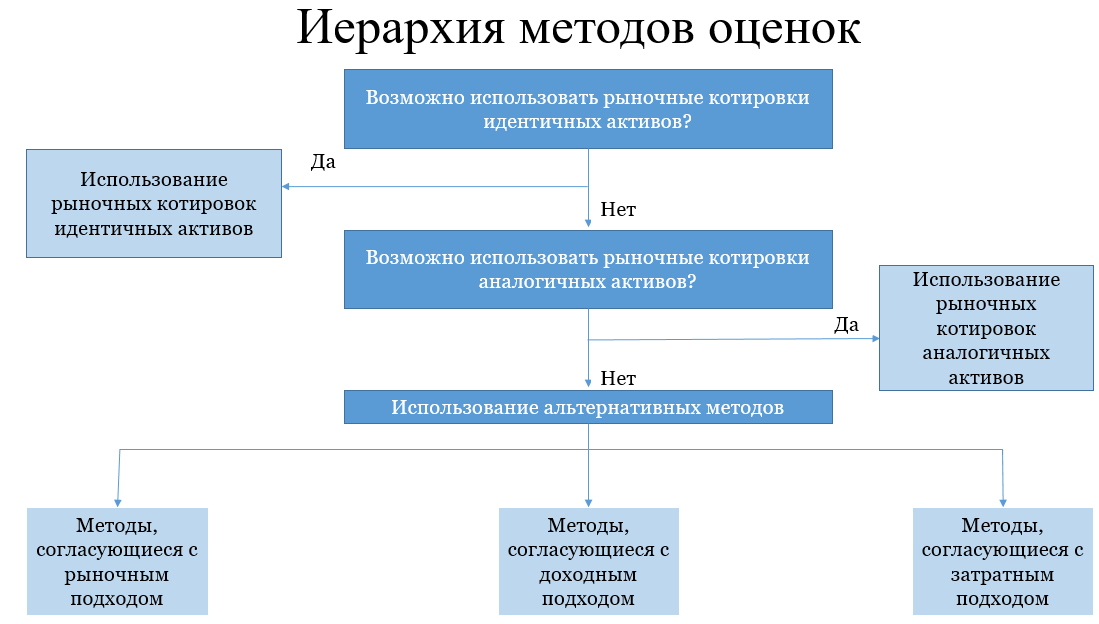 В качестве основного метода оценки активов и обязательств организации должны использовать рыночные котировки для идентичных активов или обязательств на активных рынках. Если организации имеют какую-либо позицию в отношении отдельного актива или обязательства (включая позицию, состоящую из большого количества идентичных активов или обязательств, такую как пакет финансовых инструментов) и с данным активом или обязательством осуществляются сделки на активном рынке, то справедливая стоимость данного актива или обязательства должна оцениваться посредством умножения рыночной котировки одного такого актива или обязательства на их количество, имеющееся у организаций (МСФО (IFRS) 13.80).Если активы или обязательства не представляется возможным оценить на основе рыночных котировок идентичных активов и обязательств на активных рынках, организациям следует провести оценку активов и обязательств с использованием рыночных котировок аналогичных активов или обязательств на активных рынках, скорректировав значения котировок, чтобы отразить эти различия между оцениваемыми и идентичными активами и обязательствами. Эти корректировки отражают специфичные для данного актива или обязательства факторы, включая следующие:состояние или местоположение актива или обязательства;степень, в которой используемая информация сопоставима с оцениваемым активом или обязательством; а такжеобъемы или активность рынков, на которых отслеживаются котируемые цены.Если критерии активных рынков, указанные в разделе «Определения и сокращения» настоящего документа, не соблюдены, организации должны использовать альтернативные методы оценки активов и обязательств, если иное не предусмотрено настоящим документом.При использовании альтернативных методов оценки организации должны как можно меньше полагаться на данные, отражающие специфику отдельной организации, и максимально использовать соответствующие рыночные данные, в том числе следующие:котировки идентичных или аналогичных активов (обязательств) на неактивных рынках;исходные данные, отличные от котировок, наблюдаемые в отношении актива или обязательства, включая процентные ставки и кривые доходности, наблюдаемые по котируемым стандартным интервалам, подразумеваемую волатильность и кредитные спреды;производные рыночные данные, которые нельзя наблюдать напрямую, но которые основаны или подтверждены исходными рыночными данными.Все эти рыночные данные корректируются с учетом факторов, указанных в пункте 31 настоящего документа.Ненаблюдаемые исходные данные следует использовать для оценки справедливой стоимости в той мере, в которой релевантные наблюдаемые исходные данные недоступны, что позволяет учесть ситуации, когда рыночная активность в отношении актива или обязательства на дату оценки является невысокой, если вообще присутствует. Однако цель оценки справедливой стоимости остается прежней — определение цены выхода на дату оценки с позиций участника рынка, который держит данный актив или является должником по данному обязательству. Следовательно, ненаблюдаемые исходные данные должны отражать допущения, которые использовались бы участниками рынка при определении цены на актив или обязательство, включая допущения о риске.При формировании ненаблюдаемых исходных данных организации могут взять за основу свои собственные данные, но эти данные должны быть соответствующим образом скорректированы, если обоснованно доступная информация указывает на то, что другие участники рынка использовали бы другие данные либо имеет место какая-то особенность актива или обязательства в отношении организации, которая недоступна другим участникам рынка (например, специфичные для организации синергетические выгоды).При оценке допущений в отношении риска, упомянутых в этом пункте, организации принимают во внимание риск, присущий методу оценки справедливой стоимости, и риски, присущие вводным данным этого метода оценки.При использовании альтернативных методов оценки организации должны применять модели оценки, которые согласуются с одним или несколькими из следующих подходов:Рыночный подход:При рыночном подходе используются цены и другая соответствующая информация, основанная на результатах рыночных сделок, связанных с идентичными или сопоставимыми (то есть аналогичными) активами, обязательствами или группой активов и обязательств, такой как бизнес.Например, в методах оценки, согласующихся с рыночным подходом, часто используются рыночные мультипликаторы, получаемые на базе группы сопоставимых сделок. Мультипликаторы могут находиться в определенных диапазонах, где каждой сопоставимой сделке соответствует свой мультипликатор. Выбор уместного мультипликатора из соответствующего диапазона требует суждения с учетом качественных и количественных факторов, специфичных для данной оценки.Методы оценки, совместимые с рыночным подходом, включают матричный метод определения цены. Матричный метод определения цены — математический метод, который используется преимущественно для оценки некоторых видов финансовых инструментов, таких как долговые ценные бумаги, не полагается лишь на ценовые котировки определенных ценных бумаг, а опирается на связь этих ценных бумаг с другими котируемыми ценными бумагами, выбранными в качестве базовых.Затратный подход (или текущая стоимость замещения):При затратном подходе отражается сумма, которая потребовалась бы в настоящий момент времени для воспроизведения эксплуатационной мощности текущего актива другим участником рынка (часто называемая текущей стоимостью замещения).С позиций участника рынка, являющегося продавцом, цена, которая была бы получена за актив, основана на сумме затрат, которые понесет другой участник рынка, являющийся покупателем, чтобы приобрести или построить замещающий актив, обладающий сопоставимыми функциональными характеристиками, с учетом износа. Причина этого заключается в том, что участник рынка, являющийся покупателем, не стал бы платить за актив больше той суммы, за которую он мог бы найти замещение эксплуатационной мощности данного актива. Понятие износа охватывает физический износ, моральное (технологическое) устаревание и экономическое (внешнее) устаревание и является более широким, чем понятие амортизации для целей финансовой отчетности (распределение исторической стоимости) или налоговых целей (исходя из регламентированных сроков службы активов). Во многих случаях метод текущей стоимости замещения применяется для оценки справедливой стоимости материальных активов, которые используются в сочетании с другими активами либо с другими активами и обязательствами.Доходный подход:Доходный подход предполагает преобразование будущих сумм (например, денежных потоков или доходов и расходов) в одну текущую (то есть дисконтированную) величину. Когда используется доходный подход, оценка справедливой стоимости активов и обязательств отражает текущие ожидания рынка в отношении указанных будущих сумм денежных потоков, генерируемых активами и обязательствами.К данным методам оценки относятся, например, следующие:методы, основанные на расчете приведенной стоимости. Способы расчета приведенной стоимости c примерами представлены в МСФО (IFRS) 13, приложении B «Руководство к применению», пунктах B12–B30;модели определения цены опциона, такие как формула Блэка–Шоулза–Мертона или биномиальная модель (то есть модель, предусматривающая дискретный подход), которые предусматривают расчет приведенной стоимости и отражают как временную стоимость, так и внутреннюю стоимость соответствующего опциона; многопериодная модель избыточной прибыли, которая используется для оценки справедливой стоимости некоторых нематериальных активов.Организации не применяют методы оценки активов и обязательств по наименьшей из балансовой стоимости и справедливой стоимости за вычетом затрат на продажу.Руководство по оценке на основе рыночных котировок и оценке по моделиРекомендации, выданные Советом по МСФО (например, определение активных рынков, характеристики неактивных рынков), могут приниматься во внимание при применении различных методов к оценке справедливой стоимости в той мере, в которой они соответствуют понятию «экономическая стоимость».Подразумевается, что организации проверят на точность и применимость рыночные котировки, используемые при рыночном методе оценки, и исходные данные для моделей оценки; также у организаций существуют внутренние процедуры сбора и обработки информации и анализа применяемых корректировок. Если существующая рыночная стоимость не рассматривается как адекватная целям расчета экономической стоимости, вместе с результатом расчета по модели оценки организации должны указать сравнение эффекта при расчете стоимости на основе рыночных котировок и расчете стоимости по модели оценки.Руководство по процессу оценкиОрганизации должны применять методы оценки последовательно. Организациям следует также рассмотреть вопрос о том, требуется ли в результате изменения условий, в том числе перечисленных ниже, изменить методы оценки или их применение на том основании, что такое изменение приведет к более точной оценке согласно принципам, изложенным в пункте 20 настоящего документа.Такие изменения могут включать следующее:новые изменения на рынке, меняющие рыночные условия;доступность новой информации;недоступность ранее использовавшейся информации;совершенствование методов оценки.Организации должны иметь четкую картину и сравнивать существенные расхождения между данными в бухгалтерской (финансовой) отчетности и расчете, выполненном для целей количественного исследования № 1. В частности, организации должны знать, каким образом эти данные были получены и какой уровень надежности (например, характер вводных данных, внешняя проверка цифр) может быть к ним отнесен. Если в процессе выполнения количественного исследования № 1 организации выявят необходимость применить иные корректировки для получения экономической стоимости, то такие корректировки должны быть задокументированы и объяснены.Предполагается, что организации:определяют, какие активы и обязательства будут оцениваться на основе рыночных котировок, а какие — посредством альтернативных методов оценок;в случаях, когда текущие рыночные цены не рассматриваются как подходящие для оценки экономической стоимости, что предполагает оценку активов и обязательств по модели оценки, разъясняют эффект от использования этой модели;в случаях, когда активы и обязательства оцениваются альтернативными методами оценки, по мере необходимости раскрывают характеристики используемых моделей и характер вводных данных, применяемых в модели оценки. Существенные параметры альтернативных методов должны быть задокументированы и отчетливо раскрыты;оценивают различия между полученной экономической стоимостью и данными бухгалтерского учета (в совокупности, по категориям активов и пассивов).В рамках количественного исследования № 1 организации должны привлечь внимание регулятора к любым проблемным областям при применении принципов МСФО к оценке активов и обязательств для целей составления экономического баланса. Организации должны быть готовы по требованию регулятора представить документацию по расчету экономической стоимости активов и обязательств, а также пояснения относительно допущений и исходных данных в используемых организациями моделях оценки.Если стоимость статей экономического баланса основывается на официальной оценке или другой информации до отчетной даты, организации должны подтвердить регулятору, что необходимые корректировки были произведены для отражения изменений в стоимости, которые произошли между датой официальной оценки или датой другой информации и отчетной датой.В дополнение к общим принципам, изложенным выше, ниже приведены уточнения и разъяснения в отношении оценки справедливой стоимости некоторых статей баланса. Порядок признания некоторых активов и обязательств в экономическом балансе РОПР отличается от порядка, предусмотренного в МСФО, например:нематериальные активы, которые нельзя продать отдельно и по которым отсутствуют рыночные котировки идентичных или аналогичных активов на активном рынке, оцениваются по нулевой стоимости в экономическом балансе; существенные условные обязательства признаются в экономическом балансе по стоимости, соответствующей взвешенной по вероятности средней величине будущих денежных потоков, необходимых для погашения условного обязательства в течение срока его действия, с учетом временной стоимости денег (ожидаемая текущая стоимость будущих денежных потоков), с использованием базовой временной структуры безрисковых процентных ставок;предоплаты (за исключением случаев, когда есть подтверждение того, что предоплаты будут возвращены в форме денежных средств) и прочие статьи баланса, по которым не ожидаются будущие денежные потоки, будут отражены в экономическом балансе по нулевой стоимости.Финансовые активы и обязательстваПри определении экономической стоимости финансовых инструментов допускается применять положения МСФО (IAS) 39 или МСФО (IFRS) 9 следующим образом: положения МСФО применяются только в части оценки по справедливой стоимости; при определении экономической стоимости финансовых активов и обязательств в соответствии с принципами РОПР не допускается применение способов оценки по стоимости приобретения/создания или амортизированной стоимости.Для целей определения справедливой стоимости следует пользоваться методами оценки в соответствии с иерархией, приведенной в пунктах 28–36 настоящего документа.В соответствии с принципами РОПР будущие денежные потоки (как входящие, так и исходящие) по операциям страхования и перестрахования (в том числе по кредиторской задолженности, возникающей в отношении аквизиционных расходов/доходов) должны быть включены в технические резервы, за исключением задолженности, срок уплаты/получения которой на дату оценки уже наступил. Организации должны определить будущие денежные потоки по страховым премиям, подлежащим уплате в границах существующих договоров на дату оценки, и включить в расчет наилучшей оценки технических резервов те будущие денежные потоки по премиям, которые подлежат уплате после даты оценки согласно графику платежей. Организации должны учитывать премии, срок уплаты которых на дату оценки уже наступил, как дебиторскую задолженность по премиям до тех пор, пока денежные средства не будут получены. Таким образом, под действие правил, относящихся к расчету технических резервов (см. раздел 2), попадают только будущие премии (взносы), подлежащие уплате согласно графику платежей после отчетной даты (даты оценки). Любые задолженности на дату оценки по уплате премий (взносов) определяются как финансовые активы и, следовательно, оцениваются по справедливой стоимости в соответствии с иерархией методов оценки, указанной в пунктах 28–36 настоящего документа.В то время как возмещение по перестрахованию в отношении неурегулированных требований определяется правилами расчета технических резервов (см. раздел 2), платежи в отношении урегулированных страховых требований, по которым получен акцепт от перестраховщика, не должны оцениваться в соответствии с этими правилами и, следовательно, должны рассматриваться как финансовые активы.Организации должны убедиться, что денежные потоки, включенные в расчет оценки технических резервов, исключены из состава дебиторской/кредиторской задолженности и прочих статей экономического баланса РОПР (т.е. не учтены дважды).Первоначальная оценка финансовых обязательств в соответствии с пунктом 21 аналогична оценке по справедливой стоимости в соответствии с положениями МСФО (IAS) 39 или МСФО (IFRS) 9. Такой способ первоначальной оценки учитывает эффект финансового положения самой страховой организации. При таком подходе первоначальная оценка обязательств, возникающих в результате заимствований, вероятно, будет равняться заемным средствам, и поэтому первоначальный убыток не будет признан.Последующие измерения оценки активов и обязательств будут учитывать такие факторы, как изменения безрисковой ставки (амортизационная стоимость в данном случае не используется), с тем чтобы определить стоимость, по которой обязательства могут быть переданы или урегулированы хорошо осведомленными сторонами, желающими совершить сделку, исключая любую корректировку, учитывающую изменения в собственном финансовом положении страховщика после первоначального признания (по этой причине оценка может отличаться от справедливой стоимости, определенной в соответствии с МСФО). Таким образом, при оценке финансовых обязательств в соответствии с пунктом 20 (б) не следует в дальнейшем корректировать их стоимость на изменение собственного кредитного рейтинга организации.При оценке финансовых обязательств в соответствии с пунктом 52 организации могут использовать:подход «сверху вниз» — данный подход начинается с определения справедливой стоимости в соответствии с МСФО с корректировкой, направленной на исключение изменения в оценке обязательства, связанного с изменениями собственного кредитного риска;подход «снизу вверх» — данный подход начинается с оценки при первоначальном признании, которая затем корректируется на последующие изменения стоимости, обусловленные изменениями рыночных условий, отличных от тех, которые влияют на собственный кредитный риск (например, изменения базовых процентных ставок, цены на сырьевые товары, иностранные обменные курсы или индекс цен или ставок).Финансовая аренда При определении экономической стоимости активов и обязательств, возникающих по договору финансовой аренды, в соответствии с принципами РОПР допускается применять положения МСФО (IAS) 17 следующим образом: арендодатели должны признавать в своем отчете о финансовом положении активы, находящиеся в финансовой аренде, и представлять их в качестве дебиторской задолженности в сумме, равной чистым инвестициям в аренду с распределением дохода по отчетным периодам в соответствии с графиком, отражающим получение арендодателем регулярного дохода на свою чистую инвестицию в финансовую аренду;на дату начала срока аренды арендаторы должны признать финансовую аренду в своих отчетах о финансовом положении в качестве активов и обязательств в суммах, равных справедливой стоимости имущества, которое является предметом аренды, или приведенной стоимости минимальных арендных платежей (если эта сумма ниже), при этом каждая из указанных стоимостей определяется на дату начала арендных отношений. Ставка дисконтирования, используемая при расчете приведенной стоимости минимальных арендных платежей, представляет собой ставку процента, подразумеваемую в договоре аренды, если существует практическая возможность определить такую ставку. Если же определить ее практически невозможно, следует использовать расчетную процентную ставку для арендатора. Любые первоначальные прямые затраты арендатора прибавляются к сумме, признаваемой в качестве актива.Инвестиции в связанные организацииСвязанными организациями считаются те, в которых организация имеет долю не менее 20% голосующих акций или, по мнению регулятора, обладает значительным влиянием.Инвестиции в связанные организации должны оцениваться с использованием рыночных котировок на активных рынках.В том случае если при оценке инвестиций в дочерние компании использование рыночных котировок на активных рынках невозможно, применяется метод долевого участия.Все иные организации (не являющиеся дочерними) должны, где это возможно, использовать метод долевого участия (см. пункт 59 настоящего документа). В крайнем случае можно использовать оценку по оценочным моделям, максимально применяя в качестве вводных данные наблюдаемых рынков и избегая данных, отражающих их специфику.Метод долевого участия требует от организаций проводить оценку вложений в связанные организации на основе доли инвестора в чистых активах связанной организации. При расчете чистых активов инвестор должен оценивать активы и обязательства связанной организации по экономической стоимости.При использовании альтернативных методов организации должны обосновать регулятору, почему невозможно использовать рыночный метод или метод долевого участия.Активы и обязательства, включенные в выбывающие группы, классифицируемые как предназначенные для продажиВ РОПР не используется понятие «прекращаемая деятельность», поэтому активы и обязательства в составе прекращаемой деятельности оцениваются по общим правилам, применимым к этим статьям.Инвестиционное имуществоМодель учета инвестиционного имущества по справедливой стоимости, предусмотренную в МСФО (IAS) 40, допустимо использовать для формирования экономической стоимости в соответствии с РОПР.В соответствии с моделью учета инвестиционного имущества по справедливой стоимости, после первоначального признания организации, выбравшие модель учета по справедливой стоимости, оценивают все объекты инвестиционного имущества по справедливой стоимости (МСФО (IAS) 40.33).Если недвижимость, которой владеет арендатор по договору операционной аренды, классифицируется как инвестиционное имущество, должна применяться модель учета по справедливой стоимости (МСФО (IAS) 40.34).Так как, согласно РОПР, все активы должны быть оценены по справедливой стоимости, то организации, которые оценивали инвестиционную собственность по фактическим затратам, должны переоценить ее по справедливой стоимости. Если организации оценивают часть инвестиционной собственности по справедливой стоимости, а часть — по фактическим затратам, то последнюю необходимо переоценить по справедливой стоимости и сложить получившуюся сумму с той частью, которая до этого оценивалась по справедливой стоимости, получив, таким образом, общую стоимость инвестиционного имущества.Организации не должны определять экономическую стоимость инвестиционной собственности как стоимость приобретения за вычетом амортизации и обесценения.При оценке инвестиционной собственности организациям следует выбрать метод, согласующийся с одним из подходов, изложенных в пункте 36 настоящего документа, который обеспечивает наиболее репрезентативную оценку суммы, по которой активы могут быть обменяны между осведомленными и равными участниками рынка. Согласно пункту 33 настоящего документа, эти методы должны основываться:на текущих ценах на активном рынке для имущества другого типа, состояния, местоположения или предназначенного для другого вида аренды, или с другими условиями договора, учитывая корректировку на эти различия; на наиболее актуальных ценах на аналогичные объекты на менее активных рынках, с корректировками, отражающими любые изменения в экономических условиях с даты сделок, которые произошли по этим ценам, на дату оценки; на прогнозах дисконтированных денежных потоков на основе достоверных оценок будущих денежных потоков, подтвержденных условиями любых существующих договоров аренды и других контрактов и по возможности внешними доказательствами, такими как текущая рыночная арендная плата за аналогичные объекты в одном и том же месте и в тех же условиях с использованием ставок дисконтирования, отражающих текущую рыночную оценку степени неопределенности суммы и времени будущих денежных потоков. В некоторых случаях различные вводные данные, перечисленные выше, могут привести к различиям в оценочной стоимости имущества. Для определения наиболее репрезентативной оценки в рамках ряда оценок необходимо, чтобы были рассмотрены причины этих различий.Когда организации определяют стоимость имущества, они должны учитывать свою способность как участника рынка создавать экономическую выгоду, самостоятельно используя имущество для получения максимально возможного дохода или путем продажи его другому участнику рынка, который будет использовать указанное имущество для получения максимально возможного дохода.Нематериальные активыНематериальные активы оцениваются по стоимости, отличной от нуля, только в случае, если:нематериальный актив может быть продан отдельно; организации могут подтвердить, что по идентичным или аналогичным активам имеются котировки на активном рынке.Модель учета по переоцененной стоимости, предусмотренную в МСФО (IAS) 38, допустимо использовать для формирования экономической стоимости в соответствии с принципами РОПР. В соответствии с моделью учета по переоцененной стоимости после первоначального признания нематериальный актив отражается по переоцененной стоимости, являющейся его справедливой стоимостью на дату переоценки, за вычетом любой последующей накопленной амортизации и любых последующих накопленных убытков от обесценения. Основные средства В состав основных средств включаются только основные средства, удерживаемые организацией на балансе для собственного пользования (а не с инвестиционной целью). Основные средства, удерживаемые на балансе с инвестиционной целью, должны быть учтены в составе инвестиционного имущества. Основные средства, которые не оценены по экономической стоимости, должны быть переоценены по справедливой стоимости для целей РОПР. Модель учета по переоцененной стоимости, предусмотренную в МСФО в отношении основных средств, допустимо использовать для формирования экономической стоимости в соответствии с принципами РОПР. Эта модель требует, чтобы оценка производилась с достаточной регулярностью для того, чтобы балансовая стоимость существенно не отличалась от той, которая будет определена с использованием справедливой стоимости. Если используется иной подход к оценке, должно быть представлено подробное объяснение регулятору.Отложенные аквизиционные расходы и отложенные аквизиционные доходыСогласно принципам РОПР, отложенные аквизиционные расходы и доходы оцениваются по нулевой стоимости.Требования и обязательства по текущему налогу на прибыль Принципы МСФО в части признания и оценки активов и обязательств по текущим налогам соответствуют принципам РОПР.Таким образом, текущие налоговые обязательства или текущие налоговые активы за текущий и предыдущий периоды измеряются в сумме, которая должна быть выплачена или взыскана налоговыми органами, с использованием налоговых ставок, которые были приняты на конец отчетного периода (МСФО (IAS) 12.46).Отложенные налоговые активы и обязательства Организации признают и оценивают отложенные налоговые активы и обязательства в отношении всех активов и обязательств, включая технические резервы, которые признаются в целях расчета платежеспособности (в рамках настоящего количественного исследования № 1) или в целях налогообложения. Величина отложенных налоговых активов и обязательств (за исключением отложенных налоговых активов, возникающих в результате переноса на будущие периоды неиспользованных налоговых льгот и неиспользованных налоговых убытков) определяется на основе разницы между стоимостью, определенной для целей налогообложения, и стоимостью активов и обязательств в экономическом балансе, определенной в соответствии с принципами, изложенными в настоящем документе. То есть так как некоторые статьи оцениваются в экономическом балансе по нулевой стоимости, это будет иметь эффект на отложенные налоговые активы и обязательства.Принципы оценки МСФО (IAS) 12 (применительно к временным разницам между стоимостью активов и обязательств, определенной для целей налогообложения, и стоимостью активов и обязательств в экономическом балансе) соответствуют требованиям РОПР.Отложенные налоговые активы следует признавать только в случае, если существует высокая вероятность того, что в будущем будет получена налогооблагаемая прибыль, против которой отложенный налоговый актив может быть реализован с учетом любых правовых или нормативных требований в отношении периода, в течение которого можно реализовать налоговые льготы или налоговые убытки прошлых лет.В случае если организации в недавнем прошлом были убыточными, они должны обеспечить наличие надежных документов, подтверждающих обоснованность прогнозируемой будущей налогооблагаемой прибыли (последовательные прогнозы планирования, новые соглашения о сотрудничестве, программы сокращения расходов, доказательства того, что убытки были вызваны неповторяющимися событиями).В тех случаях, когда ожидается, что налогооблагаемые временные разницы будут реализованы в тот же период, что и вычитаемые временные разницы, организации должны оценить вероятность возникновения налогооблагаемой прибыли в период, когда будут реализованы вычитаемые временные разницы, или в периоды, в которые можно перенести налоговые убытки, связанные с возникновением отложенного налогового актива. При составлении прогнозов и оценке вероятности получения достаточной налогооблагаемой прибыли в будущем организации должны:принять во внимание, что история высоких доходов в прошлом не может считаться достаточно объективным доказательством будущей рентабельности;принять во внимание, что степень неопределенности в отношении будущей налогооблагаемой прибыли, возникающей в результате ожидаемого расширения бизнеса, возрастает по мере увеличения горизонта прогнозирования и особенно когда ожидается, что прогнозируемая прибыль возникнет в периоды, превышающие нормальный цикл планирования организации;учесть тот факт, что некоторые налоговые правила могут отложить или ограничить реализацию неиспользуемых налоговых убытков и льгот;избежать двойного учета: налогооблагаемая прибыль, возникающая в результате реализации налогооблагаемых временных разниц, должна быть исключена из предполагаемой будущей налогооблагаемой прибыли, если она использовалась для обоснования признания отложенных налоговых активов;обеспечить, чтобы прогнозы будущей налогооблагаемой прибыли были достоверными и в целом соответствовали допущениям, использованным при прогнозировании других потоков денежных средств. В частности, предположения, лежащие в основе прогнозов, должны соответствовать положениям, лежащим в основе оценки статей экономического баланса РОПР.Отложенные налоговые активы и обязательства не подлежат дисконтированию, так как дисконтирование предполагает детальную и точную оценку сроков реализации каждой временной разницы, что во многих случаях является невозможным, нецелесообразным или слишком сложным. Отражение налоговых активов и обязательств в экономическом балансе на нетто-основе допускается только в случае, если у организаций есть законное право произвести зачет текущих налоговых требований и текущих налоговых обязательств и когда отложенные налоговые активы и отложенные налоговые обязательства относятся к налогу, взимаемому одним и тем же налоговым органом по одному и тому же налогоплательщику.Требования к документации отложенных налоговых активов и обязательствПо запросу регулятора страховщики должны быть в состоянии предоставить следующую информацию:об источниках временных разниц, которые могут привести к признанию отложенных налогов;в отношении принципов признания и оценки отложенных налогов;в отношении каждого типа временной разницы и каждого типа неиспользованных налоговых убытков и неиспользованной налоговой льготы, расчет суммы признанных отложенных налоговых активов или обязательств, а также основополагающих допущений, связанных с этой суммой;описание признания отложенных налоговых активов, в том числе:наличие любых налогооблагаемых временных разниц, относящихся к одному и тому же налоговому органу, налогоплательщику и типу налога, которые, как ожидается, будут реализованы в том же периоде, что и вычитаемые временные разницы, или которые приведут к возникновению налогооблагаемых сумм, против которых можно будет использовать неиспользованные налоговые убытки или льготы в течение допустимого срока переноса;в случае недостаточной суммы налогооблагаемых временных разниц, относящихся к одному и тому же налоговому органу, налогоплательщику и типу налога, документация, подтверждающая высокую вероятность того, что организации получат достаточно налогооблагаемой прибыли, относящейся к одному и тому же налоговому органу, налогоплательщику и типу налога в тот же период, когда будут реализованы вычитаемые временные разницы, или в периоды, в которые допустимо перенести налоговый убыток, связанный с возникновением отложенного налогового актива, или до момента истечения допустимого срока использования перенесенных налоговых убытков и льгот;информация о сумме и дате истечения срока реализации вычитаемых временных разниц, неиспользованных налоговых убытков и неиспользованных налоговых льгот, по которым признаны или не признаны отложенные налоговые активы.ЗапасыСогласно принципам РОПР, запасы оцениваются по их чистой цене продажи (NRV) с учетом сметных расходов на завершение и сметных расходов, необходимых для осуществления продажи в тех случаях, когда эти расходы являются существенными. Оценка по себестоимости не применяется. Это отличается от подхода, применяемого в МСФО, где в качестве стоимостной оценки принимается наименьшее значение из двух величин: себестоимости и чистой цены продажи (NRV).Чистые обязательства (активы) пенсионного плана, обязательства по прочим выплатам по окончании трудовой деятельностиМетод оценки, описанный в МСФО (IAS) 19, соответствует правилам РОПР.Краткосрочные вознаграждения работникамЕсли работники оказывают организациям услуги в течение отчетного периода, организации должны признать недисконтированную величину краткосрочных вознаграждений работникам, которая, как ожидается, будет выплачена в обмен на эти услуги:в качестве обязательства (начисленного расхода) после вычета уже выплаченной суммы. Если уже выплаченная сумма превышает недисконтированную величину выплат, организации должны признать это превышение в качестве актива (предоплаченного расхода) в той мере, в какой соответствующая предоплата приведет, например, к сокращению будущих платежей или возврату денежных средств;в качестве расхода, за исключением тех сумм вознаграждения, которые другой стандарт МСФО требует или разрешает включать в первоначальную стоимость актива (см., например, МСФО (IAS) 2, МСФО (IAS) 16, МСФО (IAS) 19.11).Вознаграждения по окончании трудовой деятельности: программы с установленными взносамиЕсли работники оказали услуги организациям в течение периода, организации признают взносы, подлежащие уплате в программу с установленными взносами в обмен на эти услуги, следующим образом:в качестве обязательства (начисленного расхода) после вычета уже уплаченного взноса. Если сумма ранее уплаченных взносов превышает величину взноса, причитающегося к выплате за услуги до конца отчетного периода, организации признают это превышение в качестве актива (предоплаченного расхода) в той мере, в какой соответствующая предоплата приведет, например, к сокращению будущих платежей или возврату денежных средств;в качестве расхода, за исключением случаев, когда какой-либо другой стандарт МСФО требует или разрешает включать данные взносы в первоначальную стоимость актива (см., например, МСФО (IAS) 2, МСФО (IAS) 16, МСФО (IAS) 19.51).Если уплата взносов в программу с установленными взносами в полном объеме не ожидается до истечения 12 месяцев после окончания годового отчетного периода, в котором работники оказали соответствующие услуги, данные взносы дисконтируются с применением ставки дисконтирования, указанной в пункте МСФО (IAS) 19.83, МСФО (IAS) 19.52.Вознаграждения по окончании трудовой деятельности: программы с установленными выплатамиОрганизации отражают в учете программы с установленными выплатами в следующей последовательности:Определение дефицита или профицита. Этот процесс включает следующее:с использованием методов актуарных расчетов проведение надежной оценки суммы выплат, причитающихся работникам за оказанные ими услуги в текущем и предшествующем периодах (см. пункты МСФО (IAS) 19.67–19.69). Для этого организации должны определить размеры выплат, причитающихся за текущий и предшествующий периоды (см. пункты МСФО (IAS) 19.70–19.74), и произвести оценку (сделать актуарные допущения) в отношении демографических (таких как текучесть персонала и смертность) и финансовых параметров (таких как будущее увеличение заработной платы и затрат на медицинское обслуживание), которые будут влиять на затраты на выплату пенсий (см. пункты МСФО (IAS) 19.75–19.98); дисконтирование этих выплат с целью определения приведенной стоимости обязательства по установленным выплатам и стоимости услуг текущего периода (см. пункты МСФО (IAS) 19.67–19.69 и 19.83–19.86);вычет справедливой стоимости активов программы (см. пункты МСФО (IAS) 19.113–19.115) из приведенной стоимости обязательства по установленным выплатам.Определение суммы чистого обязательства (актива) программы с установленными выплатами как суммы дефицита или профицита, определенного в подпункте (a), скорректированной с учетом влияния ограничения суммы чистого актива программы с установленными выплатами до предельной величины актива (см. пункт МСФО (IAS) 19.64).Ставка, используемая для дисконтирования обязательств по программе вознаграждений по окончании трудовой деятельности (как финансируемым, так и нефинансируемым), определяется на основе рыночной доходности высококачественных корпоративных облигаций по состоянию на конец отчетного периода. При отсутствии достаточно развитого рынка высококачественных корпоративных облигаций используется рыночная доходность (на конец отчетного периода) государственных облигаций, выраженных в данной валюте. Валюта и условия корпоративных или государственных облигаций должны соответствовать валюте и расчетным условиям обязательств по программе вознаграждений по окончании трудовой деятельности (МСФО (IAS) 19.83).Прочие долгосрочные вознаграждения работникамМСФО (IAS) 19 требует применять для прочих долгосрочных вознаграждений работникам упрощенный метод учета. Для признания и оценки профицита или дефицита по программе прочих долгосрочных вознаграждений работникам организации применяют пункты МСФО (IAS) 19.56–19.98 и 19.113–19.115. Для признания и оценки прав на возмещение организации применяют пункты МСФО (IAS) 19.116–19.119.В отношении прочих долгосрочных вознаграждений работникам организации признают чистую суммарную величину указанных ниже статей в составе прибыли или убытка, за исключением тех статей, которые другой стандарт МСФО требует или разрешает включать в первоначальную стоимость актива:стоимость услуг (см. пункты МСФО (IAS) 19.66–19.112);чистая величина процентов по чистому обязательству (активу) программы с установленными выплатами (см. пункты МСФО (IAS) 19.123–19.126);переоценка чистого обязательства (актива) программы с установленными выплатами (см. пункты МСФО (IAS) 19.127–19.130).Выходные пособияОрганизации признают обязательства и расходы по выплате выходных пособий на самую раннюю из следующих дат:когда организация не может аннулировать предложение о выплате данных вознаграждений;когда организация признает затраты на реструктуризацию, которая относится к сфере применения МСФО (IAS) 37 и предполагает выплату выходных пособий (МСФО (IAS) 19.165).Организации оценивают выходные пособия при первоначальном признании, признают и оценивают последующие изменения в соответствии с характером вознаграждения при условии, что, если выходные пособия являются увеличением размера вознаграждений по окончании трудовой деятельности, организации применяют требования, предусмотренные в отношении вознаграждений по окончании трудовой деятельности (МСФО (IAS) 19.169).При использовании иного метода оценки организации должны доказать регулятору невозможность использования МСФО (IAS) 19.Резервы по оценочным обязательствам Подход к оценке, приведенный в МСФО (IAS) 37, считается приемлемым для формирования экономической стоимости в соответствии с принципами РОПР. Сумма, признанная в качестве резерва, должна отражать наилучшую расчетную оценку затрат, необходимых на конец отчетного периода для урегулирования существующего обязательства.Наилучшая расчетная оценка затрат, необходимых для урегулирования существующего обязательства, представляет собой сумму, которую организациям рационально затратить для погашения обязательства на конец отчетного периода или для передачи его третьему лицу в указанное время. Часто произвести погашение или передачу обязательства на конец отчетного периода оказывается невозможно или чрезмерно дорого. Тем не менее расчетная оценка суммы, которую организациям рационально затратить для погашения или передачи обязательства, дает наилучшую расчетную оценку затрат, необходимых для урегулирования существующего обязательства на конец отчетного периода (МСФО (IAS) 37.37).Когда оценивается отдельно взятое обязательство, наиболее вероятная гипотеза в отношении него может служить наилучшей расчетной оценкой обязательства. Однако даже в таком случае организации рассматривают и другие возможные гипотезы. Там, где другие возможные гипотезы дают оценки главным образом выше или ниже наиболее вероятной, наилучшей расчетной оценкой будет большая или меньшая сумма соответственно. Например, если организации должны устранить значительную неисправность основного агрегата установки, которую они построили для клиента, наиболее вероятный результат может заключаться в том, что ремонт удастся осуществить с первой попытки, затратив 1000. Если при этом существует значительная вероятность того, что потребуется больше чем одна попытка, резерв признается на большую сумму (МСФО (IAS) 37.40).Для разрешения неопределенности в определении суммы, которая должна быть признана как резерв, используются различные методы в зависимости от обстоятельств. Если при оценке резерва задействовано большое число гипотез, обязательство оценивается путем взвешивания результатов всех возможных гипотез по степени вероятности. Этот статистический метод оценки называется «математическим ожиданием». Таким образом, резерв будет разным в зависимости от того, составляет ли вероятность потери данной суммы 60 или 90%. Там, где имеется непрерывный интервал возможных гипотез и все точки этого пространства одинаково вероятны, берется среднее значение этого пространства (МСФО (IAS) 37.39).Риски и источники неопределенности, которые неизбежно сопутствуют многим событиям и определяют обстоятельства, должны учитываться при определении наилучшей расчетной оценки резерва (МСФО (IAS) 37.42).Ставки дисконтирования должны быть ставками до учета налогообложения и отражать текущие представления рынка о временной стоимости денег и риски, характерные для данного конкретного обязательства. Ставки дисконтирования не должны учитывать риски, на которые уже была внесена поправка в расчетную оценку будущих потоков денежных средств (МСФО (IAS) 37.47).Если используются иные методы оценки, организации должны предоставить регулятору полное объяснение.Условные обязательства Организации должны признавать существенные условные обязательства, соответствующие определению, содержащемуся в МСФО (IAS) 37.Величина обязательства должна соответствовать взвешенной по вероятности средней величине будущих денежных потоков, необходимых для погашения условного обязательства в течение срока его действия, с учетом временной стоимости денег (ожидаемая текущая стоимость будущих денежных потоков), с использованием базовой временной структуры безрисковых процентных ставок. При заключении соглашения, которое для контрагента является дополнительными собственными средствами, организации должны рассмотреть необходимость признания соответствующего условного обязательства. Организации должны быть в состоянии обосновать регулятору непризнание условного обязательства на балансе в случаях, указанных в пункте 118.Прочие активы и обязательства Прочие активы и обязательства, специфика отражения в экономическом балансе РОПР которых не описана выше, так же, как и остальные активы и обязательства, оцениваются по справедливой стоимости. Допустимо использовать оценку в соответствии с принципами МСФО, если эта оценка отражает экономическую стоимость активов или обязательств. В отношении прочих активов и обязательств организации также должны определить будущие денежные потоки в рамках существующих договоров на дату оценки, в соответствии с принципами, изложенными в пункте 20 настоящего документа, и разъясненными прочими пунктами раздела 1.В частности, прочие активы, по которым в будущем не ожидается притока денежных средств в результате продажи или собственного использования, оцениваются в экономическом балансе по нулевой стоимости. Если прочие обязательства не влекут за собой в будущем оттока денежных средств из организации, они оцениваются по нулевой стоимости в экономическом балансе РОПР.Технические резервыВведениеДалее в разделе 2, если дополнительно не уточняется, к какому именно виду страхования относится текст, то он относится как к страхованию жизни, так и к страхованию иному, чем страхование жизни. Кроме того, все ниже описанное в контексте страхования относится и к сострахованию, и к входящему перестрахованию. РОПР требует, чтобы величина технических резервов соответствовала текущей стоимости обязательств, по которой организация должна была бы их немедленно передать другой организации. Объем технических резервов должен равняться сумме наилучшей оценки (см. подраздел 2.2) и рисковой маржи (см. подраздел 2.4). При расчете технических резервов обязательства по страхованию и перестрахованию должны быть разделены на однородные группы риска, как минимум на сегменты, перечисленные в подразделе 2.1. Наилучшая оценка должна рассчитываться на брутто-основе, без вычета сумм, возмещаемых по договорам перестрахования и от компаний специального назначения. Эти суммы должны рассчитываться отдельно. Оценка сумм, подлежащих возмещению по договорам перестрахования, приводится в подразделе 2.2.2.При определении наилучшей оценки технических резервов следует учитывать временную стоимость денег и использовать временную структуру соответствующих безрисковых процентных ставок. В подразделе 2.3 приводится аппроксимация временной структуры соответствующих безрисковых процентных ставок для целей проведения количественного исследования № 1.Актуарные и статистические методы расчета технических резервов должны быть соразмерны характеру, масштабу и сложности рисков, с которыми сталкиваются организации. Руководство по применению принципа пропорциональности и спецификации упрощенных методов описано в подразделе 2.5.СегментацияОбщие принципыПри расчете технических резервов обязательства по страхованию и перестрахованию должны быть разделены как минимум на сегменты страхования, описанные в этом разделе.Целью сегментации обязательств по страхованию и перестрахованию является получение наиболее точной оценки технических резервов. Например, для того чтобы используемые предположения были приемлемыми, необходимо, чтобы они были основаны на однородных данных, что позволяет избежать искажений, которые могут возникнуть в результате включения в анализ разных сегментов страхования. Таким образом, организации обычно используют более детализированные однородные группы риска, нежели в рамках указанной в настоящем документе минимальной структуры сегментации, что позволяет более точно оценивать технические резервы.Организации предлагают страховые продукты, покрывающие разный набор рисков. Поэтому для каждой организации целесообразно определить однородные группы риска и уровень детализации, наиболее подходящий для ее вида деятельности, в порядке, необходимом для расчета соответствующих допущений для получения наилучшей оценки.Обязательства по страхованию и перестрахованию должны быть разделены по сегментам страхования, которые наилучшим образом отражают характер основных рисков группы договоров страхования. В частности, при сегментации следует соблюдать принцип приоритета содержания над формой. Другими словами, сегментация должна отражать характер рисков, лежащих в основе договора страхования/сострахования/перестрахования (содержание), а не юридическое оформление договора (форму).Таким образом, разделение по сегментам может не соответствовать полностью или в части установленной законодательством классификации видов страхования по страхованию жизни и по страхованию иному, чем страхование жизни, которая используется для выдачи лицензий на ведение страховой деятельности.Обязательства по договорам страхования должны относиться к страхованию жизни или страхованию иному, чем страхование жизни. Такой подход может не совпадать с правовым подходом к определению деятельности по страхованию жизни и страхованию иному, чем страхование жизни, или правовым подходом к определению договоров страхования жизни и договоров страхования иного, чем страхование жизни. Различие между обязательствами по страхованию жизни и по страхованию иному, чем страхование жизни, должно основываться на характере риска, связанного с обязательством:Страховые обязательства должны относиться к обязательствам по страхованию жизни, если бизнес осуществляется с применением технических методов, аналогичных тем, которые используются в страховании жизни, даже если с юридической точки зрения они являются обязательствами по страхованию иному, чем страхование жизни.Страховые обязательства должны относиться к обязательствам по страхованию иному, чем страхование жизни, если бизнес осуществляется с применением технических методов, аналогичных тем, которые используются в страховании ином, чем страхование жизни, даже если с юридической точки зрения они являются обязательствами по страхованию жизни.Сегментация применяется к обоим компонентам технических резервов (наилучшей оценке и рисковой марже). Сегментация, представленная ниже как по страхованию жизни, так и по страхованию иному, чем страхование жизни, применяется также для исходящего и входящего перестрахования.Сегментация обязательств по страхованию и перестрахованию иному, чем страхование жизни.Обязательства по страхованию и перестрахованию иному, чем страхование жизни, распределяются по 17 сегментам, представленным ниже.Добровольное медицинское страхование.Страхование от несчастных случаев и болезней.Обязательное страхование гражданской ответственности владельцев транспортных средств.Страхование гражданской ответственности владельцев транспортных средств в рамках международных систем страхования гражданской ответственности владельцев транспортных средств, участником которых является профессиональное объединение страховщиков, действующее в соответствии с Федеральным законом от 25 апреля 2002 года № 40-ФЗ «Об обязательном страховании гражданской ответственности владельцев транспортных средств (Собрание законодательства Российской Федерации. 2002, № 18, ст. 1720; 2003, № 26, ст. 2566; 2005, № 1, ст. 25; № 30, ст. 3114; 2006, № 48, ст. 4942; 2007, № 1, ст. 29; № 49, ст. 6067; 2008, № 30, ст. 3616; № 52, ст. 6236; 2009, № 1, ст. 17; № 9, ст. 1045; № 52, ст. 6420, ст. 6438; 2010, № 6, ст. 565; № 17, ст. 1988; 2011, № 1, ст. 4; № 7, ст. 901; № 27, ст. 3881; № 29, ст. 4291; № 49, ст. 7040; 2012, № 25, ст. 3268; № 31, ст. 4319, ст. 4320; 2013, № 19, ст. 2331; № 30, ст. 4084; 2014, № 30, ст. 4224; № 45, ст. 6154; 2015, № 48, ст. 6715; 2016, № 22, ст. 3094; № 26, ст. 3883; № 27, ст. 4293) (далее — Федеральный закон от 25 апреля 2002 года № 40-ФЗ).Обязательное страхование гражданской ответственности перевозчика за причинение вреда жизни, здоровью, имуществу пассажиров.Страхование ответственности владельцев транспортных средств, кроме указанного в учетных группах 3–5, 8.Страхование средств наземного транспорта.Страхование воздушного, водного транспорта, включая страхование ответственности владельцев указанного транспорта, и страхование грузов.Сельскохозяйственное страхование, осуществляемое с государственной поддержкой.Страхование имущества, кроме указанного в учетных группах 7–9.Обязательное страхование гражданской ответственности владельца опасного объекта за причинение вреда в результате аварии на опасном объекте.Страхование гражданской ответственности застройщика за неисполнение или ненадлежащее исполнение обязательств по передаче жилого помещения участнику долевого строительства по договору участия в долевом строительстве.Страхование ответственности туроператоров за неисполнение или ненадлежащее исполнение обязательств по договору о реализации туристского продукта.Страхование ответственности, кроме указанного в учетных группах 3–6, 8, 11–13.Страхование финансовых и предпринимательских рисков.Страхование лиц, выезжающих за пределы постоянного места жительства.Договоры, принятые в перестрахование, кроме договоров перестрахования, в соответствии с условиями которых у перестраховщика возникает обязанность по возмещению заранее установленной доли в каждой страховой выплате, производимой страховщиком по каждому принятому в перестрахование договору (договорам), по которому произошел убыток, подпадающий под действие договора перестрахования (договоры непропорционального перестрахования).Договоры, принятые в перестрахование, в соответствии с условиями которых у перестраховщика возникает обязанность по возмещению заранее установленной доли в каждой страховой выплате, производимой страховщиком (перестрахователем) по каждому принятому в перестрахование основному договору (договорам), по которому произошел убыток, подпадающий под действие договора перестрахования (договоры пропорционального перестрахования), относятся к тем же сегментам, что и соответствующие договоры страхования (сострахования), т.е. учитываются в сегментах 1–16.Возможна ситуация, когда в одном или нескольких сегментах, перечисленных ранее, отсутствует необходимый объем данных для проведения статистически репрезентативного анализа. В этом случае при расчете технических резервов необходимо произвести группирование/перегруппирование на более крупные однородные группы риска с тем, чтобы объема статистики по группе было достаточно для оценки предположений с последующим их (предположений) применением к группе договоров, которая может быть более гранулированной, чем вышеупомянутая однородная группа риска. Сегментирование обязательств по страхованию и перестрахованию жизниОбязательства по страхованию и перестрахованию жизни распределяются по следующим 10 сегментам:Инвестиционное страхование жизни (далее — ИСЖ).В данный сегмент входят страховые обязательства по договорам накопительного страхования жизни, выплата по дожитию которых состоит из страховой суммы, указанной в договоре, и дополнительной величины, привязанной к финансовому/индустриальному/прочему индексу или другому базовому активу.Накопительное страхование жизни с НВПДВ.В данный сегмент входят страховые обязательства по договорам накопительного страхования жизни с НВПДВ, включая обязательства по договорам пожизненного страхования и исключая вышеописанный сегмент (ИСЖ).Накопительное страхование жизни без НВПДВ.В данный сегмент входят страховые обязательства по договорам накопительного страхования жизни без НВПДВ, включая обязательства по договорам пожизненного страхования и исключая вышеописанные сегменты.Страхование жизни и здоровья заемщиков.В данный сегмент входят страховые обязательства по договорам страхования жизни и здоровья заемщиков кредитов (потребительских, на товар, ипотечных и др.), заключаемые компаниями по страхованию жизни.Страхование пенсий и рент.В данный сегмент входят страховые обязательства по договорам страхования пенсий и рент.Рисковое страхование жизни.В данный сегмент входят страховые обязательства по договорам страхования жизни на срок, по договорам страхования от несчастных случаев и болезней, заключенным компанией по страхованию жизни. Данный сегмент не пересекается с сегментом страхования жизни и здоровья заемщиков.Страхование критических заболеваний.В данный сегмент входят страховые обязательства по договорам страхования критических заболеваний, которыми, как правило, не предусмотрена, но может быть предусмотрена выплата по дожитию при условии отсутствия диагностированного критического заболевания (например, равная премии по договору).Прочее страхование жизни.В данный сегмент входят страховые обязательства, не пересекающиеся с вышеприведенными сегментами, по договорам страхования, основным объектом страхования которых являются имущественные интересы, связанные, например, с дожитием застрахованного до безработицы, профессиональной непригодности или прочими событиями.Входящее перестрахование критических заболеваний.В данный сегмент входят перестрахованные обязательства сегмента страхования критических заболеваний.Входящее перестрахование жизни.В данный сегмент входят обязательства, принятые в перестрахование по всем вышеприведенным сегментам страхования жизни, за исключением страхования критических заболеваний.Разделение договоров страхования и перестрахованияЕсли договор включает в себя обязательства по страхованию (перестрахованию) жизни и по страхованию иному, чем страхование (перестрахование) жизни, он должен быть разделен на части, одна из которых относится к страхованию жизни, а другая — к страхованию иному, чем страхование жизни.Если договор страхования покрывает риски, предусмотренные несколькими сегментами, то для оценки обязательств по страхованию и перестрахованию иному, чем страхование жизни, этот договор следует разделить на части, относящиеся к соответствующим сегментам.Несмотря на вышесказанное, разделение договора на части, одна из которых относится к страхованию жизни, а другая — к страхованию иному, чем страхование жизни, может не потребоваться, если обязательства только лишь по одной из упомянутых частей являются существенными. В этом случае договор может быть отнесен к виду страхования, к которому относятся основные обязательства по договору.Наилучшая оценкаМетодология расчета наилучшей оценкиСоответствующие методологии для расчета наилучшей оценкиНесмотря на то что для получения наилучшей оценки теоретически следовало бы рассматривать все возможные сценарии в части величин и моментов возникновения будущих денежных потоков, на практике может не быть необходимости или даже возможности ни непосредственно включать все возможные сценарии в оценку обязательств, ни создавать распределение вероятностей всех сценариев в зависимости от типа рисков и существенности ожидаемого финансового эффекта от исполнения рассматриваемых сценариев. Более того, можно неявно рассмотреть все возможные сценарии – например, с помощью аналитически заданного подхода в страховании жизни, выраженного в математических формулах, или с помощью метода цепной лестницы в страховании ином, чем страхование жизни. Таким образом, наилучшая оценка — это средневзвешенная величина будущих денежных потоков с учетом вероятностей их наступления и временной стоимости денег.Расчет наилучшей оценки должен учитывать неопределенность будущих денежных потоков, для того чтобы наилучшая оценка отражала средневзвешенную величину денежных потоков. В расчете наилучшей оценки не допускается включение неявной консервативной маржи.При оценке должны учитываться следующие характеристики денежных потоков:Страхование иное, чем страхование жизни:Неопределенность, связанная со сроками, частотой и тяжестью убытков.Неопределенность, связанная с размером убытков и периодом урегулирования убытков.Неопределенность, связанная с размером расходов.Неопределенность, связанная со значением индекса / рыночной стоимости, которое используется при определении размера страховой выплаты.Неопределенность, связанная с факторами, специфичными как для страховщика, так и для портфеля, такими как юридические, социальные, экономические или экологические факторы, там, где это представляется разумным. Например, по ОСАГО это может быть связано с такими изменениями в законодательстве, как изменение правил взаиморасчетов по исходящему возмещению убытков, правила ПВУ (прямое возмещение убытков) при ДТП с участием более двух автомобилей.Неопределенность, связанная с поведением страхователя.Неопределенность, связанная с тем, что денежные потоки зависят не только от таких обстоятельств, как экономические условия на дату оценки денежных потоков, но и от предшествующих обстоятельств.Денежные потоки, не характеризующиеся зависимостью от предшествующих событий, можно оценить, например, используя допустимое значение фондового рынка на определенный момент в будущем. Тем не менее для проведения оценки денежных потоков, характеризующихся зависимостью от предшествующих событий, потребовалось бы сделать дополнительные предположения о динамике фондового рынка во времени.Взаимозависимость двух или более причин неопределенности.Одни определяющие факторы риска могут в значительной степени влиять на другие определяющие факторы риска или даже определять их (взаимозависимость). Например, изменение нормативной базы или начало рецессии могут увеличить частоту или размер убытков по страхованию иному, чем страхование жизни.Страхование жизни:Неопределенность, связанная со сроками убытков.Неопределенность, связанная с периодом урегулирования убытков.Неопределенность, связанная с размером расходов.Неопределенность, связанная со значением индекса / рыночной стоимости, которое используется при определении размера страховой выплаты.Неопределенность, связанная с факторами, специфичными как для страховщика, так и для портфеля, такими как юридические, социальные, экономические или экологические факторы, там, где это представляется разумным. Неопределенность, связанная с поведением страхователя.Неопределенность, связанная с тем, что денежные потоки зависят не только от таких обстоятельств, как экономические условия на дату оценки денежных потоков, но и от предшествующих обстоятельств.Денежные потоки, не характеризующиеся зависимостью от предшествующих событий, можно оценить, используя, например, допустимое значение фондового рынка на определенный момент в будущем. Тем не менее для проведения оценки денежных потоков, характеризующихся зависимостью от предшествующих событий, потребовалось бы сделать дополнительные предположения о динамике фондового рынка во времени.Взаимозависимость двух или более причин неопределенности.Одни определяющие факторы риска могут в значительной степени влиять на другие определяющие факторы риска или даже определять их (взаимозависимость). Например, изменение нормативной базы или начало рецессии могут увеличить количество расторжений договоров страхования жизни с целью получения выкупной суммы.Организациям следует использовать актуарные и статистические методы для расчета наилучшей оценки, которые надлежащим образом отражают риски, влияющие на денежные потоки, включая методы имитационного моделирования, детерминистические и аналитические подходы. Что касается обязательств по страхованию жизни, в частности будущих дискреционных выплат по договорам страхования с правом участия страхователя в инвестиционном доходе страховщика или по другим договорам со встроенными опциями и гарантиями, стохастическое моделирование может дать более адекватную и надежную оценку (см. приложение 6).Для оценки обязательств по договорам страхования иного, чем страхование жизни, и по договорам страхования жизни, которые не требуют использования методов имитационного моделирования, использование детерминистических и аналитических методов может быть более целесообразным.Прогнозируемые денежные потокиНаилучшая оценка должна рассчитываться на брутто-основе, без вычета сумм, возмещаемых по договорам перестрахования и от компаний специального назначения. Суммы возможного возмещения от компаний специального назначения и перестраховочных организаций должны рассчитываться отдельно. В случае сострахования денежные потоки каждого состраховщика должны рассчитываться как доля состраховщика в ожидаемых денежных потоках без вычета сумм возмещения от перестраховочных организаций и от компаний специального назначения.Расчет наилучшей оценки должен включать только будущие денежные потоки по существующим договорам страхования и перестрахования и не должен учитывать суммы, учтенные в кредиторской, дебиторской задолженностях и прочих статьях экономического баланса РОПР.Прогнозируемые денежные потоки должны отражать ожидаемое будущее развитие событий (например, в области демографии, законодательства, здравоохранения, технологий, социальных норм, экологии, экономики и других областях).Прогнозируемые денежные потоки должны учитывать, если применимо, будущие темпы инфляции. Следует проявлять осторожность при определении типа инфляции (например, индекс потребительских цен, влияние инфляции на размер заработной платы), которой подвержены те или иные денежные потоки, при этом оцененные показатели инфляции должны быть релевантны и сопоставимы с прогнозами Министерства экономического развития РФ и Международного валютного фонда.Прогнозируемые денежные потоки, в частности по страхованию иному, чем страхование жизни, должны учитывать (явным или неявным образом) влияние инфляции на убыток и любые условия договоров страхования, предусматривающие перерасчет страховой премии. Можно предположить, что последствия влияния инфляции на убыток и влияние инфляции на перерасчет страховой премии нивелируют друг друга при прогнозировании денежных потоков при условии, что такой подход не занижает ни наилучшую оценку, ни оценку риска, связанного с более крупными денежными потоками, в результате инфляции убытков и перерасчета премии.Признание и прекращение признания договоров страхования (перестрахования) действительными для целей платежеспособностиДоговор страхования или перестрахования является существующим, если он был первоначально признан до отчетной даты, на которую определяется наилучшая оценка.Договор страхования или перестрахования подлежит первоначальному признанию организациями в качестве действующего в момент, когда такая организация становится стороной договора, и не позднее момента начала действия страхового или перестраховочного покрытия. В частности, автоматическое продление договора, которое уже состоялось на отчетную дату, ведет к признанию продленного договора действительным.Первоначально признанный договор перестает быть существующим только в том случае, если обязательство, указанное в договоре, было выполнено, договор был расторгнут или закончился срок его действия и отсутствует невыполненное обязательство.Границы существующего договора страхования (перестрахования)Чтобы определить, какие обязательства по страхованию и перестрахованию возникают в связи с договором, границы договора страхования или перестрахования должны определяться следующим образом:Если организация имеет неограниченное право на какую-либо дату в будущем в одностороннем порядке расторгнуть договор, отказаться от выплаченных страхователем страховых премий по договору или изменить размер страховых премий или выплат по договору, любые обязательства, относящиеся к страховому или перестраховочному покрытию, которые были бы исполнены организациями после этой даты, не относятся к существующему договору.Если организация имеет право в одностороннем порядке расторгнуть часть договора, отказаться от выплаченных страхователем страховых премий по договору или изменить размер страховых премий или выплат, относящихся к части договора, то к этой части договора применяется принцип, описанный выше.Все другие обязательства, связанные с положениями и условиями договора, относятся к договору.Термин «неограниченное право» следует интерпретировать с экономической точки зрения. В частности, формальное ограничение права страховщика изменить размер страховых премий не всегда представляет собой ограничение по существу. Например, согласно условиям договора, возможно увеличение размера страховой премии не более чем на 1000 %. Хотя формально это является ограничением права страховщика, оно не имеет никакого экономического значения. В этом случае право изменения размера страховых премий должно считаться неограниченным.Примеры, иллюстрирующие применение определения границ договора:автоматическая пролонгация договора на условиях, актуальных на момент пролонгации;договор, в условиях которого предусмотрен график пересчета страхового тарифа исходя из наблюдаемых показателей убыточности;договоры страхования аннуитетов и пенсий, которые предусматривают расчет пожизненной периодической пенсионной выплаты в момент наступления пенсионных оснований с применением актуальных на тот момент предположений о смертности и адекватных инвестиционных гарантий. В случае если в договоре существуют различные контрактные опции (см. пункт 181), такие как, например, продление договора, распространение страхового покрытия на другое лицо, продление периода страхования, расширение страхового покрытия договора, следует руководствоваться определением границ договора, описанным выше, чтобы понять, относятся ли данные контрактные опции к новому или действующему договору. Если контрактные опции относятся к действующему договору, то следует учесть их стоимость.Горизонт прогнозированияГоризонт прогнозирования, используемый при расчете наилучшей оценки, должен охватывать весь срок существования входящих и исходящих денежных потоков, необходимых для погашения обязательств, связанных с существующими договорами страхования и перестрахования, на дату оценки, за исключением случаев, когда наилучшая оценка может быть получена другим способом и приведет к более точным результатам.Определение срока действия обязательств по страхованию и перестрахованию должно основываться на актуальной и достоверной информации и реалистичных допущениях о сроках исполнения, отмены или прекращения существующих обязательств по страхованию и перестрахованию.Обязательства по страхованию жизниПроекции денежных потоков, используемых для получения наилучшей оценки обязательств по страхованию жизни, должны быть получены отдельно для каждого договора (застрахованного в случае группового договора). В тех случаях, когда расчет для каждого полиса в отдельности ведет к чрезмерным трудозатратам на стороне страховщика (перестраховщика), допускается получение проекций денежных потоков для групп договоров при условии, что группировка осуществляется с соблюдением следующих условий:отсутствуют существенные различия в природе и структуре рисков, связанных с договорами из одной и той же группы;группировка договоров не приводит к искажению расходов и рисков, связанных с договорами, входящими в группу;группировка полисов приводит приблизительно к тем же результатам в части получения наилучшей оценки, что и ее расчет на подоговорной основе, – в частности, это относится к оценке финансовых опций и гарантий, встроенных в договоры. В определенных обстоятельствах наилучшая оценка (см. п. 2.10 федерального стандарта актуарной деятельности «Актуарное оценивание деятельности страховщика. Страховые резервы по договорам страхования жизни» от 28 марта 2016 года) может иметь отрицательное значение (например, по некоторым отдельным договорам). Это считается допустимым, и организации не должны устанавливать нулевое значение наилучшей оценки в отношении таких договоров.Не следует принимать во внимание явное или неявное минимальное значение выкупной суммы для расчета значения рыночной стоимости обязательств по договору. Это означает, что если сумма наилучшей оценки и рисковой маржи по договору ниже, чем его выкупная сумма, то нет необходимости увеличивать стоимость страховых обязательств до размера выкупной суммы по договору.Обязательства по страхованию иному, чем страхование жизниНаилучшие оценки резервов убытков и резервов премий должны рассчитываться отдельно.Для наилучшей оценки резервов премий прогнозируемые денежные потоки относятся к страховым случаям, которые произойдут после отчетной даты и в течение оставшегося периода покрытия страховых договоров, действующих на отчетную дату. Прогноз денежных потоков должен включать все ожидаемые входящие и исходящие денежные потоки, перечисленные в приложении 4 настоящего документа.Для наилучшей оценки резервов убытков прогнозируемые денежные потоки относятся к страховым случаям, наступившим до или на отчетную дату, независимо от того, был ли заявлен убыток (т.е. включаются все произошедшие, но неурегулированные убытки). Прогноз денежных потоков должен включать все будущие страховые выплаты по убыткам и расходы на урегулирование убытков, которые возникнут вследствие наступления таких страховых случаев. Прогноз денежных потоков должен включать все ожидаемые входящие и исходящие денежные потоки, перечисленные в приложении 4 настоящего документа.Входящие денежные потоки в целях расчета резерва премий и резерва убытков могут превышать исходящие денежные потоки, что в итоге дает отрицательное значение наилучшей оценки. Это считается допустимым, и страховщик не обязан устанавливать нулевое значение наилучшей оценки. Оценка должна учитывать временную стоимость денег.Принцип приоритета содержания над формойПри обсуждении методов оценки технических резервов принято учитывать различие между оценкой, основанной на методах, используемых в страховании жизни, и оценкой, основанной на методах, используемых в страховании ином, чем страхование жизни. Различия между техниками оценки технических резервов страхования жизни и страхования иного, чем страхование жизни, учитывают характер обязательств (содержание), который может не совпадать с юридической формой договора, по которому возникло обязательство. Выбор актуарных методологий оценки технических резервов для страхования жизни и страхования иного, чем страхование жизни, должен основываться на характере оцениваемых обязательств и выявлении рисков, которые оказывают существенное влияние на лежащие в их основе денежные потоки. В этом заключается суть принципа приоритета содержания над формой.Традиционные актуарные методы расчета наилучшей оценки в страховании жизни можно охарактеризовать как методы, в основе которых лежат модели дисконтированных денежных потоков, применяемые на подоговорной основе (в разрезе застрахованного для групповых договоров) и учитывающие в явном виде факторы риска, такие как смертность, дожитие и изменение состояния здоровья застрахованного лица (лиц).С другой стороны, общепринятые актуарные методы расчета наилучшей оценки в страховании ином, чем страхование жизни, включают ряд различных подходов. Наиболее распространенными из них являются:методологии, основанные на прогнозировании треугольников развития (часто применимы для прогноза будущих убытков, прямых расходов на урегулирование убытков, поступлений по суброгациям, регрессным требованиям и годным остаткам);модели, учитывающие частоту и размер убытков, когда количество убытков и размер среднего убытка оцениваются отдельно;методологии, основанные на оценке коэффициента ожидаемой убыточности или других соответствующих коэффициентов;сочетание методологий, упомянутых выше.Ключевым различием между актуарными методологиями расчета наилучшей оценки в страховании жизни и в страховании ином, чем страхование жизни, является: в страховании жизни актуарные методы в явном виде в качестве ключевых параметров модели учитывают вероятности смерти, дожития, инвалидности и (или) заболеваемости застрахованных лиц, тогда как в страховании ином, чем страхование жизни, актуарные методы не учитывают вероятности наступления событий явным образом.Выбор между актуарными методологиями, используемыми в страховании жизни и в страховании ином, чем страхование жизни, должен основываться на характере оцениваемых обязательств и характере рисков, которые существенно влияют на лежащие в их основе денежные потоки.На практике в большинстве случаев форма будет соответствовать содержанию. Однако для некоторых дополнительных видов страхового покрытия, включенных в договоры страхования жизни (например, страхование от несчастного случая), более подходящей оценкой станет оценка, основанная на актуарных методологиях страхования иного, чем страхование жизни.Экспертное суждениеДалее под экспертным суждением при оценке технических резервов подразумевается профессиональное суждение актуария, соответствующее пунктам 2.14 федерального стандарта актуарной деятельности «Актуарное оценивание деятельности страховщика. Страховые резервы по договорам страхования жизни» от 28 марта 2016 года и 2.23 федерального стандарта актуарной деятельности «Актуарное оценивание деятельности страховщика. Страховые резервы по договорам страхования иного, чем страхование жизни» от 16 февраля 2016 года соответственно.При определении наилучшей оценки в определенных обстоятельствах может возникнуть необходимость в применении экспертного суждения, а именно:при выборе данных для последующего использования, исправлении ошибок в данных и принятии решения о порядке учета статистических выбросов и крупных убытков;при корректировке данных для отражения текущих или будущих условий и корректировке внешних данных с целью отражения особенностей деятельности организации или характеристик соответствующего портфеля;при выборе периода выборки рассматриваемых данных;при выборе реалистичных допущений;при выборе метода оценки или наиболее подходящих альтернативных методов;при надлежащем учете в расчетах условий, в которых страховщик осуществляет свою деятельность.Обязательства, выраженные в разных валютахВзвешенная по вероятности средняя величина будущих денежных потоков должна учитывать временную стоимость денег. Временная стоимость денег будущих денежных потоков в разных валютах рассчитывается с использованием безрисковой процентной ставки для соответствующей валюты. Поэтому наилучшая оценка должна рассчитываться отдельно по каждой валюте. Для страхования иного, чем страхование жизни, при отсутствии целесообразности и (или) достаточного объема статистики в части определенной валюты допускается расчет наилучшей оценки вместе с оценкой денежных потоков, выраженных в другой валюте. Группировка договоров по валютам производится в соответствии с валютой обязательств.Оценка опций и гарантий, встроенных в договоры страхованияПри расчете наилучшей оценки страховые и перестраховочные компании должны выделить и принимать во внимание:все финансовые гарантии и контрактные опции, включенные в их договоры страхования и перестрахования;все факторы, которые могут повлиять на вероятность исполнения страхователями контрактных опций или на стоимость гарантий. Определение контрактных опций и финансовых гарантийКонтрактная опция — это предусмотренная договором страхования возможность страхователя прямо или косвенно изменять величину и (или) временной график страховых выплат.Некоторые (неисчерпывающий список) примеры опций в страховании жизни, которые заранее определены в договоре и, в свою очередь, не требуют согласия сторон на продление или изменение договора, включают:опцию выкупной суммы, когда страхователь вправе полностью или частично отказаться от договора страхования и получить заранее установленную единовременную сумму;опцию перевода договора в статус оплаченного, когда страхователь вправе прекратить выплату страховых взносов и изменить статус договора страхования на оплаченный;опцию конвертации аннуитетов, когда страхователь вправе конвертировать единовременную выплату при дожитии в аннуитет по заранее установленному минимальному коэффициенту конвертации;опцию конвертации договора страхования, когда страхователь вправе конвертировать один договор в другой на заранее установленных условиях;опцию продления покрытия, когда страхователь вправе продлить срок действия страхового покрытия по истечении срока действия первоначального договора страхования без необходимости раскрытия дополнительной информации о здоровье.Некоторые примеры опций (неисчерпывающий список) в страховании ином, чем страхование жизни, которые заранее определены в договоре и, в свою очередь, не требуют согласия сторон на продление или изменение договора, включают:опцию досрочного прекращения договора, когда страхователь вправе отказаться от договора страхования;опцию продления покрытия, когда страхователь вправе продлить срок действия страхового покрытия по истечении срока действия первоначального договора страхования без необходимости раскрытия дополнительной информации.Финансовая гарантия возникает вместе с наличием возможности передачи страхователем потенциальных убытков в компанию или получения страхователем дополнительных выплат в результате изменения финансовых показателей (например, инвестиционная доходность портфеля базовых активов, показатели индексов и т.д.) изолированно или в сочетании с нефинансовыми показателями. В случае гарантий от страхователя не требуется принятия какого-либо разумного решения по исполнению гарантии, реализация гарантии происходит автоматически (и закладывается условиями договора страхования). С финансовой точки зрения оценка гарантии привязана к оценке опциона.Ниже приводится неисчерпывающий перечень примеров обычных финансовых гарантий, встроенных в договоры страхования жизни:гарантированный инвестированный капитал;гарантированная минимальная инвестиционная доходность;участие в прибыли.Существуют также косвенные гарантии, когда выплаты зависят от развития косвенных переменных, таких как восстановительные премии в перестраховании, корректировка размера будущих премий на основе опыта с учетом положительной истории (например, гарантированная скидка за отсутствие убытков). Если эти гарантии являются существенными, расчет технических резервов также должен проводиться с учетом их стоимости.Оценочные требованияПрименительно к каждому типу контрактных опций страховщики обязаны выявлять факторы риска, которые могут существенно (прямо или косвенно) влиять на частоту исполнения опций, при этом рассматривается достаточно большое количество сценариев, включая неблагоприятные.Наилучшая оценка контрактных опций и финансовых гарантий должна учитывать неопределенность денежных потоков, при этом нужно принять во внимание вероятность реализации и тяжесть последствий при реализации многочисленных сценариев, сочетающих релевантные факторы риска.Наилучшая оценка контрактных опций и финансовых гарантий должна отражать как внутреннюю, так и временную стоимости.Наилучшая оценка контрактных опций и финансовых гарантий может быть получена с использованием одной или нескольких методологий, перечисленных ниже:стохастический подход, использующий, в частности, соответствующую рынку модель активов (включает как описания в аналитическом виде, так и стохастические подходы моделирования);серия детерминистических прогнозов с соответствующими вероятностями; детерминистическая оценка, основанная на ожидаемых денежных потоках, в тех случаях, когда это обеспечивает согласованную с рынком оценку технического резерва, включая оценку стоимости опций и гарантий.В целях получения наилучшей оценки контрактных опций и финансовых гарантий метод стохастического моделирования включает подходящую согласованную с рынком модель активов для прогнозирования цен на активы и доходности (курсы акций, фиксированная процентная ставка и доходы от собственности) наряду с динамической моделью, включающей соответствующую стоимость обязательств (учитывающей стохастический характер любых релевантных факторов нефинансовых рисков) и влияние любых прогнозируемых действий, которые будут предприняты руководством организации.Для целей детерминистического подхода должен быть задан ряд сценариев или последствий их исполнения, подходящих как для оценки опций или гарантий, так и для оценки совокупности базовых активов, а также указана соответствующая вероятность исполнения сценария. Эти вероятности выполняют роль весов при взвешивании различных сценариев, с тем чтобы отразить рыночное ценообразование по рассматриваемому риску. Серия детерминистических прогнозов должна быть достаточно многочисленной, чтобы охватить широкий спектр всевозможных последствий от реализации сценариев (и в частности, он должен включать крайне неблагоприятные, но все же возможные сценарии) и учесть вероятность наступления каждого последствия (что может на практике потребовать профессионального суждения). Расходы могут быть недооценены, если будут рассмотрены только относительно благоприятные или ограниченные экономические сценарии.В тех случаях, когда наилучшая оценка договорных опций и финансовых гарантий не производится на подоговорной основе, применяемая группировка не должна искажать оценку технических резервов, например путем формирования групп, содержащих договоры страхования «в деньгах» и «вне денег».Что касается контрактных опций, допущения о поведении страхователя должны надлежащим образом основываться на статистических и эмпирических данных в той мере, в которой это может считаться репрезентативным для ожидаемого поведения в будущем. Тем не менее при анализе поведения страхователей соответствующее внимание, основанное на профессиональном суждении, должно уделяться тому факту, что, когда опция находится вне денег, поведение страхователей не следует рассматривать как надежный показатель вероятного поведения страхователей в ситуациях, когда опции находятся в деньгах.Особое внимание следует также уделить повышению осведомленности страхователей о контрактных опциях, а также возможной реакции страхователей на изменение финансового положения организации. В целом поведение страхователей не должно считаться независящим от финансовых рынков, поведения компаний по отношению к клиентам или от общедоступной информации при условии, что такое допущение может быть подкреплено соответствующими подтверждающими свидетельствами.В тех случаях, когда это имеет существенное значение, нефинансовые гарантии должны учитываться как финансовые гарантии.ВозмещенияНаилучшая оценка должна рассчитываться на брутто-основе без вычета сумм, возмещаемых по договорам перестрахования и от компаний специального назначения, которые рассчитываются отдельно.Расчет организациями сумм, подлежащих возмещению по договорам перестрахования и компаниями специального назначения, должен соответствовать тем же принципам и методологии, которые представлены в этом разделе для расчета остальных компонентов технических резервов.Расчет рисковой маржи для сумм, подлежащих возмещению по договорам перестрахования и компаниями специального назначения, не проводится отдельно, так как проводится расчет рисковой маржи на нетто-основе. При расчете сумм, подлежащих возмещению по договорам перестрахования и компаниями специального назначения, организации должны учитывать разницу во времени между получением возмещения и прямыми выплатами. Если сроки возмещения по определенным видам договоров перестрахования и компаниями специального назначения и сроки для прямых выплат организации заметно расходятся, это следует учитывать в прогнозе денежных потоков. Там, где такие сроки в достаточной степени аналогичны срокам совершения прямых выплат, организация может использовать сроки прямых выплат.Результат такого расчета должен корректироваться на сумму ожидаемых убытков от возможного дефолта контрагента. Эта корректировка должна рассчитываться отдельно и основываться на оценке вероятности дефолта, независимо от того, является ли дефолтное состояние следствием неплатежеспособности, спора или иной причины, и средней величине убытков, возникающих в результате этого (ожидаемые убытки в случае дефолта).Суммы, подлежащие возмещению компаниями специального назначения, суммы, подлежащие возмещению по договорам перестрахования с ограниченным риском, и суммы, подлежащие возмещению по другим договорам перестрахования, должны рассчитываться раздельно. Суммы, подлежащие возмещению компаниями специального назначения, не должны превышать стоимость активов, подлежащих возмещению этой компанией специального назначения, которые сможет получить организация.Для расчета сумм, подлежащих возмещению по договорам перестрахования и компаниями специального назначения, денежные потоки должны включать только платежи, связанные с компенсациями по страховым случаям и неурегулированным убыткам.Платежи, связанные с другими событиями или урегулированными убытками, не должны учитываться как суммы, подлежащие возмещению по договорам перестрахования и компаниями специального назначения. В случае наличия депо премий по указанным денежным потокам подлежащие возмещению суммы должны быть соответственно скорректированы во избежание двойного учета активов и обязательств, связанных с депо премий.Дебиторская и кредиторская задолженности, которые относятся к урегулированным убыткам, не должны включаться в сумму возмещения (см. пункт 50).Наилучшая оценка сумм, подлежащих возмещению по договорам перестрахования и компаниями специального назначения, по страхованию иному, чем страхование жизни, должна производиться отдельно для резервов премий и резервов убытков:денежные потоки, связанные с резервами убытков, должны включать компенсационные выплаты, связанные с убытками, включенными в брутто-резервы убытков организации, передающей риски в перестрахование;денежные потоки, относящиеся к резервам премий, должны включать все прочие выплаты.Если платежи от компаний специального назначения в адрес организации, передавшей риски, напрямую не зависят от убытков (например, если платежи производятся в соответствии с определенными внешними показателями, такими как индекс силы землетрясения или общий показатель смертности населения), суммы, подлежащие возмещению этими компаниями специального назначения по предстоящим страховым требованиям, должны учитываться только в той мере, в какой это возможно, чтобы структурное несоответствие страховых требований и сумм, подлежащих возмещению, учитывалось надлежащим, надежным и объективным образом и только в тех случаях, когда основные риски корректно отражаются в расчете согласно требованиям к капиталу для обеспечения платежеспособности (SCR).Компенсация по прошлым и будущим страховым событиям должна учитываться только в той степени, в которой она может быть разумно, объективно и надежно проверена.Расходы, которые несет организация в связи с управлением и администрированием договоров перестрахования и договоров с компаниями специального назначения, должны быть учтены в наилучшей оценке брутто-перестрахования (без вычета сумм, возмещаемых по договорам перестрахования и договорам с компаниями специального назначения). При этом при оценке величины возмещения не учитываются расходы, связанные с внутренними процессами перестраховщиков и компаний специального назначения по администрированию соответствующих договоров.Корректировка сумм возмещения по причине возможного дефолтаОпределение корректировкиРезультат расчета, согласно требованиям предыдущего раздела, должен быть скорректирован на сумму ожидаемых убытков от возможного дефолта контрагента. Эта корректировка должна рассчитываться отдельно и основываться на оценке вероятности дефолта, независимо от того, является ли дефолтное состояние следствием неплатежеспособности, спора или иной причины, и средней величине убытков, возникающих в результате этого (ожидаемые убытки в случае дефолта).Корректировка производится на основании расчета ожидаемой приведенной стоимости изменения денежных потоков, лежащих в основании сумм, подлежащих возмещению от контрагента в случае наступления дефолта в определенный момент времени, и после учета влияния любого дополнительного инструмента снижения рисков.В данном расчете должны учитываться возможные случаи наступления дефолта в течение срока действия прав, вытекающих из соответствующего договора с перестраховщиком или компанией специального назначения, и зависимость от времени вероятности дефолта.Например, предположим, что суммы возмещения от контрагента соответствуют детерминированным платежам  в первом, втором и третьем годах соответственно. Пусть  означает вероятность дефолта в течение года . Кроме того, допустим, что контрагент будет иметь возможность осуществлять только 40% последующих платежей в случае дефолта (т.е. коэффициент возмещения составляет 40%). Для целей упрощения этот пример не учитывает временную стоимость денег (тем не менее ее учет не изменит основополагающих заключений, следующих из этого примера). В этом случае убытки от дефолта будут следующими: 	Например, за второй год оценка возмещения составит . Если контрагент не исполняет обязательства в течение второго года, оценка возмещений изменяется с  на . Поскольку 60% возмещения утрачивается, убытки при неисполнении обязательств составляют: .Корректировка на возможный дефолт контрагента в данном примере дает следующее суммарное значение:.Этот расчет должен проводиться отдельно в отношении каждого контрагента для каждого сегмента, а в страховании ином, чем страхование жизни, — в отношении резервов премий и резервов убытков.Вероятность дефолта (Probability of Default, PD)Вероятность дефолта компаний специального назначения должна рассчитываться в соответствии со средним рейтингом активов, принадлежащих компании специального назначения, при условии отсутствия надежной основы для альтернативного расчета.При определении корректировки на возможный дефолт контрагента должны учитываться возможные случаи дефолта в течение всего периода получения возмещений по переданным в перестрахование рискам.В частности, если период получения возмещений по переданным в перестрахование рискам превышает один год, для того чтобы определить размер корректировки, недостаточно умножить ожидаемый убыток в случае дефолта на вероятность дефолта в течение следующего года. В приведенном выше примере такой подход привел бы к корректировке:Такой подход не является корректным, поскольку игнорирует риск того, что контрагент может после завершения первого года не выполнить обязательства на более позднем этапе во время периода возмещения переданных рисков.Оценка вероятности дефолта и ожидаемых убытков от дефолта должна основываться на актуальной, надежной и достоверной информации. К числу возможных источников информации относятся: кредитные спреды, рейтинговые оценки, информация, относящаяся к надзорной оценке платежеспособности, и финансовая отчетность контрагента. Применяемые методы должны гарантировать соответствие рынку. Организации не следует полагаться на стороннюю информацию без проверки ее актуальности, надежности и достоверности.В частности, оценка вероятности дефолта должна основываться на методах, гарантирующих оценки, согласующиеся с рынком.Определенными критериями оценки достоверности информации могут служить, например, объективность, осмотрительность и полнота во всех существенных аспектах.Организация может целенаправленно рассматривать методы, общепринятые и применяемые на финансовых рынках (т.е. на основе рынков дефолтных свопов (Credit Default Swap)), при условии что финансовая информация, используемая в расчетах, является достаточно надежной и актуальной для корректировки доли перестраховщиков.В случае перестраховочного возмещения от компаний специального назначения, когда у организации нет надежного источника для оценки вероятности ее дефолта (т.е. отсутствуют рейтинговые показатели), применяются следующие правила:Компания специального назначения, действующая в соответствии с нормативными документами РФ: вероятность дефолта должна рассчитываться в соответствии со средним рейтингом активов и производных инструментов, которыми владеет компания специального назначения в качестве гарантии возмещения.Другие компании специального назначения, если они признаны эквивалентными тем, которые действуют в соответствии с нормативными документами РФ: те же действия, что и в ситуации, описанной выше.Другие компании специального назначения — их следует считать безрейтинговыми.Там, где это возможно осуществить надежным, объективным и осмотрительным образом, для расчета корректировки следует использовать оценки вероятности дефолта на момент времени (point-in-time estimates). В этом случае оценка должна учитывать возможную зависимость вероятности дефолта от времени. Если оценки вероятности дефолта на момент времени не могут быть рассчитаны надежным, объективным и осмотрительным образом или их применение не будет пропорциональным, допускается использование оценок вероятности дефолта на протяжении цикла (through-the-cycle estimates).Обычное допущение, связанное с вероятностями дефолта, заключается в том, что они непостоянны. При этом можно провести различие между оценками вероятностей дефолта на момент времени, которые показывают текущую вероятность дефолта, и оценками на протяжении цикла, которые характеризуют долгосрочное среднее значение вероятности дефолта.Во многих случаях могут быть доступны только оценки на протяжении цикла. Например, кредитные рейтинги рейтинговых агентств, как правило, основаны на оценках для всего периода (цикла). Более того, сложный анализ зависимости вероятности дефолта от времени в большинстве случаев может не соответствовать характеру и размеру рисков. Следовательно, оценки вероятности дефолта на протяжении цикла можно использовать, если оценки вероятности дефолта на момент времени не могут быть получены надежным, объективным и разумным способом или их применение не будет отвечать принципу пропорциональности. Если используются оценки на протяжении цикла, как правило, можно предположить, что вероятность дефолта не изменяется в течение периода ран-офф портфеля.Оценка вероятности дефолта должна учитывать тот факт, что кумулятивная вероятность дефолта возрастает наряду с временным горизонтом оценки.Например, вероятность того, что контрагент выйдет в дефолт в течение следующих двух лет, выше, нежели вероятность дефолта в течение следующего года.Зачастую известна только вероятность дефолта  в течение следующего года. Например, если эта вероятность предположительно будет неизменной с течением времени, тогда , вероятность дефолта контрагента в течение года , может быть рассчитана по формуле:Такой подход не мешает применять упрощенные подходы в тех случаях, когда их влияние в рамках этого аспекта не является существенным.Коэффициент возмещения (Recovery Rate, RR)Коэффициент возмещения — это доля обязательств, которые контрагент все же сможет погасить в случае дефолта.При отсутствии надежной оценки коэффициента возмещения контрагента не следует использовать ставку выше 50%.Экспертное суждение, которое может быть применено при оценке коэффициента возмещения, должно быть ограничено, особенно если из-за небольшого количества дефолтов перестраховщиков доступно мало эмпирических данных об этом показателе и, следовательно, оценки коэффициента возмещения вряд ли будут надежными.Среднее значение убытка, возникшего в результате дефолта контрагента, должно включать оценку кредитного риска любых инструментов снижения рисков, которые контрагент предоставил организации, передающей риски контрагенту.Тем не менее организациям следует проанализировать возможность корректировки ожидаемых убытков в случае дефолта по этим инструментам снижения риска, т.е. дополнительно следует учесть кредитный риск от инструментов, а также любой другой связанный с ними риск. Этого можно не делать, если влияние несущественно. Для оценки такой существенности необходимо учитывать соответствующие факторы, такие как период влияния инструмента снижения рисков.Упрощенные подходыВ суммах, подлежащих возмещению по договорам перестрахования или компаниями специального назначения, должны учитываться убытки, ожидаемые в случае дефолта контрагента. Учет осуществляется в два этапа. Во-первых, подлежащие возмещению суммы рассчитываются без учета возможного дефолта контрагента. Во-вторых, к результату первого этапа применяется корректировка на дефолт контрагента.Во многих случаях — в частности, если контрагент имеет хорошее кредитное качество  — корректировка на дефолт будет относительно небольшой по сравнению с возмещением по договорам перестрахования. В этих случаях может применяться следующий упрощенный расчет при условии, что организация придерживается общих принципов применения упрощенных подходов к оценке технических резервов:,где: — корректировка на дефолт контрагента; — коэффициент возмещения контрагента; — наилучшая оценка возмещения без учета ожидаемого убытка от дефолта контрагента; — модифицированный срок возмещения; — вероятность дефолта контрагента в течение года.Упрощенный подход следует применять только в том случае, если ожидается, что корректировка будет менее 5% и отсутствуют какие-либо признаки того, что упрощение приведет к значительному занижению показателей оценки.Для организаций, не обладающих достаточными ресурсами для надежной оценки  и  в соответствии с методологией, согласующейся с рынком, в таблице 1 приложения 7 для целей согласованности и сопоставимости приводятся значения вероятностей дефолта (PD), коэффициента возмещения (RR) и корректировки наилучшей оценки на дефолт перестраховщика и компаний специального назначения.Резервы премий по годовым договорам страхования могут рассматриваться как имеющие ту же дюрацию, что и резервы убытков в отношении убытков, наступивших в течение прошлого года, плюс один год.Ставки дисконтированияВременные структуры процентных ставок (спот-ставки) представлены в таблице, включенной в шаблон экономического баланса (приложение 3) на листе «Ставка дисконтирования» количественного исследования № 1.В настоящем руководстве для целей проведения количественного исследования № 1 рассматриваются полные временные структуры процентных ставок, являющиеся аппроксимациями безрисковых процентных ставок, для обязательств, выраженных в различных валютах.Для обязательств, выраженных в рублях РФ, используется кривая бескупонной доходности государственных облигаций, рассчитанная Московской Биржей по состоянию на 29.12.2017. Для обязательств, выраженных в валюте, отличной от рублей РФ, для которой со стороны EIOPA предоставляется соответствующая этой валюте структура процентных ставок, используется эта предоставленная структура по состоянию на 31.12.2017.Для обязательств, выраженных в валюте, отличной от рублей РФ, для которой со стороны EIOPA не предоставляется соответствующая этой валюте структура процентных ставок, используется кривая бескупонной доходности государственных облигаций, рассчитанная Московской Биржей по состоянию на 29.12.2017.Если период — менее одного года, ставка дисконтирования приравнивается к годовой.Для конкретной валюты и даты оценки каждая организация обязана использовать аналогичные соответствующие временные структуры безрисковых процентных ставок. Инвестиционные расходы учитываются в денежных потоках, лежащих в основе расчета технических резервов, а не в составе безрисковых процентных ставок, которые применяются для дисконтирования технических резервов.Рисковая маржаДля целей количественного исследования № 1 рисковая маржа приравнивается к нулю, так как для ее расчета требуется величина требуемого капитала для обеспечения платежеспособности (SCR), которая, в свою очередь, будет оценена в последующих количественных исследованиях. ПропорциональностьВведениеВ этом подразделе рассматривается подход к использованию принципа пропорциональности оценки технических резервов, направленный на то, чтобы обеспечить пропорциональность используемых актуарных и статистических методов характеру, масштабу и уровню сложности рисков, лежащих в основе страховых обязательств.Требования к применению принципа пропорциональностиВыбор методологии оценкиВ соответствии с принципом пропорциональности организации должны иметь возможность выбирать и применять метод оценки, который:подходит для получения оценки по рыночной стоимости в соответствии с принципами РОПР, однаконе является более сложным, чем это необходимо (будет пропорционален характеру, масштабу и уровню сложности рисков).Однако это не означает, что применять принцип пропорциональности могут только малые и средние организации или что размер организации является единственным фактором, который учитывается для применения соответствующего принципа. Основным фактором при оценке необходимости применения принципа пропорциональности является индивидуальный профиль риска.Неопределенность оценки и ее связь с пропорциональностьюВвиду неопределенности будущих событий любое «моделирование» денежных потоков (которое явно или косвенно включено в методологию оценки) будет несовершенным и приведет к определенной неточности. Использование упрощенных подходов для оценки технических резервов может потенциально привести к дополнительной неопределенности (или ошибке моделирования). Говоря о принципе пропорциональности, важно оценить ошибку моделирования, которая является результатом использования данной методологии оценки.Упрощенные методыТермин «упрощенный подход» применяется в случае, когда определенная техника оценки упрощается в соответствии с принципом пропорциональности. В широком смысле термин «упрощенный подход» (или «упрощение») также может использоваться в отношении метода оценки, который считается более простым по сравнению с общепринятым или стандартным методом.АппроксимацииИспользуемые методы аппроксимации, как правило, основываются на определенной совокупности допущений и более просты, чем методы, которые предусматривают явные прогнозы денежных потоков, основанные на данных конкретной организации. Следовательно, аппроксимации зачастую являются определенным видом упрощения (когда упрощение обусловлено недостатком данных). В этом контексте ключевую роль играет экспертное суждение.Роль упрощенных подходов в концепции оценкиПринцип пропорциональности обычно применяется, когда выбран подход к оценке, что дает возможность организациям с гибкостью подходить к выбору метода, который будет пропорционален характеру, масштабу и уровню сложности рисков, лежащих в основе страховых обязательств.Рисунок 2. Оценка пропорциональности в оценке технических резервовОценка пропорциональности Оценка пропорциональности включает в себя три этапа:Этап 1. Оценка характера, масштаба и уровня сложности рисков.Этап 2. Проверка пропорциональности методологии оценки рискам в соответствии с оценкой, выполненной в рамках этапа 1, с учетом значимости ошибок моделирования, которые возникают вследствие применения модели.Этап 3. Тестирование на основе исторических данных и проверка оценок, выполненных на этапах 1 и 2.Ввиду ограничений во времени этап 3 может быть пропущен для целей количественного исследования № 1.Этап 1. Оценка характера, масштаба и уровня сложности рисковНа этом этапе организациям требуется выполнить оценку характера, масштаба и уровня сложности рисков, лежащих в основе страховых обязательств. Проведение такой оценки необходимо, чтобы создать основу для проверки целесообразности определенных подходов к оценке, применимых на втором этапе. Такая оценка показывает, в каких случаях необходимо применение упрощенных подходов. Какие риски?Объем рисков, включенных в анализ, будет зависеть от цели и контекста оценки. В целях расчета технических резервов оценка должна включать все риски, оказывающие существенное влияние (прямое или косвенное) на сумму денежных потоков, которые требуются для выполнения обязательств по страхованию и перестрахованию, возникающих из договоров страхования и перестрахования в оцениваемом портфеле, или их распределение во времени. В общем случае в оценку будут включены все застрахованные риски, но также в оценке могут быть учтены и другие риски, например риск инфляции.Характер и сложностьХарактер и сложность рисков тесно связаны между собой, и в целях оценки пропорциональности их лучше рассматривать в совокупности. Более того, сложность рисков можно считать неотъемлемой частью их характера, представляющего собой более широкое понятие.В контексте данного количественного исследования характер рисков, лежащих в основе договоров страхования и перестрахования, можно описать как распределение вероятностей будущих денежных потоков, возникающих в связи с этими договорами. Риски имеют следующие характеристики:степень однородности рисков;многообразие различных подмодулей рисков или компонентов рисков, из которых состоит риск;каким образом эти подмодули риска взаимосвязаны друг с другом;доверительный интервал, т.е. вероятность, с которой представляется возможным спрогнозировать будущие денежные потоки;характер наступления или кристаллизации риска с учетом их частоты и среднего размера;развитие убытков со временем;масштаб потенциальных крупных убытков.Пункты 259 (а)–(в) касаются, в частности, сложности рисков, возникающих из договоров, которую в целом можно описать как свойство риска, обусловленное их запутанностью (т.е. риски настолько переплетены между собой, что их сложно разделить) и многокомпонентностью (т.е. включением в риск ряда различных подмодулей риска или характеристик).Например, в страховании ином, чем страхование жизни, такому сегменту, как ДМС, присущ относительно стабильный и короткий период развития убытков, поэтому этот вид страхования является довольно предсказуемым. И наоборот, страхование ответственности зачастую отличается «длинным хвостом», т.е. в этом виде страхования существует риск возникновения крупных убытков (выбросов) в более поздних периодах развития, которые обусловливают более высокий уровень сложности и неопределенности рисков. Еще один пример в страховании ином, чем страхование жизни, — страхование и перестрахование катастрофических рисков, где наблюдается значительная неопределенность ожидаемых убытков, т.е. заранее неизвестно, сколько пройдет ураганов, насколько серьезными они будут и в какой мере они затронут индустрии с высоким уровнем проникновения страхования.В страховании жизни на характер и сложность рисков влияют, например, финансовые опции и гарантии, встроенные в договоры (например, возможность досрочного расторжения договора с получением выкупной стоимости и другие опции), в частности с возможностью участия в прибыли.Проводя оценку характера и сложности рисков, принятых на страхование, следует принимать во внимание дополнительную информацию, касающуюся специфики определенного портфеля. Например, следующее:характер деятельности (например, прямое страхование или перестрахование);степень корреляции различных типов риска, особенно для крупных убытков;все применимые инструменты снижения риска (такие как перестрахование или производные финансовые инструменты) и их влияние на профиль рисков, лежащих в основе страховых обязательств.Организациям также стоит выявлять факторы, которые указывают на наличие более сложных и (или) менее прогнозируемых рисков. Например, это относится к ситуациям, когда:денежные потоки носят весьма инерционный характер;существуют существенные нелинейные взаимозависимости нескольких факторов неопределенности;на денежные потоки в значительной степени влияют потенциальные действия руководства организаций в будущем;риски приводят к значительной асимметрии распределения вероятности денежных потоков – в частности, если в договоры включены существенные встроенные опции и гарантии;на стоимость опций и гарантий влияет поведение страхователя, которое допускается в рамках соответствующей модели;организации используют сложный инструмент снижения рисков, например сложную схему непропорционального перестрахования;договоры предусматривают множество видов покрытия различного характера; илидоговоры предусматривают сложные условия (например, в отношении франшиз, участия в прибыли или критериев включения и исключения из покрытия).Степень сложности и (или) неопределенность рисков связаны с уровнем сложности расчета и (или) уровнем опыта, который требуется для выполнения оценки. В целом чем сложнее риск, тем сложнее смоделировать и спрогнозировать будущие денежные потоки, необходимые для выполнения обязательств по страховому портфелю. Например, если убытки возникают в результате взаимодействия большего количества различных факторов, это также может повлиять на рост степени сложности моделирования.МасштабОпределение масштаба позволяет разграничить «малые» и «большие» риски.Организации могут использовать оценку масштаба для выявления подмодулей рисков, в рамках которых применение упрощенных подходов представляется более уместным при условии их пропорциональности характеру и сложности рисков.Например, если, по оценкам организации, риск инфляции оказывает небольшое влияние на общий профиль риска портфеля, она может решить, что нет необходимости в точном расчете сценариев инфляции. Также при проведении оценки можно использовать критерии масштаба, например сегментирование портфеля, подлежащего оценке, на более мелкие портфели. В таком случае можно принять во внимание относительный масштаб отдельных более мелких портфелей по отношению к общему портфелю.В этой связи оценку масштаба можно использовать для разграничения существенных и несущественных рисков. Определение существенности в этом контексте также устанавливает пороговое значение или точку отсчета, ниже которой исключение (или отсутствие явного признания) определенных рисков будет считаться обоснованным.Для оценки масштаба рисков, помимо абсолютного количественного выражения рисков, организациям также необходимо определить контрольный показатель, который обеспечит возможность относительной, а не абсолютной оценки. Таким образом, в сравнении с установленным ориентиром риски можно рассматривать как малые или большие. Например, в качестве контрольного показателя, который будет служить приближенной мерой подверженности риску, можно использовать объем премий или технических резервов.Сочетание трех показателей и общая оценкаВсе три показателя — характер, масштаб и уровень сложности риска — тесно связаны между собой. При оценке рисков необходимо обращать внимание на сочетание всех трех показателей.Общая оценка пропорциональности в идеале должна в большей степени быть качественной, нежели количественной. Она не должна сводиться лишь к формальному объединению отдельных оценок для каждого показателя.С точки зрения характера и сложности рисков в рамках оценки необходимо определить основные качества и характеристики рисков, благодаря чему можно будет выполнить оценку степени их сложности и прогнозируемости. Наряду с критерием масштаба организации могут использовать такую оценку в качестве фильтра, чтобы определить уместность использования упрощенных подходов. В этих целях, вероятно, будет полезно провести широкую категоризацию рисков по двум измерениям — «масштаб» и «сложность/вероятность прогнозирования».Таким образом, оценка характера, масштаба и уровня сложности может стать полезной основой для реализации второго этапа оценки пропорциональности, на котором требуется определить пропорциональность конкретной методологии оценки риска.Этап 2. Оценка ошибки моделированияДля определения наилучшей оценки это означает, что определенный метод оценки считается пропорциональным, если итоговая оценка не будет существенно отличаться от «верной» наилучшей оценки, которая осуществляется на основе распределения вероятности денежных потоков, т.е. если ошибка моделирования, вытекающая из этой оценки, является несущественной. В более широком смысле данный подход к оценке технических резервов считается пропорциональным, если итоговая оценка не будет существенно отличаться от текущей справедливой стоимости.Если в процессе оценки пропорциональными оказываются несколько методов оценки, организациям необходимо выбрать и применить тот метод, который является наиболее подходящим с точки зрения рисков, лежащих в основе страховых обязательств.Существенность в контексте оценки технических резервовДля разъяснения значения существенности организации используют определение существенности МСФО (IAS):Информация является существенной, если ее пропуски или искажения могли бы повлиять на экономические решения пользователей отчетности, принимаемые на основании финансовой отчетности. Существенность зависит от размера и характера пропущенной или искаженной информации, оцениваемой в контексте сопутствующих обстоятельств. Таким образом, существенность скорее определяет пороговое значение или точку отсчета и не является основной качественной характеристикой, которой должна обладать информация для того, чтобы стать полезной.При определении существенности организациям необходимо учитывать цели проводимого исследования, а также предполагаемых пользователей.Оценка неопределенности оценкиНезависимо от того, какие методы применяются для оценки технических резервов, оценка уместности методов в целом должна включать оценку ошибки моделирования, присущей расчетам.Такая оценка может выполняться с помощью экспертного суждения или с использованием более сложных подходов, таких как:Анализ чувствительности в рамках применяемой модели: изменение параметров и (или) данных позволит наблюдать, в каком диапазоне может находиться наилучшая оценка.Сравнение с результатами других методов: применение различных методов обеспечивает понимание потенциальных ошибок моделирования. Эти методы необязательно должны быть более сложными.Описательная статистика: в некоторых случаях применяемая модель обеспечивает возможность получения описательной статистики в отношении ошибки оценки. Такая информация может оказаться полезной для количественного описания источников неопределенности.Ретроспективное тестирование (back-testing): сравнение результатов предыдущих оценок с имеющимися фактическими данными может помочь определить систематические отклонения, обусловленные недостатками моделирования.От организаций не требуется определения степени ошибки моделирования в количественном выражении или пересчета технических резервов с помощью более точного метода, чтобы показать несущественность разницы между результатом выбранного метода и результатом более точного метода. Вместо этого достаточно наличия разумной уверенности в несущественности ошибки моделирования вследствие применения выбранного метода (и следовательно, несущественности разницы между этими двумя значениями).Подход, применяемый в случае ожидаемой существенной ошибки моделированияВ тех случаях, когда предполагаемое использование метода оценки может привести к существенной ошибке моделирования, организациям следует рассмотреть доступные альтернативные подходы. Если возможно, следует применить другой, более подходящий метод оценки.Однако в некоторых случаях организациям неизбежно придется применять метод оценки, который дает более высокий уровень неопределенности. Это относится к случаям, когда для выполнения оценки организациям необходимо делать неопределенные или гипотетические допущения, которые невозможно проверить. Например, такое возможно в случае недостаточности данных, в результате чего получение или проверка допущений невозможны из-за недостаточных с точки зрения информативности данных прошлых периодов.В таких случаях организации могут определить наилучшую оценку технических резервов, применив метод, который влечет за собой более высокий уровень неопределенности оценки или ошибки моделирования. Организации должны задокументировать этот факт и рассмотреть последствия более высокого уровня неопределенности для надежности оценки и общей платежеспособности организации.В частности, организации должны оценить, достаточно ли точно в оценках требования к капиталу и рисковой маржи технических резервов отражен более высокий уровень неопределенности. Если применение метода оценки влечет за собой существенное увеличение уровня неопределенности, связанной с расчетом наилучшей оценки, организациям следует проявлять определенную осмотрительность, применяя суждения, необходимые для формирования допущений и параметров, лежащих в основе наилучшей оценки. При этом проявляемая осмотрительность не должна повлечь за собой намеренное завышение оценки резервов. Во избежание двойного учета рисков при определении наилучшей оценки следует избегать излишней осмотрительности, так как наилучшая оценка не должна содержать неявную консервативную маржу.Возможные упрощенные подходы в рамках страхования жизниФакторы биометрического рискаФакторы биометрического риска — это факторы страхового риска, связанные с условиями жизни людей, например:вероятности смерти/долголетия;вероятности заболеваемости;вероятности утраты трудоспособности (инвалидности).Список возможных упрощений для получения факторов биометрического риска, который не является исчерпывающим и составляющие которого могут использоваться в сочетании друг с другом, содержит:пренебрежение ожидаемыми будущими изменениями факторов биометрического риска;допущение того, что факторы биометрического риска не зависят от любых других переменных (т.е. смертность не зависит от изменения статуса заболеваемости страхователя в будущем);использование данных по когорте или данных за определенный период времени для анализа факторов биометрического риска;применение таблиц, используемых на текущий момент времени, скорректированных путем умножения их элементов на подходящие коэффициенты. Построение обоснованных и достоверных таблиц смертности, заболеваемости и утраты трудоспособности (инвалидизации) и моделирование трендов может проводиться на основании используемых на текущий момент времени таблиц (отраслевой стандарт или другие нормы), скорректированных путем умножения их элементов на подходящие коэффициенты. Отраслевые и прочие общедоступные данные и прогнозы должны предоставить полезные ориентиры для подходящих коэффициентов к соответствующим таблицам.Опция досрочного расторжения договораПомимо рационального или иррационального поведения страхователей, опыт досрочных расторжений показывает, что рациональными причинами изменений данного параметра выступают:низкое качество консультаций при заключении договора и введение страхователя в заблуждение, которые могут привести к значительным досрочным расторжениям на ранних этапах действия договоров;стадии экономического цикла, которые влияют на возможность страхователей уплачивать последующие страховые взносы;личные обстоятельства страхователей, которые влияют на возможность страхователей уплачивать последующие страховые взносы.Неисчерпывающий перечень возможных упрощений при моделировании показателей досрочного расторжения с получением выкупной стоимости, которые могут использоваться в сочетании друг с другом, включает следующее:допущение о том, что случаи досрочного расторжения с получением выкупной стоимости наступают вне зависимости от влияния финансовых/экономических факторов;допущение о том, что случаи досрочного расторжения с получением выкупной стоимости наступают вне зависимости от влияния биометрических факторов;допущение об отсутствии зависимости от действий руководства организаций;допущение о том, что случаи досрочного расторжения с получением выкупной стоимости наступают вне зависимости от наличия конкретной информации об организации;использование таблицы вероятностей досрочных расторжений с детализацией по таким факторам, как возраст, истекшее время с момента заключения договора, тип продукта и т.д.;моделирование вероятностей досрочного расторжения при помощи процесса повышенного риска (hazard process) либо с постоянной, либо с переменной интенсивностью.Некоторые из упомянутых упрощений способствуют превращению процесса повышенного риска (hazard process) в детерминированную функцию, которая подразумевает независимость времени досрочного расторжения от изменений экономических факторов, что, очевидно, не является реалистичным допущением, поскольку поведение страхователя не является статичным и изменяется в результате изменения экономической среды.К другим возможным моделям досрочного расторжения, в которых вероятность расторжения, как функция от времени, также зависит от экономических переменных, относятся следующие:модель Лемэя (Lemay’s model);модель арктангенса; параболическая модель; экспоненциальная модель. Модели, приводящие к результатам свыше 100% для вероятностей досрочного расторжения, считаются нерелевантными и неприменимыми.Оценка качества и пересмотр модели для вероятностей досрочного расторжения должны проводиться постоянно и принимать во внимания все улучшения, которые можно применить при моделировании.Даже после того, как модель уже выбрана, большую сложность представляет оценка ее параметров.Для договоров с участием в прибыли существует явная зависимость между исполнением опции досрочного расторжения договора и величиной минимальных гарантий. Кроме того, действия руководства также оказывают существенное влияние на исполнение опций досрочного расторжения, что может быть достаточно сложным представить в виде аналитически заданной формулы.Финансовые опции и гарантииВозможное упрощение для финансовых опций и гарантий заключается в их аппроксимации при помощи формулы типа Блэка–Шоулза, хотя ее применение ограничивается только теми случаями, когда базовые допущения такой модели прошли тщательную проверку. Кроме того, даже стохастическое моделирование может потребовать некоторых упрощений при появлении чрезвычайно сложных характеристик. Инвестиционные гарантииНеисчерпывающий перечень возможных упрощений для оценки стоимости инвестиционных гарантий включает следующее:допущение об отсутствии инертной зависимости от действий руководства, рассрочено уплачиваемой премии, сокращения расходов (например, управленческих расходов и т.д.);применение репрезентативных детерминистических допущений о возможных результатах оценки внутренней стоимости дополнительных выплат;формирование детерминистических сценариев для будущей премии (когда применимо), вероятностей смерти, расходов, вероятностей досрочного расторжения и т.д.;применение формульного упрощенного подхода для оценки временных стоимостей (time values), если не ожидается, что они будут существенными.Прочие опции и гарантииВозможные упрощения для прочих опций и гарантий следующие: игнорирование опций и гарантий, не являющихся существенными;группирование, в частности, гарантированной нагрузки по расходам и (или) гарантированной нагрузки по смертности с инвестиционной гарантией и их аппроксимация в качестве единой инвестиционной гарантии;применение процесса, описанного в предыдущем параграфе, при отсутствии других подходов к оценке (в соответствующих случаях).Распределение будущих дискреционных выплатВозможные упрощения для определения размера будущих дополнительных выплат могут включать следующее (в соответствующих случаях):допущение, что экономические условия будут следовать определенной схеме, оцененной надлежащим образом и необязательно стохастической;допущение, что структура бизнес-портфелей организаций будет следовать определенной схеме, оцененной надлежащим образом и необязательно стохастической.Организации могут использовать все или отдельные упрощенные подходы, предложенные в предыдущем параграфе, для определения размера будущих дискреционных выплат или аппроксимировать доступную к распределению страхователям величину дополнительного дохода как разницу (или соответствующий процент от разницы) между стоимостью активов, которые удерживаются на текущий момент для покрытия страховых обязательств по соответствующим договорам, и техническими резервами по этим договорам без учета будущих дискреционных выплат.Возможным упрощением в отношении распределения дополнительного дохода по определенной части сегмента бизнеса (по каждому полису) является допущение о постоянной ставке распределения дополнительного дохода.Расходы и прочие затратыВозможным упрощением в отношении расходов является использование допущения, построенного на простых моделях, с использованием информации о значениях прошлой и текущей нагрузки расходов для прогнозирования будущего графика нагрузок расходов с учетом инфляции.Возможные подходы к упрощению в отношении прочих затрат включают следующие допущения:прочие затраты представляют собой постоянную долю от дополнительного дохода илипостоянную долю от сформированного резерва.Другие факторыС учетом широкого спектра допущений и параметров, которые необходимо учитывать для расчета наилучшей оценки по страхованию жизни, существуют также другие, не упомянутые ранее области, где было бы возможно применить методы, отвечающие требованиям, которые изложены в этих спецификациях по применению упрощений.Еще одним возможным упрощением в отношении уплаты страховых взносов, которое также касается досрочного расторжения и освобождения от уплаты страховых взносов (например, в результате нетрудоспособности (инвалидности)), является допущение об уплате будущих страховых взносов независимо от состояния финансовых рынков и информации об организации. Если досрочное расторжение договора и освобождение от уплаты страховых взносов не могут рассматриваться как независимые от определенных параметров финансовых рынков или организации, то оценка досрочных расторжений должна выполняться с использованием методов, которые описывались выше.Еще одним примером служат следующие упрощения в отношении прогнозирования графика будущих стоимостей фонда/счета (которые важны для оценки финансовых опций и гарантий):группирование активов, обладающих аналогичными характеристиками / рассмотрение репрезентативных активов или индексов;допущение о независимости между активами, например прибыли на акционерный капитал и процентной ставки.Возможные упрощенные подходы в рамках страхования иного, чем страхование жизниУпрощенные подходы, предложенные в данной технической спецификации, применимы только в рамках описанной выше структуры для определения принципа пропорциональности в отношении технических резервов.Резерв заявленных, но неурегулированных убытков (РЗНУ). Первый упрощенный подходОписание. Данный упрощенный подход применим к расчету наилучшей оценки заявленных убытков путем учета количества заявленных убытков и их средней стоимости. Следовательно, данное упрощение применимо в том случае, когда оно не приводит к существенной ошибке моделирования при оценке частоты и тяжести убытков и их комбинации. Данный упрощенный подход может использоваться для расчета резерва заявленных убытков и резерва произошедших, но незаявленных убытков в целом, путем добавления к Ni количества произошедших, но незаявленных убытков, рассчитываемого как Nt.Расчет. Расчет производится по формуле:,где:РЗНУ — резерв заявленных, но неурегулированных убытков; — количество заявленных убытков, произошедших за год i;средний размер убытков, урегулированных за год i;выплаты по убыткам, произошедшим за год i. и  известны, тогда как  определяется с использованием среднего размера убытков, урегулированных за год i, независимо от года наступления страхового случая, путем умножения этой суммы на коэффициент, учитывающий будущую инфляцию и дисконтирование.Организациям необходимо дополнить этот резерв резервом произошедших, но незаявленных убытков (РПНУ), резервом прямых и косвенных расходов на урегулирование убытков.Критерии для применения. Помимо общих требований, изложенных в данном руководстве, указанный выше метод является допустимым упрощением, когда размер убытков, произошедших за год, имеет небольшую дисперсию, или количество убытков, понесенных за год, достаточно велико, что позволяет рассматривать их средний размер как репрезентативный.Эти два условия маловероятны в случае убытков со средним или долгим сроком урегулирования с момента заявления.Следует отметить, что данный метод не представляется целесообразным в ситуациях, когда доступно малое количество годовых периодов развития убытков или лет наступления страховых случаев (например, менее трех). В таких ситуациях представляется вероятным, что убытки, которые до сих пор являются неурегулированными, будут более сложными и будут иметь более высокую среднюю величину ожидаемых итоговых убытков. Данный упрощенный подход неприменим, особенно для входящего перестрахования, ввиду отсутствия необходимых данных.Резерв заявленных, но неурегулированных убытков. Второй упрощенный подходВ тех случаях, когда недостаток данных для оценки технических резервов неизбежен для организации (например, в силу характера или размера портфеля), страховщикам, возможно, придется использовать соответствующие аппроксимации, в том числе рассматривать каждый случай отдельно. В таких ситуациях зачастую может потребоваться применение дальнейших корректировок, учитывающих профессиональные суждения, данных или допущений в целях выполнения оценки с использованием таких аппроксимаций в соответствии с принципом пропорциональности.Описание. Этот метод заключается в простом суммировании оценок по каждому убытку, заявленному на соответствующую дату оценки. Необходимо внимательно оценить возможность применения упрощенного метода на основании индивидуального подхода к оценке с учетом характеристик портфеля убытков, а также внутренней структуры и возможностей организации. Сфера применения. В дополнение к общим требованиям, изложенным в данном руководстве, организации необходимо задокументировать следующее:процедуры, применимые к первоначальной оценке убытков в случае, когда об их характеристиках мало что известно: оценка должна основываться на опыте, касающемся среднего размера убытков с аналогичными характеристиками;метод, учитывающий инфляцию, дисконтирование и прямые расходы;частота проверки оценок, как минимум ежеквартально;процедура для учета изменения как факторов, специфичных для организации, так и внешних факторов (например, законодательных, социальных или экономических);условия, при выполнении которых убытки можно считать урегулированными.Расчет. Этот метод начинается с индивидуальной оценки резерва для каждого заявленного убытка на основании актуальной и надежной информации и реалистичных допущений.Кроме того:оценка должна учитывать будущую инфляцию в соответствии с надежным прогнозом временной структуры выплат;темпы будущей инфляции должны быть согласованными с показателями рынка и применимыми для каждого сегмента и портфеля организации;отдельные оценки должны пересматриваться по мере уточнения информации;кроме того, если ретроспективное тестирование (back-testing) свидетельствует о систематических погрешностях оценки, они должны быть компенсированы за счет надлежащей корректировки в соответствии с опытом, полученным при урегулировании убытков в течение прошлых лет, и ожидаемыми отклонениями в будущем;организациям следует дополнить оценку, полученную в результате применения этого метода, с учетом РПНУ (включая резерв прямых расходов на урегулирование убытков) и резерва косвенных расходов на урегулирование убытков.Критерии для применения. Помимо общих требований, изложенных в настоящей технической спецификации, этот метод является допустимым упрощением для небольших портфелей, если организация имеет достаточно информации, но количество убытков — недостаточное для тестирования статистической закономерности. Этот метод также допустим, хотя и в качестве аппроксимации, в отношении a) убытков, характеризующихся высокой тяжестью и низкой частотой, и б) новой организации или нового сегмента, но лишь на временной основе, до получения достаточной информации для применения стандартных методов. При этом если предполагается, что недостаток информации будет носить постоянный характер (например, в случае рисков с «длинными хвостами» с очень медленным процессом получения информации об убытках), организации потребуется дополнить имеющиеся данные, приложив дополнительные усилия для поиска релевантной внешней информации, которая углубит понимание рисков, лежащих в основе страховых обязательств, и позволит использовать экспертные мнения и суждения. Документации придается большое значение в связи с этим (см. руководство о качестве данных в приложении 2).Резерв произошедших, но незаявленных убытков. Первый упрощенный подходОписание. Данный упрощенный подход применим к расчету наилучшей оценки произошедших, но незаявленных убытков (РПНУ) путем оценки количества убытков, которые должны быть заявлены в последующие годы, и их среднего размера.Расчет. Окончательный расчет этого технического резерва основывается на следующей формуле, где в качестве примера рассмотрен трехлетний период наблюдений (формула может быть обобщена для более длительных периодов):где: — резерв произошедших, но незаявленных убытков; — средняя стоимость произошедших, но незаявленных убытков после учета инфляции и дисконтирования. Эта стоимость должна основываться на исторической средней стоимости убытков, заявленных в соответствующем году происшествия. Поскольку часть общей стоимости убытков взята из резервов, следует применить корректировку на возможную погрешность.где .Кроме того, в этих выражениях: — количество произошедших, но незаявленных убытков на конец года t–i, независимо от года происшествия (для оценки количества произошедших, но незаявленных убытков должна быть включена вся информация, известная организации на конец года t); — процент произошедших, но незаявленных убытков на конец года t–3, которые были заявлены на протяжении года t–2; — процент произошедших, но незаявленных убытков на конец года t–3, которые были заявлены на протяжении годов t–2 и t–1; — убытки, заявленные за год t–i, независимо от года происшествия.Для обеспечения устойчивого и надежного расчета применение данного подхода должно быть основано на соответствующем количестве лет, за которые доступны надежные данные. Чем больше лет релевантной исторической информации используется, тем выше будет качество полученного среднего показателя.Критерии для применения. Данный подход применим только к тем случаям, когда оценка резерва заявленных, но неурегулированных убытков выполнена без учета произошедших, но незаявленных убытков — например, если его оценка выполнена с помощью некоторых из вышеупомянутых упрощений. Организациям необходимо дополнить этот резерв резервом прямых и косвенных расходов на урегулирование убытков.Резерв произошедших, но незаявленных убытков. Второй упрощенный подходОписание. Данный упрощенный подход применим только в случае, когда в результате применения первого упрощенного подхода невозможно получить надежные результаты. В рамках данного упрощенного подхода наилучшая оценка РПНУ представлена как процент резерва заявленных, но неурегулированных убытков.Расчет. Данный упрощенный подход основывается на следующей формуле:где: — резерв произошедших, но незаявленных убытков; — резерв заявленных, но неурегулированных убытков; — коэффициент, специфичный для каждого сегмента и организации.Критерии для применения. Помимо общих требований к применению упрощенного подхода, данный подход может быть применим только в тех случаях, когда невозможно получить надежные результаты в результате применения первого упрощенного подхода ввиду недостаточного количества лет исторической информации.Разумеется, данный подход применим только к тем случаям, когда оценка резерва заявленных, но неурегулированных убытков выполнена без учета произошедших, но незаявленных убытков — например, если его оценка выполнена с помощью некоторых из вышеупомянутых упрощений. Организациям необходимо дополнить этот резерв резервом прямых и косвенных расходов на урегулирование убытков.Упрощенный подход в отношении резерва прямых расходов на урегулирование убытковОписание. В рамках упрощенного подхода оценка резерва прямых расходов на урегулирование убытков выражается как процент от резерва убытков.Расчет. В основе данного упрощенного подхода лежит следующая формула, применимая к каждому сегменту:,где:Provision for ALAE — резерв прямых расходов на урегулирование убытков;R — среднее арифметическое  (например, за последние два года); = расходы / (брутто-убытки + суброгации);IBNR — резерв произошедших, но незаявленных убытков;PCO_reported — резерв заявленных, но неурегулированных убытков.Критерии для применения. Помимо общих требований, изложенных в данном руководстве, этот метод является допустимым упрощением, когда можно обоснованно допустить, что прямые расходы пропорциональны резервам в целом, эта пропорциональность стабильна во времени, и расходы равномерно распределены в жизненном цикле портфеля убытков в целом.Упрощенный подход в отношении резерва косвенных расходов на урегулирование убытковОписание. Как и для резерва прямых расходов на урегулирование убытков, в рамках упрощенного подхода оценка резерва косвенных расходов на урегулирование убытков выражается как процент от резерва убытков.Расчет. В основе данного упрощенного подхода лежит следующая формула, применимая к каждому сегменту:,где:Provision for ULAE — резерв косвенных расходов на урегулирование убытков;R — среднее арифметическое  (например, за последние два года); — расходы / (брутто-убытки + суброгации);IBNR — резерв произошедших, но незаявленных убытков;PCO_reported — резерв заявленных, но неурегулированных убытков; — процент установлен на уровне 50%.Критерии для применения. Помимо общих требований, изложенных в данном руководстве, этот метод является допустимым упрощением, когда можно обоснованно допустить, что косвенные расходы пропорциональны резервам в целом, эта пропорциональность стабильна во времени, и расходы равномерно распределены в жизненном цикле портфеля убытков в целом.Упрощенный подход в отношении резерва премий (упрощение на основе ожидаемого коэффициента убыточности)ОписаниеМетод ожидаемых убытков, описанный в этом подразделе, обеспечивает наилучшую оценку резерва премий на основе оценки комбинированного коэффициента убыточности в рассматриваемом сегменте.В данном руководстве приводятся разъяснения применительно к прямому страхованию, хотя с необходимыми изменениями их можно применить к расчету доли перестраховщиков в резерве премий.Вводные данныеТребуются следующие вводные данные:оценка комбинированного коэффициента убыточности для соответствующего сегмента в течение периода ран-офф портфеля для резерва премий;приведенная стоимость будущих страховых премий в отношении принятых обязательств (в той степени, в которой, в соответствии с данным руководством, будущие страховые премии должны учитываться при оценке резерва премий);оценка объема незаработанных премий, которая представляет разность между полученными премиями (фактические денежные потоки) в отношении действующих на отчетную дату договоров и заработанной премией по этим договорам, определенной пропорционально прошедшему времени (pro rata temporis).Комбинированный коэффициент убыточности по году происшествия определяется как соотношение суммы произошедших убытков и расходов по данному сегменту или однородной группе рисков к заработанной премии. К расходам относятся все расходы, перечисленные в подразделе 2.2.1. Из произошедших убытков исключается результат ран-офф предыдущих периодов, т.е. используется оценка итоговых убытков (ultimate losses).РезультатНаилучшая оценка резерва премий (брутто-перестрахования).РасчетНаилучшая оценка определяется на базе следующих вводных данных:,где:BE — наилучшая оценка резерва премий;CR — оценка комбинированного коэффициента убыточности для соответствующего сегмента;AC — оценка коэффициента аквизиционных расходов для соответствующего сегмента;VM — оценка объема незаработанных премий, которая представляет разность между полученными премиями (фактические денежные потоки) в отношении действующих на отчетную дату договоров и заработанной премией по этим договорам, определенной пропорционально прошедшему времени (pro rata temporis);PVFP — приведенная стоимость будущих страховых премий (дисконтированная с применением установленной временной структуры безрисковых процентных ставок).Особые случаиЕсли в силу особенностей бизнеса организации не хватает достаточной информации для получения надежной оценки комбинированного коэффициента убыточности (например, комбинированный коэффициент убыточности относится к новому сегменту) и для оцениваемого сегмента доступна рыночная статистика по развитию убытков или собственная статистика по развитию убытков по схожим продуктам страхования (треугольник коэффициентов развития), еще одной альтернативой является объединение этой статистики с данными об ожидаемых рыночных убытках. Этот вариант неприменим, если организации не хватает достаточно надежной информации из-за несоответствия стандартам качества данных, описанным в данном руководстве.Если применим расчет ожидаемой убыточности на основе рыночных данных, организации необходимо использовать подход, включающий три этапа:оценка итоговой стоимости убытков (без дисконтирования) на следующий год происшествия путем умножения итогового коэффициента убыточности (на основании недисконтированных показателей) на оценку заработанной премии (недисконтированную) на следующий год;использование релевантной статистики по развитию убытков для разбивки итоговой стоимости убытков по годам развития. Затем можно применить дисконтирование по ставкам, применимым к каждому сроку погашения;добавление оценки приведенной стоимости будущих расходов (на основании оценочного коэффициента расходов) и вычет приведенной стоимости будущих премий.Критерии для примененияЧтобы применить рыночную статистику или собственную статистику по схожим продуктам страхования, необходимо обеспечить следующее:можно ожидать, что комбинированный коэффициент убыточности не изменится в течение периода ран-офф резерва премий;можно получить надежную оценку комбинированного коэффициента убыточности;оценка объема незаработанных премий является надлежащей мерой экспозиции для целей оценки будущих убытков в течение неистекшего периода действия договоров (до того момента, когда предполагается получение следующего страхового взноса).Возможные упрощенные подходы для оценки возмещения по договорам перестрахованияПрименение упрощенных подходов для оценки возмещения по договорам перестрахования не зависит от метода оценки технических резервов брутто.Перестрахование в страховании жизниПри расчете средневзвешенных по вероятности денежных потоков возмещений или выплат страхователю нетто-перестрахования возможно применение тех же упрощенных подходов, что и для расчета наилучшей оценки по договорам страхования жизни.Результат расчета корректируется на ожидаемые убытки от возможного неисполнения обязательств контрагентом.Перестрахование договоров страхования иного, чем перестрахование жизниВ рассматриваемых подходах представлены методы на основе отношения брутто к нетто. При этом предполагается, что оценка технических резервов брутто-перестрахования (в соответствии с принципами РОПР) уже доступна. В соответствии с такими методами оценка доли перестраховщиков рассчитывается на следующем этапе как разница между оценками брутто и нетто.Следует отметить, что там, где в этом разделе упоминается возмещение (и соответствующие нетто-оценки), оно ограничивается возмещением по договорам перестрахования и не включает возмещение от компаний специального назначения.С практической точки зрения подразумевается, что РОПР не создает препятствий для применения методов расчета, включая упрощенные, при которых оценка размера технических резервов нетто-перестрахования выполняется на первом этапе, тогда как оценка доли перестраховщиков установлена в качестве остатка (т.е. как разница оценки технических резервов брутто и нетто соответственно).Методы на основе отношения брутто к неттоАнализНастоящий подраздел включает общие критерии, которым должна следовать организация, применяющая методы на основе отношения брутто к нетто, чтобы гарантировать их соответствие принципам РОПР.Соответствие расчетов на основе отношения брутто к нетто принципам РОПРТехнические методы на основе отношения брутто к нетто, которые рассматриваются в данном подразделе, предназначены непосредственно для расчета технических резервов нетто-перестрахования путем конвертации наилучших оценок технических резервов брутто-перестрахования в наилучшие оценки технических резервов нетто-перестрахования. Доля перестраховщиков рассчитывается как превышение брутто-показателей оценки над нетто:Возмещение по договорам перестрахования = брутто-резервы – нетто-резервы.Применение методов оценки на основе отношения брутто к нетто (и в более широком смысле — любых методов получения оценок технических резервов нетто-перестрахования) может быть включено в концептуальную структуру РОПР с помощью трехэтапного подхода следующим образом:Этап 1. Получение оценки технических резервов нетто-перестрахования.Этап 2. Определение размера доли перестраховщиков как разницы брутто-оценки и нетто-оценки.Этап 3. Анализ соответствия оценки доли перестраховщиков принципам РОПР.Этап 1. Оценка технических резервов нетто-перестрахованияОтправная точка на данном этапе — оценка технических резервов брутто-перестрахования. Для обязательств по страхованию иному, чем страхование жизни, величина технических резервов брутто обычно разбивается на следующие компоненты по однородным группам риска или (как минимум) по сегментам: — наилучшая оценка резервов премий брутто-перестрахования; — наилучшая оценка резервов убытков брутто-перестрахования;RM — рисковая маржа.Исходя из этого, наилучшая оценка технических резервов нетто-перестрахования в рамках конкретной однородной группы рисков или сегмента может быть получена путем применения методов на основе отношения брутто к нетто к указанным выше компонентам наилучшей оценки.Таким образом, оценка технических резервов нетто-перестрахования в конкретной однородной группе рисков или в сегменте будет представлена в разрезе компонентов, аналогичных брутто-резервам, т.е.: — наилучшая оценка резервов премий нетто-перестрахования; — наилучшая оценка резервов убытков нетто-перестрахования; RM — рисковая маржа.Этап 2. Определение доли перестраховщиков как разницы между брутто-оценкой и нетто-оценкойОпираясь на результаты, полученные на этапе 1, доля перестраховщиков для однородных групп риска (или сегментов) может быть рассчитана следующим образом (с использованием указанных выше обозначений):,где RR — доля перестраховщиков в оценке технических резервов.Примите к сведению: косвенно этот расчет допускает, что величину доли перестраховщиков не нужно разбивать на компоненты наилучшей оценки и рисковой маржи.Этап 3. Анализ соответствия оценки доли перестраховщиков принципам РОПРНа данном этапе требуется оценить, соответствует ли определение доли перестраховщиков, предусмотренное в рамках этапа 2, принципам РОПР.В частности, для этого необходимо проанализировать, были ли приняты во внимание следующие факторы: временная разница между прямыми выплатами и получением возмещения от перестраховщика, а также ожидаемые убытки от возможного неисполнения обязательств контрагентом.В целях обеспечения соответствия требуемой корректировке, касающейся ожидаемых убытков от возможного неисполнения обязательств контрагентом, в целом необходимо включить аналогичную корректировку в оценку компонентов технических резервов нетто-перестрахования на этапе 1. Такую корректировку необходимо рассматривать отдельно. Она не входит ни в один из методов на основе отношения брутто к нетто, которые рассматриваются в этом подразделе.Сфера применения методов на основе отношения брутто к неттоОт организаций по страхованию иному, чем страхование жизни, ожидается, что они будут применять гибкость при использовании методов на основе отношения брутто к нетто, как в отношении резервов премий, резервов убытков, так и в отношении подмножества сегментов или к годам происшествия (страховым годам), учитывая, например, сложность их программ перестрахования, доступность соответствующих данных, важность (существенность) рассматриваемых подпортфелей или с использованием других релевантных критериев.Обычно организация применяет упрощенный метод на основе отношения брутто к нетто, например в следующих случаях:организация не провела явную оценку наилучшей оценки нетто-перестрахования;организация применила индивидуальный подход для расчета наилучшей оценки брутто-перестрахования;организация не может обеспечить релевантность, полноту и точность данных;соответствующая программа перестрахования была изменена.Степень детализации и соответствующие принципы/критерииУпрощенный метод на основе отношения брутто к нетто в применении ко всему портфелю организации по страхованию иному, чем страхование жизни, вряд ли сможет обеспечить надежные и приемлемые аппроксимации наилучшей оценки технических резервов нетто-перестрахования. Следовательно, организациям по страхованию иному, чем страхование жизни, в целом необходимо выполнять расчеты методом на основе отношения брутто к нетто на достаточно детализированном уровне. Для достижения такого уровня детализации, во-первых, необходимо выполнить следующие действия:провести разграничение между однородными группами рисков или как минимум сегментами (сегментация для оценки технических резервов нетто-перестрахования может не совпадать с сегментацией для оценки технических резервов брутто);разграничение между резервами премий и резервами убытков (для данной однородной группы рисков или сегмента);в отношении резервов убытков — разграничение между периодами происшествия, по которым развитие еще не завершилось, и, если доступны необходимые данные достаточного качества, дальнейшее разграничение между резервами заявленных, но неурегулированных убытков и резервами произошедших, но незаявленных убытков соответственно.Когда речь идет о методах приведения на основе отношения брутто к нетто, также необходимо учитывать тип покрытия по договору перестрахования и особенно релевантные (т.е. наиболее важные) характеристики такого покрытия.Применяя такую детализацию, следует учитывать следующие общие факторы:Увеличение степени детализации методов на основе отношения брутто к нетто в целом приведет к более чувствительной к риску оценке, а также будет способствовать повышению сложности методов, что потенциально может повлечь для организаций дополнительные затраты на реализацию. Следовательно, в соответствии с принципом пропорциональности более детализированный подход следует выбирать только тогда, когда он необходим с учетом характера, масштаба и уровня сложности соответствующих рисков (и в частности, соответствующей программы перестрахования).Для определенных видов перестраховочного покрытия (например, когда покрытие охватывает несколько сегментов, в результате чего сложно распределить эффект перестрахования по отдельным сегментам или даже однородным группам рисков, или когда покрытие распространяется только на определенные риски внутри сегмента) большая детализация методов на основе отношения брутто к нетто, описанных ниже, не будет способствовать адекватной оценке резервов нетто-перестрахования. В таких случаях следует применять индивидуальные подходы, адаптированные с учетом конкретного рассматриваемого покрытия по договору перестрахования.В качестве альтернативы расчетам методами на основе отношения брутто к нетто может рассматриваться использование непосредственного расчета резервов нетто-перестрахования на основании треугольников развития убытков на нетто-основе.При этом следует отметить, что для применения такого метода в целом требуется корректировать данные в треугольнике для учета изменений в программе перестрахования с течением времени, и, следовательно, метод является довольно ресурсоемким. Кроме того, применение таких явных методов может не обеспечить оценку лучшего качества по сравнению с более детализированными методами на основе отношения брутто к нетто, как описано ниже.Разграничение резервов премий и резервов убытковПредполагается, что методы на основе отношения брутто к нетто, в части как резервов премий, так и резервов убытков, должны быть применены для отдельных сегментов.Резервы премийЧто касается резервов премий, отношение между резервами брутто (), резервами нетто () и коэффициентом брутто к нетто () для сегмента (или однородной группы рисков) k может быть представлено в упрощенном виде следующим образом:,где  — вектор параметров, отражающий соответствующие характеристики программы перестрахования, покрывающей будущие убытки по страховым случаям, которые произойдут после отчетной даты по сегменту k.По сегментам, в рамках которых премии, убытки и технические резервы относятся к страховому году (а не году происшествия), невозможно четко разграничить резервы премий и резервы убытков. В таких случаях технические резервы по последнему страховому году включают как резервы премий, так и резервы убытков, и разделение методов на основе отношения брутто к нетто для двух видов технических резервов представляется нецелесообразным.Резервы убытковЧто касается резервов убытков, для каждого года происшествия, по которому развитие еще не завершилось, должны быть предусмотрены отдельные методы на основе отношения брутто к нетто (для сегмента (или однородной группы рисков)). Следовательно, отношение между резервами брутто-перестрахования (), резервами нетто-перестрахования () и коэффициентом брутто к нетто () для сегмента (или однородной группы рисков) k и года происшествия i может быть представлено в упрощенном виде следующим образом:,где  — вектор параметров, представляющий соответствующие характеристики программы перестрахования для данной комбинации сегмента и года происшествия.Использование отдельных методов для отдельных периодов развития или групп периодов развития может быть обосновано тем, что распределение убытков, заявленных и урегулированных на раннем этапе (после завершения соответствующего года происшествия), в общем случае отличается от распределения убытков, заявленных и (или) урегулированных на более позднем этапе. Следовательно, эффект рассматриваемой программы перестрахования (т.е. соотношение ожидаемых страховых выплат на нетто-основе и ожидаемых страховых выплат на брутто-основе) будет различаться по периодам развития или группам периодов развития.Использование отдельных методов для заявленных, но неурегулированных убытков и произошедших, но незаявленных убытков может быть обосновано тем, что страховые организации в целом владеют большей информацией о заявленных, но неурегулированных убытках и, следовательно, могут более точно определить применение метода на основе отношения брутто к нетто в контексте наилучшей оценки резервов заявленных, но неурегулированных убытков брутто-перестрахования. С другой стороны, применение метода на основе отношения брутто к нетто в контексте наилучшей оценки резервов произошедших, но незаявленных убытков брутто-перестрахования будет отличаться меньшей точностью, особенно в случае доступности более сложных методов.Наконец, разбивка убытков на крупные и мелкие может обосновываться тем, что неопределенность, связанная с ожидаемой величиной убытков на нетто-основе для убытков, классифицируемых как крупные, может в некоторых (важных) случаях быть небольшой или даже ничтожно малой по сравнению с неопределенностью, связанной с соответствующей величиной убытков на брутто-основе. Однако это допущение зависит (по крайней мере частично) от пороговых значений для целей разбивки убытков на крупные и мелкие для отдельных сегментов.Собственные средства Общие положенияВ этом разделе содержатся разъяснения относительно классификации составляющих собственных средств и приемлемости их принятия в покрытие требований к капиталу в соответствии с РОПР (минимальные требования к капиталу и требования к капиталу для обеспечения платежеспособности).Собственные средства состоят из основных собственных средств (статьи на балансе) и дополнительных собственных средств (статьи за балансом, которые можно привлечь для поглощения убытков).Составляющие собственных средств различаются по своей способности поглощать убытки как в ходе обычной деятельности, так и, что более важно, в периоды стресса, включая прекращение деятельности и банкротство. Чтобы отразить эту способность, составляющие собственных средств в соответствии с критериями качества распределяются по трем уровням, при этом к 1-му уровню относятся собственные средства самого высокого качества, ко 2-му уровню — среднего качества, к 3-му уровню — самого низкого качества. Для того чтобы определить, к какому уровню отнести составляющие собственных средств, рассматриваются различные характеристики и свойства (подробнее см. в подразделах 3.2–3.7).Чтобы обеспечить достаточно высокую долю собственных средств наивысшего качества (1-й уровень без ограничений в использовании) и чтобы минимальные требования к капиталу покрывались только высококачественными собственными средствами (1-й и 2-й уровни), приемлемость принятия составляющих собственных средств различного уровня для покрытия требования к капиталу соответствующим образом ограничена (подробнее см. в пунктах 367–369).Не менее 50% требований к капиталу для обеспечения платежеспособности должны покрываться собственными средствами 1-го уровня, не более 15% могут покрываться собственными средствами 3-го уровня. Не менее 80% минимальных требований к капиталу должны покрываться средствами 1-го уровня. Минимальные требования к капиталу нельзя покрывать собственными средствами 3-го уровня и дополнительными собственными средствами.Инструменты 1-го уровня, к которым применяются ограничения, например привилегированные акции, субординированные обязательства или субординированные счета участников обществ взаимного страхования, могут составлять не более 20% капитала 1-го уровня, используемого для покрытия минимальных требований к капиталу и требований к капиталу для обеспечения платежеспособности. Однако инструменты, обладающие характеристиками капитала 1-го уровня сверх 20% ограничения, могут быть отнесены ко 2-му уровню (при условии соблюдения ограничений по отнесению ко 2-му уровню).Ограничения, применимые к собственным средствам, должны применяться только для определения платежеспособности организаций и не должны ограничивать их свободу по внутреннему управлению капиталом.Ниже определен состав основных собственных средств и дополнительных собственных средств, их характеристики и то, к какому уровню собственных средств они относятся. Основные собственные средства 1-го уровняСледующие составляющие основных собственных средств следует рассматривать как отвечающие критериям отнесения к 1-му уровню при условии соблюдения требований, изложенных в пункте 377 и, если применимо, в пункте 381:Часть превышения активов над обязательствами (оцененные в соответствии с принципами, изложенными в разделе 1), включающая:оплаченные обыкновенные акции и относящийся к ним эмиссионный доход;оплаченные доли в уставном капитале общества с ограниченной ответственностью при условии, что в уставных документах организации запрещен выход из общества путем отчуждения доли обществу независимо от согласия других его участников или общества и соблюдаются критерии включения в основные собственные средства 1-го уровня, изложенные в настоящем подразделе;оплаченные первоначальные средства, взносы членов общества взаимного страхования;оплаченные субординированные счета участников обществ взаимного страхования;излишки средств, которые не считаются страховыми обязательствами;оплаченные привилегированные акции и относящийся к ним эмиссионный доход;балансирующий резерв (см. пункт 375).Оплаченные субординированные обязательства.Обыкновенные акции — ценные бумаги, выпущенные непосредственно организацией, дающие право владельцу претендовать на пропорциональную его участию долю (которая ввиду этого не является ни фиксированной, ни ограниченной) в остаточных активах организации в случае ее ликвидации. Если организация имеет более одного класса акций, она должна рассматривать в качестве возможных собственных средств 1-го уровня только обыкновенные акции, владельцы которых в иерархии прав имеют самый низкий приоритет после всех других претензий и не имеют преференциальных прав. Если имеется класс акций, требования по которому удовлетворяются раньше требований наиболее подчиненного класса, или он имеет другие преференциальные функции, которые не позволяют классифицировать его как обыкновенные акции 1-го уровня, то он потенциально может квалифицироваться как привилегированные акции, которые должны быть отнесены к соответствующему его характеристикам уровню.В связи с тем что законодательством предусмотрено право участника выйти из общества с ограниченной ответственностью путем отчуждения доли обществу независимо от согласия других его участников или общества, возникает необходимость определить, является ли доля участия финансовым обязательством или составляющей собственных средств. Для правильной классификации организация должна принять во внимание все условия, относящиеся к доле участия, например законодательство, нормативные акты, устав организации на отчетную дату. Доля участия, которая была бы отнесена к собственным средствам, если бы участник не имел права требовать его погашения, должна относиться к собственным средствам в случае, если:организация имеет безусловное право отказать в погашении доли участия;законодательство, нормативный акт или устав организации устанавливают безусловный запрет на погашение.Таким образом, доля участия представляет собой составляющую собственных средств, а не финансовое обязательство, не просто в случае, если организация на отчетную дату не имеет юридического обязательства поставить денежные средства или другие финансовые активы участнику общества с ограниченной ответственностью (далее – ООО), а только если организация имеет безусловное право не совершать таких действий в любых обстоятельствах в будущем, за исключением непредвиденной ликвидации. Решение вопроса сводится к необходимости доказать наличие у организации безусловного права отказать участнику в погашении доли участия или наличия законодательства, нормативного акта, устанавливающего безусловный запрет на погашение.В РФ основным применимым нормативным актом является Федеральный закон 
от 08.02.1998 № 14-ФЗ «Об обществах с ограниченной ответственностью» (далее — Закон об ООО).Согласно ст. 26 п. 1 Закона об ООО, «участник общества вправе выйти из общества путем отчуждения доли обществу независимо от согласия других его участников или общества, если это предусмотрено уставом общества».«Право участника общества на выход из общества может быть предусмотрено уставом общества при его учреждении или внесении изменений в его устав по решению общего собрания участников общества, принятому всеми участниками общества единогласно, если иное не предусмотрено федеральным законом».Согласно ст. 26 п. 2 Закона об ООО, «выход участников общества из общества, в результате которого в обществе не остается ни одного участника, а также выход единственного участника общества из общества не допускается».Таким образом, главным условием отражения долей участников ООО в составе собственных средств является наличие в уставных документах обществ пункта о невозможности выхода участника из общества путем отчуждения доли обществу независимо от согласия других его участников или общества.Во всех других случаях необходимо отражать вклады участников в общество в качестве финансовых обязательств.Балансирующий резерв рассчитывается как общее превышение активов над обязательствами за вычетом всех следующих составляющих:Прогнозируемые дивиденды, распределения и сборы. Дивиденды считаются прогнозируемыми с момента, когда они утверждаются органом управления. Никаких вычетов не требуется в отношении прогнозируемых дивидендов субъектам, в которых страховщик принимает участие. Прогнозируемые сборы включают налоги (в той степени, в которой прогнозируемый объем еще не признан в качестве обязательства в экономическом балансе РОПР) и любые обязательства или обстоятельства, возникшие в течение отчетного периода, которые могут уменьшить прибыль, но которые, по мнению руководителя, не были надлежащим образом отражены в оценке активов и пассивов.Корректировки, связанные с ограниченной способностью активов поглощать убытки. Не все активы организации могут быть свободны от ограничений. Хотя эти активы включены в расчет превышения активов по обязательствам, они фактически могут быть доступны для покрытия только определенных рисков. Чтобы соответствовать экономическому подходу, оценка собственных средств должна быть скорректирована с учетом различного характера активов. Таким образом, ограниченными составляющими собственных средств являются те, которые имеют уменьшенную способность полностью поглощать убытки на постоянной основе из-за отсутствия возможности их передачи, поскольку эти составляющие можно использовать только для покрытия убытков: по определенной части портфеля организации;в отношении определенных страхователей иливозникающих в связи с конкретными рисками или обязательствами.Собственные акции (доли участия для ООО) (которыми владеют напрямую или косвенно).Стоимость любой составляющей основных собственных средств (отличных от субординированных обязательств), включенных в 2-й уровень, 3-й уровень и другие составляющие 1-го уровня.Исключенные доли участия в финансовых и кредитных учреждениях в объеме, не отраженном в предыдущих пунктах. Любое (прямое или косвенное) участие в финансовой или кредитной организации, которое превышает 10% основных собственных средств 1-го уровня (до произведения вычетов, требуемых настоящим пунктом) (за исключением привилегированных акций, субординированных обязательств и субординированных счетов участников обществ взаимного страхования), должно быть исключено из собственных средств путем вычета суммы, равной стоимости участия, из эквивалентного уровня собственных средств. Если совокупная стоимость другого участия в финансовых или кредитных учреждениях превышает 10% основных собственных средств 1-го уровня (за исключением привилегированных акций, субординированных обязательств и субординированных счетов участников обществ взаимного страхования), то сумма, превышающая 10%, вычитается из эквивалентного уровня собственных средств. Стоимость участия должна быть определена в соответствии с принципами оценки, изложенными в разделе 1.Балансирующий резерв фактически предназначен для обеспечения того, чтобы совокупность индивидуальных составляющих основных собственных средств (за исключением субординированных обязательств) равнялась превышению активов над обязательствами после вычета прогнозируемых дивидендов, собственных акций, ограниченных собственных средств в целевых фондах и неправомочного участия в финансовых и кредитных учреждениях. Резерв будет включать ожидаемую прибыль в будущих премиях (в той мере, в какой они не включены в 1-й уровень). При оценке того, удовлетворяет ли балансирующий резерв требованиям, нет необходимости просматривать и оценивать характеристики активов и пассивов, способствующих превышению активов по обязательствам, или основные строчки в финансовой отчетности организации.Составляющие основных собственных средств 1-го уровня должны обладать следующими качествами:Подчиненность в иерархии прав: в случае обыкновенных акций (долей участия для ООО) (или эквивалента для обществ взаимного страхования) составляющая в иерархии прав удовлетворения требований должна относиться к самой последней очереди после всех других требований и претензий в случае ликвидации. В отношении привилегированных акций, субординированных обязательств или субординированных счетов участников обществ взаимного страхования требования по этой составляющей собственных средств должны удовлетворяться после требований всех составляющих основных собственных средств 2-го и 3-го уровней, а также требований всех страхователей и кредиторов, не являющихся держателями субординированных обязательств.Влияние на платежеспособность: составляющие собственных средств не должны обладать качествами, которые могут привести к банкротству организации или ускорить его. К качествам, которые могут вызвать или ускорить банкротство, относят:любые возможности ходатайствовать о ликвидации или требовать погашения либо получать любые другие штрафы и компенсации, которые могли бы уменьшить собственные средства в случае отсутствия выплат;составляющие, которые рассматриваются в качестве обязательства в ходе оценки платежеспособности в соответствии с законодательством;в случае наличия каких-либо привилегированных акций, субординированных обязательств или субординированных счетов членов общества взаимного страхования, условий договорных соглашений с указанием обстоятельств или условий, которые будут инициировать банкротство или любую другую процедуру, наносящую ущерб возможности продолжения деятельности (например, положение, связывающее распределения по субординированному долгу с кредитоспособностью страховщика, не будет разрешено).Степень покрытия убытков: составляющие собственных средств должны быть доступны немедленно для погашения убытков, поглощать убытки, по крайней мере когда страховщик нарушает требования к капиталу для обеспечения платежеспособности (или минимальные требования к капиталу, если это нарушение происходит впервые), и не должны препятствовать рекапитализации. Составляющая собственных средств только тогда может соответствовать этому критерию, если она оплачена и нет никаких условий или непредвиденных обстоятельств в отношении ее способности поглощать убытки.В случае привилегированных акций, субординированных обязательств и субординированных счетов членов общества взаимного страхования договорные условия составляющих собственных средств (или любого связанного соглашения): не должны препятствовать отнесению новых или увеличенных составляющих собственных средств к более приоритетным или таким же, как эта составляющая, ступеням в иерархии прав требований; не должны требовать, чтобы во время финансовых затруднений или в других обстоятельствах, в которых могут потребоваться дополнительные собственные средства, какая-либо новая составляющая собственных средств имела более подчиненное положение по отношению к существующим составляющим в иерархии прав требований; не должны включать условия, препятствующие выплатам по другим составляющим собственных средств (ограничители дивидендов);не должны требовать, чтобы составляющая автоматически преобразовалась в менее подчиненную составляющую в периоды финансовых трудностей (стресса) (или в других обстоятельствах, когда могут понадобиться дополнительные собственные средства) или в результате структурных изменений (например, слияния). Достаточная продолжительность: в случае обыкновенных акций (долей участия для ООО) (или эквивалента для общества взаимного страхования) составляющая собственных средств не должна быть датирована (или должна иметь тот же срок погашения, что и сама организация, в случаях, если такой срок установлен). 
В отношении привилегированных акций, субординированных обязательств или субординированных счетов членов общества взаимного страхования составляющая не должна быть датирована, с самой ранней возможностью погашения или выкупа по условиям договора (в том числе при возникновении непредвиденных изменений, таких как изменение применимого законодательства, налогового режима, классификации в регуляторных целях или со стороны рейтинговых агентств) не ранее пяти лет с даты выпуска.В случае любой оплаты или погашения в течение десяти лет с момента выпуска необходимо поддерживать соответствующее превышение собственных средств над требованиями к капиталу для обеспечения платежеспособности.Отсутствие требований или стимулов к погашению: обыкновенные акции (доли участия для ООО) (или эквивалент для обществ взаимного страхования), привилегированные акции, субординированные обязательства и субординированные счета членов обществ взаимного страхования могут быть погашены или подлежат возврату только по использованному организацией опциону, и любое погашение должно быть предварительно одобрено регулятором. Эта составляющая не должна содержать каких-либо стимулов для погашения или оплаты. И организация не должна создавать при выпуске каких-либо ожиданий выкупа. Блокировка, предусмотренная условиями договора: обыкновенные акции (доли участия для ООО) (или эквивалент для обществ взаимного страхования), привилегированные акции, субординированные обязательства и субординированные счета членов обществ взаимного страхования должны предусматривать приостановление выкупа или погашения (в том числе когда уведомление о погашении или выкупе уже выдано14) при нарушении требований к капиталу для обеспечения платежеспособности (или минимальных требований к капиталу), или когда выкуп или погашение приведут к нарушению требований к капиталу для обеспечения платежеспособности (или минимальных требований к капиталу). Тем не менее эта составляющая может предусматривать, что регулятор имеет возможность снять этот запрет, когда составляющая заменяется на другую составляющую собственных средств с эквивалентным или более высоким качеством, при котором минимальные требования к капиталу соблюдаются (при этом организация должна продемонстрировать регулятору, как обмен или конверсия согласуются с планом восстановления соблюдения требований к капиталу для обеспечения платежеспособности).Отсутствие обязательных фиксированных платежей: в отношении обыкновенного уставного капитала (или эквивалента для обществ взаимного страхования), привилегированных акций, субординированных обязательств и субординированных счетов обществ взаимного страхования страховщики должны иметь полную свободу действий (см. пункт 378) над распределением (например, выплата купонов/дивидендов). Составляющая основных собственных средств должна предусматривать, что распределения будут отменены, если страховщик будет нарушать требования к капиталу для соблюдения платежеспособности (или минимальных требований к капиталу) после оплаты (правовая основа для отмены дивидендов по обыкновенным акциям (или эквивалент для общества взаимного страхования) должна быть определена).Тем не менее эта составляющая может предусматривать, что регулятор имеет возможность снять этот запрет в случае, если распределение денежных средств в дальнейшем не ослабит платежеспособность организации и минимальные требования к капиталу будут соблюдаться.Эти условия могут быть выполнены только в том случае, если «альтернативный механизм выплаты купона» предусматривает распределение, которое будет выполнено посредством выпуска нового обыкновенного уставного капитала (для отказа 
от запрета страховщик должен продемонстрировать, что распределение может быть выполнено без снижения платежеспособности и с соблюдением минимальных требований к капиталу, — должно учитываться влияние выпуска простых акций через альтернативный механизм выплаты купона на возможность привлечения новых собственных средств, необходимых для восстановления соответствия требований к капиталу для обеспечения платежеспособности).Отсутствие обременений: инструмент должен быть свободным от обременений и не связан с какой-либо другой сделкой, которая при рассмотрении вместе с составляющей собственных средств может отрицательно влиять на характеристики этой составляющей в качестве 1-го уровня основных собственных средств.Полная гибкость в отношении распределений доходов требует, чтобы распределения доходов производились только из средств, подлежащих распределению; отсутствие выплат не является событием дефолта; отмена выплат не налагает ограничений, а также: в случае обыкновенных акций (долей участия для ООО) (или их эквивалентов для обществ взаимного страхования):подлежащие распределению средства должны определяться на основе индивидуальных учетных данных организации и включать нераспределенную прибыль (включая прибыль за год, предшествующий году, в котором осуществляется распределение) и любые другие резервы, распределяемые на законных основаниях за вычетом любых промежуточных чистых убытков за текущий год и любых ограничений, налагаемых законодательством в отношении консолидированной отчетности;отсутствуют какие-либо обязательства по выплатам (в том числе в случае наличия выплат по любым другим инструментам);отсутствует преференциальное распределение в отношении порядка платежей, а договорные соглашения не предусматривают преференциальных прав на оплату;величина выплат не определяется в зависимости от цены выпуска инструмента и не ограничена (за исключением случаев, когда инструменты выдаются обществами взаимного страхования, где ограничения могут быть установлены, при условии, что они не заданы отношением к распределениям по другим составляющим собственных средств);в случае привилегированных акций, субординированных обязательств и субординированных счетов участников обществ взаимного страхования:нет никаких обязательств ни распределять доходы в случае их распределения по другой составляющей собственного капитала, ни ограничивать распределение какой-либо другой составляющей собственного капитала в случае, если распределение по этой составляющей не производится;существует полная свобода действий для отмены распределения доходов на неограниченный период и на некумулятивной основе (а средства, возникающие в результате отмены распределений, могут использоваться без ограничений для исполнения обязательств);нет никаких обязательств по замене распределения доходов платежом в любой другой форме.Требование о полной гибкости в отношении распределений доходов по составляющим 1-го уровня означает, что существование ограничений по дивидендам в какой-либо составляющей собственных средств может препятствовать отнесению составляющих 
к 1-му уровню.Кроме того, требование полной гибкости означает, что составляющие 1-го уровня не могут содержать условий, требующих распределения доходов, которое должно быть произведено по составляющей в случае распределения доходов, производимого по другим составляющим собственных средств (механизмы, побуждающие к выплате дивидендов).Оценка того, является ли составляющая обремененной, должна основываться на экономическом эффекте обременения и характере составляющей (преобладание сути над формой). Обременения будут включать любое действие или группу связанных действий, которые подрывают способность составляющей выполнять функции, определяющие отнесение составляющей собственных средств к тому или иному уровню качества. Примеры обременений включают, но не являются исчерпывающим списком: права зачета встречных обязательств; ограничения; сборы или гарантии; владение собственными акциями.Если обременение эквивалентно владению собственными акциями (долями участия для ООО) (например, удержание любых выпущенных собственных средств), балансирующий резерв уменьшается на сумму обремененной составляющей. Если обремененная составляющая вместе с обременением имеет все необходимые характеристики для отнесения к более низкому уровню качества, она может быть отнесена к этому уровню. Если обремененная составляющая больше не имеет качеств, определяющих ее как составляющую собственных средств, она должна быть исключена из собственных средств.Кроме того, любые привилегированные акции, субординированные обязательства или субординированные счета участников взаимных обществ, включенные в состав собственных средств 1-го уровня, должны обладать одним из следующих четко определенных основных механизмов поглощения потерь, который сразу же действует после значительного нарушения требований к капиталу для обеспечения платежеспособности (определяется как наиболее раннее из событий: собственные средства равны или меньше 75% от требований к капиталу для обеспечения платежеспособности, и данное нарушение не было устранено в течение трехмесячного периода, и нарушение минимальных требований к капиталу):Составляющая автоматически преобразуется в соответствии с четко определенными условиями в оплаченный обыкновенный акционерный капитал (или эквивалент для обществ взаимного страхования), который не препятствует рекапитализации и поглощает убытки на постоянной основе. Коэффициент конверсии или диапазон должны быть указаны с ограниченным максимумом (поэтому держатель акций не будет иметь полную компенсацию в случае падения цены акций). Достаточное количество акций должно быть объявлено, чтобы обеспечить работу любого механизма конвертации. В рамках системы управления руководству необходимо следить за тем воздействием, которое потенциальная конверсия может оказать на структуру капитала и владения организации.Основная или номинальная величина составляющей списывается. Последующее повышение стоимости разрешается только из прибыли, полученной после восстановления соблюдения требований к капиталу для обеспечения платежеспособности (без учета поступлений от любых новых собственных средств, привлеченных для восстановления платежеспособности).Любой другой основной механизм поглощения потерь, который достигает эквивалентного результата (механизм, который отменяет или уменьшает распределение, не считается эквивалентным).Основные собственные средства 2-го уровняСледующие составляющие основных собственных средств необходимо рассматривать как отвечающие критериям отнесения к 2-му уровню качества при условии соблюдения требований, изложенных в пункте 383:Часть превышения активов над обязательствами (оцененные в соответствии 
с принципами, изложенными в разделе 1), включающая:обыкновенные акции и относящийся к ним эмиссионный доход;доли в уставном капитале общества с ограниченной ответственностью при условии, что в уставных документах организации запрещен выход из общества путем отчуждения доли обществу независимо от согласия других его участников или общества и соблюдаются критерии включения в основные собственные средства 1-го уровня, изложенные в настоящем подразделе;первоначальные средства, взносы членов общества взаимного страхования, субординированные счета участников обществ взаимного страхования; привилегированные акции и относящийся к ним эмиссионный доход.Субординированные обязательства.В случае если обыкновенные акции (доли участия для ООО) (или их эквивалент для обществ взаимного страхования) были выпущены, но еще не были оплачены, они не будут соответствовать критериям включения в состав собственных средств 1-го уровня, но их можно включить в состав собственных средств 2-го уровня (если соблюдаются требования, изложенные в пункте 384) при условии, что оплата должна быть произведена не позднее, чем через три месяца после выпуска, и обязательство произвести оплату сохраняется в случае банкротства. Основные собственные средства 2-го уровня должны соответствовать следующим критериям:Подчиненность в иерархии прав: требования к составляющей собственных средств должны удовлетворяться после требований всех страхователей и кредиторов, не являющихся держателями субординированных обязательств, в случае ликвидации.Влияние на платежеспособность: составляющая не должна обладать качествами, которые могут привести к банкротству организации или ускорить его. К качествам, которые могут вызвать или ускорить банкротство, относят:любые возможности ходатайствовать о ликвидации или требовать погашения, или получать любые другие штрафы и компенсации, которые могли бы уменьшить собственные средства в случае отсрочки распределения доходов в связи с нарушением требований к капиталу для обеспечения платежеспособности;условия договорных соглашений с указанием обстоятельств или условия, которые будут инициировать банкротство или любую другую процедуру, наносящую ущерб возможности продолжения деятельности (например, положение, связывающее распределения по субординированному долгу с кредитоспособностью страховщика, не будет разрешено).Достаточная продолжительность: составляющая не должна быть датирована или иметь изначальный срок погашения не менее десяти лет. Самая ранняя возможность погашения или выкупа в соответствии с условиями договора (в том числе при возникновении непредвиденных изменений, таких как изменение применимого законодательства, налогового режима, классификации в регуляторных целях или со стороны рейтинговых агентств) должна быть не ранее пяти лет с даты выпуска.Отсутствие требований и ограниченные стимулы к погашению: составляющая может быть погашена или подлежит возврату только по использованному организацией опциону, и любое погашение должно быть предварительно одобрено регулятором. Допустимы ограниченные стимулы для погашения или оплаты при условии, что они не вступают в силу ранее чем через десять лет с даты выпуска. Блокировка, предусмотренная условиями договора: составляющая должна предусматривать приостановление выкупа или погашения (в том числе когда уведомление о погашении или выкупе уже выдано) при нарушении требований к капиталу для обеспечения платежеспособности (или минимальных требований к капиталу) или когда выкуп или погашение приведут к нарушению требований к капиталу для обеспечения платежеспособности (или минимальных требований к капиталу). Тем не менее эта составляющая может предусматривать, что регулятор имеет возможность снять этот запрет, когда составляющая заменяется на другую составляющую собственных средств капитала с эквивалентным или более высоким качеством, при котором минимальные требования к капиталу соблюдаются (при этом организация должна продемонстрировать регулятору, как обмен или конверсия согласуются с планом восстановления соблюдения требований к капиталу для обеспечения платежеспособности).Отсутствие обязательных фиксированных платежей: составляющая собственных средств должна предусматривать, что распределения доходов будут отложены, если страховщик будет нарушать требования к капиталу для соблюдения платежеспособности (или минимальных требований к капиталу) после осуществления выплат (это право отсрочки выплат должно применяться в любой момент времени).Тем не менее эта составляющая может предусматривать, что регулятор имеет возможность снять этот запрет в случае, если распределение денежных средств в дальнейшем не ослабит платежеспособность организации и минимальные требования к капиталу будут соблюдаться.Отсутствие обременений: инструмент должен быть свободным от обременений и не связан с какой-либо другой сделкой, которая при рассмотрении вместе с составляющей собственного капитала может отрицательно влиять на характеристики этой составляющей, позволяющие отнести его к 2-му уровню основных собственных средств.Стимулы для погашения без ограничений не допускаются ни на одном уровне. Стимулы к погашению в виде повышения процентной ставки, связанные с выкупом, считаются ограниченными, если повышением является единовременное увеличение ставки купона, что приводит к увеличению первоначальной ставки, которая не превышает максимум 100 базисных пунктов и 50% от первоначального кредитного спреда между первоначальным базовым индексом и повышенным базовым индексом. Стимулы для погашения считаются неограниченными, если они могут разумно рассматриваться как обеспечивающие экономическую основу для вероятного погашения. В частности, опция выкупа, связанная с любой из следующих составляющих, не является ограниченным стимулом для выкупа:договоренность, требующая от держателя получать обыкновенные акции в случае, если выкуп не произведен (механизм погашения долга основным капиталом);обязательная конвертация;увеличение основной суммы после даты выкупа.Отсутствуют ограничения на включение в состав собственных средств 2-го уровня механизмов, побуждающих к выплате дивидендов. Однако эти механизмы не должны влиять на возможность отложить выплату дохода.Основные собственные средства 3-го уровняСледующие составляющие основного собственного капитала следует рассматривать как соответствующие критериям отнесения к 3-му уровню качества при условии соблюдения требований, изложенных в пункте 388:часть превышения активов над обязательствами (оцененные в соответствии с принципами, изложенными в разделе 1), включающая:субординированные счета участников обществ взаимного страхования;привилегированные акции и соответствующий эмиссионный доход в составе добавочного капитала;чистые отложенные налоговые активы;субординированные обязательства.Составляющие основных собственных средств 3-го уровня должны соответствовать следующим критериям (только критерии в отношении влияния на платежеспособность и отсутствия обременений применимы к отложенным налоговым активам):Подчиненность в иерархии прав: требования к составляющим собственных средств должны удовлетворяться после требований всех страхователей и кредиторов, не являющихся держателями субординированных обязательств, в случае ликвидации.Влияние на платежеспособность: составляющая не должна обладать качествами, которые могут привести к банкротству организации или ускорить его. К качествам, которые могут вызвать или ускорить банкротство, относят:любые возможности ходатайствовать о ликвидации или требовать погашения, или получать любые другие штрафы и компенсации, которые могли бы уменьшить собственные средства в случае отсрочки распределения доходов в связи с нарушением минимальных требований к капиталу;условия договорных соглашений с указанием обстоятельств или условий, которые будут инициировать банкротство или любую другую процедуру, наносящую ущерб возможности продолжения деятельности (например, положение, связывающее распределения по субординированному долгу с кредитоспособностью страховщика, не будет разрешено).Достаточная продолжительность: составляющая не должна быть датирована или иметь изначальный срок погашения не менее пяти лет. Самой ранней возможностью погашения или выкупа в соответствии с условиями договора (в том числе при возникновении непредвиденных изменений, таких как изменение применимого законодательства, налогового режима, классификации в регуляторных целях или со стороны рейтинговых агентств) должна быть дата погашения.Отсутствие требований и ограниченные стимулы к погашению: составляющая может быть погашена или подлежит возврату только по использованному организацией опциону, и любое погашение должно быть предварительно одобрено регулятором. Допустимы ограниченные стимулы для погашения или оплаты. Блокировка, предусмотренная условиями договора: составляющая должна предусматривать приостановление выкупа или погашения (в том числе когда уведомление о погашении или выкупе уже выдано) при нарушении требований к капиталу для обеспечения платежеспособности (или минимальных требований к капиталу) или когда выкуп или погашение приведут к нарушению требований к капиталу для обеспечения платежеспособности (или минимальных требований к капиталу). Тем не менее эта составляющая может предусматривать, что регулятор имеет возможность снять этот запрет только в случае, если эта составляющая заменяется на другую составляющую собственных средств капитала такого же или более высокого качества и минимальные требования к капиталу соблюдаются (при этом организация должна продемонстрировать регулятору, как обмен или конверсия согласуются с планом восстановления соблюдения требований к капиталу для обеспечения платежеспособности).Отсутствие обязательных фиксированных платежей: составляющая собственных средств должна предусматривать, что распределения доходов будут отложены, если организация нарушит требования к капиталу для соблюдения платежеспособности (или минимальных требований к капиталу) после осуществления выплат (это право отсрочки выплат должно применяться в любой момент времени).Отсутствие обременений: инструмент должен быть свободным от обременений и не связан с какой-либо другой сделкой, которая, при рассмотрении вместе с составляющей собственных средств, может отрицательно влиять на характеристики этой составляющей в качестве 3-го уровня основных собственных средств.Отсутствуют ограничения на включение механизмов, побуждающих к выплате дивидендов, в собственные средства 3-го уровня. Однако эти механизмы не должны влиять на возможность отложить выплату дохода.Дополнительные собственные средства 2-го уровняСледующие составляющие считаются соответствующими критериям включения в состав собственных средств 2-го уровня при условии, что, как только эти составляющие будут выпущены и оплачены, они будут классифицированы как основные собственные средства 1-го уровня: неоплаченные и невыпущенные обыкновенные акции (или их эквивалент для обществ взаимного страхования) или привилегированные акции, которые подлежат размещению по требованию;имеющее юридическую силу обязательство предоставить средства в счет субординированных обязательств по требованию;аккредитивы и гарантии, которые могут быть привлечены по требованию и освобождены от обременений или находятся в доверительном управлении в интересах кредиторов организации у независимого доверительного управляющего и предоставлены кредитным учреждением, которому разрешено выдавать такие аккредитивы и гарантии;любые будущие требования, которые общества взаимного страхования могут иметь к своим членам путем обращения за дополнительными взносами в течение следующих 12 месяцев, если существует условие оплаты по требованию без каких-либо обременений; а такжелюбые другие обязательства, которые имеют юридическую силу, получены организацией, могут быть привлечены по требованию и свободны от обременений.В контексте требований, изложенных в пункте 390, для того чтобы составляющая дополнительных собственных средств (кроме будущих требований обществ взаимного страхования, когда, например, способность предъявлять требование зависит от возникновения убытка) считалась доступной по требованию, организация должна убедиться, что требование не является:зависящим от наступления события или соответствия критериям;зависящим от согласия контрагента или любой третьей стороны;предметом любого соглашения, договоренности или стимула, согласно которым эту составляющую дополнительных собственных средств не разрешено или невозможно привлечь; илипредметом любого иного соглашения или комбинации соглашений, имеющих такой же эффект, как и пункты выше. Составляющая дополнительного собственного капитала, которая, будучи выпущенной, приводит к взносу (то есть получению денежных средств или других активов без увеличения корреспондирующей составляющей капитала, обязательства или условного обязательства), будет классифицироваться как дополнительные собственные средства 2-го уровня. Вклад будет включать любой безусловный дар или дарение от любой стороны, независимо от признания для целей бухгалтерского учета (например, в качестве дохода или вклада непосредственно в резервы). Договоренности должны рассматриваться как вклады, если при их привлечении они отвечают по обязательствам организации возмещением третьим лицам (т.е. путем создания актива для внешних кредиторов организации) при условии, что в результате этого не возникает соответствующего обязательства у организации.По запросу регулятора организация должна быть готова представить доказательство того, что решение о признании дополнительных собственных средств основано на оценке:Состояния контрагентов в отношении их способности и готовности произвести оплату:организации должны оценивать риск дефолта, анализируя вероятность дефолта и потери в случае дефолта, с учетом следующих критериев: кредитный рейтинг контрагента;имеются ли какие-либо существующие или предвидимые практические или юридические препятствия для исполнения контрагентами своих обязательств;применяются ли к контрагентам законодательные или регуляторные требования, которые уменьшают их способность выполнять свои обязательства;препятствует ли организационно-правовая форма контрагента его возможности исполнять свои обязательства;подвержен ли контрагент другим воздействиям, которые уменьшают его способность выполнять свои обязательства;являются ли договорные условия соглашения в соответствии с применимым законодательством таковыми, что контрагент имеет право произвести взаимозачет своих обязательств против обязательств организации перед ним;при оценке состояния ликвидности контрагента организации должны определить, может ли какой-либо из вопросов, подробно изложенных в подпунктах 2–4 предыдущего пункта, повлиять на способность контрагента своевременно выполнить свои обязательства;при рассмотрении готовности контрагента к оплате организации должны принимать во внимание следующие факторы:диапазон обстоятельств, при которых составляющая дополнительных собственных средств может быть привлечена для покрытия убытков;наличие стимулов или антистимулов для совершения платы;прошлые сделки между двумя сторонами, включая предыдущее погашение обязательств по статьям собственных вспомогательных средств;при оценке платежеспособности и готовности контрагента к оплате проверяющие учитывают любые другие факторы, имеющие отношение к состоянию контрагента.Возможности получения денежных средств с учетом типа составляющей дополнительных собственных средств, а также любых условий, препятствующих успешной оплате или привлечению; при оценке возвратности средств организации должны учесть все нижеследующее:наличие обеспечения или аналогичной договоренности;существуют ли в настоящее время или в обозримом будущем какие-либо практические или юридические препятствия для получения денежных средств;предъявляются ли к получению денежных средств законодательные или регуляторные требования;способность страховщика принять меры для обеспечения выполнения контрагентом своих обязательств по составляющей дополнительных собственных средств.Любой информации о результатах прошлых привлечений организациями подобных дополнительных собственных средств в той мере, в которой данная информация может быть надежно использована для оценки ожидаемых результатов будущих привлечений; при оценке информации о прошлых привлечениях организации учитывают:принимала ли организация денежные средства от тех же или аналогичных контрагентов;при тех же или аналогичных обстоятельствах; и если да, тоявляется ли это актуальной и достоверной информацией относительно ожидаемого результата будущих привлечений.Дополнительные собственные средства 3-го уровняЛюбые дополнительные собственные фонды, соответствующие критериям отнесения к дополнительным собственным средствам, изложенным в подразделе 3.6, но которые не будут создавать составляющие 1-го уровня, если они будут выпущены и оплачены, классифицируются как дополнительные собственные средства 3-го уровня.Пример распределения составляющих собственных средств для покрытия требований к капиталуНапример, рассмотрим организацию, общий объем собственных средств которой составляет RUB 428, в том числе: RUB 240 собственных средств, относящихся к 1-му уровню (из них привилегированных акций с возможностью конвертации на сумму RUB 64); RUB 128 основных собственных средств, из которых RUB 80 относятся к 2-му уровню и RUB 48 — к 3-му; а также RUB 60 дополнительных собственных средств, из которых RUB 20 относятся к 2-му уровню и RUB 40 — к 3-му. Состав собственных средств до применения ограничений на принятие в покрытие требований к капиталу представлен в таблице ниже.Таблица 1. Состав собственных средств (пример)В продолжение рассмотрения примера, приведенного в пункте 395 выше, возможность отнесения конвертируемых привилегированных акций к 1-му уровню будет ограничена 20% от основных собственных средств 1-го уровня (в соответствии с пунктом 369), т.е. остальные 80% будут представлены основными собственными средствами 1-го уровня, за исключением привилегированных акций, и они составят RUB 176. Таким образом, если обозначить стоимость привилегированных акций, которые можно отнести к 1-му уровню, как Х и составить пропорцию:то . Оставшаяся часть привилегированных акций в размере будет отнесена к 2-му уровню. Соответственно, основные собственные средства 1-го уровня составят: , т.е. более половины совокупного объема собственных средств. Таким образом, правило не привлекать более 50% собственных средств 2-го и 3-го уровней для покрытия требований к капиталу для обеспечения платежеспособности (в соответствии с пунктом 367) не наложит ограничения на их использование. Максимальный размер собственных средств 3-го уровня, которые можно принять в покрытие, будет ограничен 15% от общей суммы покрытия требований к капиталу для обеспечения платежеспособности (в соответствии с пунктом 367), т.е. остальные 85% будут представлены собственными средствами 1-го и 2-го уровней и составят: . Таким образом, если обозначить стоимость собственных средств 3-го уровня, которые можно принять в покрытие требований к капиталу для обеспечения платежеспособности, как Y и составить пропорцию:,то . Поскольку общая сумма собственных средств 3-го уровня составляет: , RUB 28 собственных средств 3-го уровня  не могут быть приняты в покрытие. Это можно проиллюстрировать следующим образом:Таблица 2. Собственные средства для покрытия требований к капиталу для обеспечения платежеспособности (пример)В данном примере максимальный уровень требований к капиталу для обеспечения платежеспособности, который может быть покрыт за счет собственных средств, составляет RUB 400. Следует отметить, что, поскольку лимиты на принятие собственных средств 2-го и 3-го уровней выражены как доля от требований к капиталу для обеспечения платежеспособности (в отличие от собственных средств), то, если требования к капиталу для обеспечения платежеспособности будут ниже RUB 400, сумма собственных средств, которые приемлемо принять в покрытие, должна быть пересчитана.В продолжение рассмотрения примера, приведенного в пунктах 395 и выше, основные собственные средства 3-го уровня и все дополнительные собственные средства не удовлетворяют критериям принятия для покрытия минимальных требований к капиталу. Возможность отнесения конвертируемых привилегированных акций к 1-му уровню будет ограничена 20% от 1-го уровня (в соответствии с пунктом 369), т.е. остальные 80% будут представлены основными собственными средствами 1-го уровня за исключением привилегированных акций, и они составят RUB 176. Таким образом, если обозначить стоимость привилегированных акций, которые можно отнести к 1-му уровню, как Z и составить пропорцию:,то  (как и для требований к капиталу для обеспечения платежеспособности — см. пункт 395). Оставшаяся часть привилегированных акций в размере RUB 20 () будет отнесена к 2-му уровню. Основные собственные средства 3-го уровня и все дополнительные собственные средства нельзя принимать в покрытие минимальных требований к капиталу, а максимальная сумма собственных средств 2-го уровня, которую можно принять в покрытие минимальных требований к капиталу, ограничена 20% от общей суммы покрытия минимальных требований к капиталу (в соответствии с пунктом 368), т.е. остальные 80% будут представлены собственными средствами 1-го уровня и составят () (в соответствии с пунктом 368). Таким образом, если обозначить стоимость собственных средств 2-го уровня, которые можно принять в покрытие минимальных требований к капиталу, как K и составить пропорцию:,то . Таким образом, максимальная сумма основных собственных средств, которые приемлемо принять в покрытие минимальных требований к капиталу, составляет RUB 275, состоящих из RUB 220 1-го уровня (включая максимально допустимые 20% ограниченных инструментов 1-го уровня) и RUB 55 2-го уровня (включая 20 единиц ограниченных инструментов 1-го уровня, исключенных из 1-го уровня, и RUB 35 иных собственных средств 2-го уровня). Это можно проиллюстрировать следующим образом:Таблица 3. Собственные средства для покрытия минимальных требований к капиталу (пример)В данном примере максимальный уровень минимальных требований к капиталу, который может быть покрыт за счет собственных средств, составляет RUB 275. Следует отметить, что поскольку лимиты на принятие в покрытие основных собственных средств 2-го уровня выражены как доля от минимальных требований к капиталу (в отличие от собственных средств), то, если минимальные требования к капиталу будут ниже RUB 275, сумма собственных средств, которые приемлемо принять в покрытие, должна быть пересчитана.Приложение 1Таблица 4. Соответствие стандартов МСФО и принципов РОПР Приложение 2Раздел 1. Качество данных Полнота и надлежащий характер данных Руководство 1. Полнота данных Организации должны удостовериться в том, что данные, используемые для оценки технических резервов, покрывают достаточное количество периодов наблюдений и в то же время являются релевантными для оценки. Для расчета резерва премий на покрытие технических обязательств по страхованию иному, чем страхование жизни, организации должны удостовериться в наличии достаточной исторической информации об общей сумме убытков и их развитии с достаточной детализацией. Для расчета резерва убытков организации должны удостовериться в достаточности данных, позволяющих определить закономерности в развитии убытков, и в достаточной детализации таких данных, позволяющей выполнить анализ развития убытков для каждого сегмента страхования. Руководство 2. Надлежащий характер данных Организации должны удостовериться в том, что данные, относящиеся к разным периодам времени, используются последовательно. Организации должны при необходимости применять корректировки к историческим данным, чтобы повысить их достоверность или качество входящих данных, для определения более надежных оценок технических резервов и их лучшего согласования с характеристиками оцениваемого портфеля и ожидаемым развитием рисков в будущем. Проверка и подтверждение качества данных Руководство 3. Проверка данных Организации должны удостовериться в том, что актуарная, финансовая, операционная и ИТ-функции оценивают точность и полноту данных в результате достаточного набора проверок для соответствия критериям, установленным в руководствах, представленных выше, и для того, чтобы можно было выявить какие-либо значимые проблемы в данных. Организации должны удостовериться в том, что актуарная, финансовая, операционная и ИТ-функции выполняют эту оценку с надлежащей детализацией. Руководство 4. Прочие виды анализа Организации должны удостовериться в том, что актуарий учитывает результаты анализа, выполненного в рамках независимой проверки и относящегося к качеству данных для оценки технических резервов. Руководство 5. Выбор применяемого методаОрганизации должны удостовериться в том, что актуарий учитывает связь между выводами, сделанными в результате анализа качества данных, и выбором методов, применяемых для оценки технических резервов. Организации должны удостовериться в том, что актуарий анализирует, в какой степени используемые данные достаточны для обоснования допущений, лежащих в основе методов, которые применяются для оценки технических резервов. Если данных недостаточно для обоснования методов, то организации следует выбрать альтернативный метод оценки. При оценке полноты данных организации должны удостовериться в том, что актуарий провел анализ того, что количество наблюдений достаточно, а детализация имеющихся данных адекватна для того, чтобы соответствовать требованиям к входящим данным для применения методов оценки. Руководство 6. Источник и использование данных Организации должны удостовериться в том, что актуарий принимает во внимание источник и предполагаемый характер использования данных в процессе проверки корректности данных. Руководство 7. Применение экспертного суждения Организации должны удостовериться в том, что экспертное суждение в оценке точных, надлежащих и полных данных для расчета технических резервов не заменяет надлежащий сбор, обработку и анализ данных, а только при необходимости дополняет его. Руководство 8. Проверка корректности данных и обратная связьОрганизации должны удостовериться в том, что в актуарную функцию по резервированию также входит проверка корректности соответствующих данных, использующихся для оценки. Проверка корректности данных включает в себя как минимум следующее: выбор данных, используемых для оценки с учетом критериев точности, надлежащего характера и полноты данных, с рассмотрением методов, наилучшим образом подходящих для применения к расчетам. Для этой цели следует использовать соответствующие инструменты для проверки каких-либо существенных разниц, которые могут быть обнаружены в данных за отдельный год и в рамках другого соответствующего анализа; представление рекомендаций по внедрению усовершенствований во внутренние процедуры, которые считаются значимыми, для более точного соответствия критериям, указанным в пункте (а); выявление случаев, когда требуются дополнительные внешние данные; оценка качества внешних данных, выполняемая таким же образом, как это делается в отношении внутренних данных, с концентрацией на том, требуются ли рыночные данные или когда их следует использовать для повышения качества внутренних данных, нужно ли вносить усовершенствования в имеющиеся данные и как это сделать; оценка того, необходимо ли применять какие-либо корректировки к имеющимся данным в рамках наилучшей актуарной практики для повышения точности и надежности оценок технических резервов, полученных с помощью актуарных и статистических методов на основе этих данных; учет любых значимых аналитических данных, полученных в результате оценки и проверки корректности, которые могут стать значимыми для других этапов расчета технических резервов и относятся к пониманию связанных с ними рисков, а также к пониманию качества и ограничений имеющихся данных. Ограничения данных Руководство 9. Выявление источника существенных ограничений Организации должны удостовериться в том, что актуарная и финансовая функции оценивают точность, полноту и надлежащий характер данных для того, чтобы определить наличие каких-либо существенных ограничений данных. В случае выявления существенных ограничений также следует выявить источники таких ограничений. Руководство 10. Проблемы в данных Для того чтобы выявить и оценить воздействие каких-либо возможных недостатков в данных, которые могут повлиять на соблюдение требований к качеству данных, организации должны удостовериться в том, что актуарная и финансовая функции рассматривают всю имеющуюся значимую документацию, относящуюся к внутренним процессам и процедурам сбора, хранения и проверки корректности данных, используемых для расчета технических резервов, и в случае необходимости заняться поиском более конкретной информации, обратившись к персоналу, задействованному в этих процессах. Кроме того, организации должны удостовериться в том, что актуарий координирует любые значимые задачи, которые могут выполняться для оценки воздействия недостатков, выявленных в имеющихся данных, используемых при расчете технических резервов, для того чтобы определить, следует ли использовать имеющиеся данные для достижения предполагаемой цели или нужно обратиться к альтернативным данным. Руководство 11. Корректировки данных В случае выявления недостатков в данных организации должны удостовериться в том, что актуарная и финансовая функции оценивают, возможно ли повысить качество данных с учетом их цели путем внесения в них корректировок или их дополнения. Организации должны удостовериться в том, что они принимают надлежащие меры для устранения ограничений в данных, возникающих в результате обмена информацией с деловым партнером. При использовании внешних данных организации следует удостовериться в том, что данные по-прежнему соответствуют стандартам, установленным в настоящих указаниях, в отношении качества данных. Организации должны решить, возможно ли скорректировать данные для устранения недостатков в данных, которые влияют на их качество, и, если это возможно, какие конкретные корректировки следует внести. Организации должны удостовериться, что корректировки ограничены уровнем, строго необходимым для повышения соответствия критериям, установленным в руководствах, представленных выше, не искажают развитие убытков или какие-либо иные характеристики в отношении связанных с ними рисков, отраженных в данных. Руководство 12. Рекомендации актуарной функции Организации должны удостовериться в том, что актуарий дает рекомендации руководящему органу по процедурам, которые могут быть выполнены с целью повышения качества и количества имеющихся данных. Для выполнения этой задачи актуарий должен выявить источники существенных ограничений и предложить возможные решения с учетом их эффективности и времени, необходимого для их внедрения. Руководство 13. Применение экспертного суждения по существенным ограничениям При наличии существенных ограничений в данных, которые невозможно исправить без излишних затрат, организации должны удостовериться в том, что для преодоления этих ограничений применяется экспертное суждение, благодаря которому можно произвести надлежащий расчет технических резервов. При этом качество процесса расчета технических резервов не должно ухудшаться в результате применения неточных или неполных данных. В этом случае необходим постоянный мониторинг фактических данных и их сравнение с используемыми допущениями.Руководство 14. Документирование ограничений в данных Организации должны удостовериться в том, что актуарная, финансовая, операционная и ИТ-функции документируют ограничения в данных, включая как минимум следующее: описание недостатков в данных с указанием их причин и ссылок на другие документы, по которым они могут быть определены; краткое объяснение влияния таких недостатков в данных на оценку технических резервов в целом и в отношении их существенности; описание действий, предпринятых актуарной и финансовой функциями для выявления недостатков в данных, с использованием или неиспользованием дополнительных источников и документов; описание того, как такие ситуации можно исправить в короткие сроки для предполагаемой цели, а также соответствующие рекомендации, которые можно применить для повышения качества данных в будущем. Рыночные данные Руководство 15. Использование рыночных данных При оценке обязательств, которые напрямую зависят от изменения ситуации на финансовых рынках, или в случаях, когда оценка технических резервов требует использования данных из внешнего источника, организации должны быть в состоянии обосновать, что для предполагаемой цели внешние данные являются более приемлемыми, чем внутренние. Организации должны удостовериться в том, что внешние данные, предоставляемые третьими сторонами, или рыночные данные дополняют имеющиеся внутренние данные. Независимо от уровня зависимости обязательств от рыночных условий или от уровня качества имеющихся внутренних данных, в соответствующих случаях организации должны рассмотреть значимые внешние сравнительные показатели. Внешние данные должны использоваться в рамках анализа для оценки общего соответствия требованиям к качеству данных. Руководство 16. Условия для рыночных данных Для выполнения оценки уровня точности, надлежащего характера и полноты внешних данных организации должны удостовериться в том, что актуарий понимает и учитывает в своем анализе надежность источников информации и их последовательность, а также стабильность процесса сбора и публикации информации с течением времени. Кроме того, организации должны обеспечить, чтобы актуарий рассматривал все реалистичные допущения и соответствующие методы, применяемые для получения данных, включая любые корректировки или упрощения, применяемые к исходным данным. Актуарий должен быть осведомлен о любых изменениях, вносимых с течением времени во внешние данные, и учитывать такие изменения, а также понимать, относятся ли такие изменения к допущениям, соответствующим методам или каким-либо другим процедурам в отношении сбора внешних данных. Кроме того, в случае, если это возможно и применимо, организации должны обеспечить, чтобы актуарий оценивал качество имеющихся данных для оценки технических резервов в части имеющихся отраслевых или рыночных данных, которые считаются сопоставимыми, и в части требований, установленных в ст. 76 (3) Solvency II. Актуарий должен выявлять любые существенные отклонения и понимать их. Этот анализ может относиться к особенностям конкретной оцениваемой группы, характеризующейся однородностью риска. Приложение 3Шаблон для заполнения «Экономический баланс» (включая технические резервы)Приложение 4Входящие денежные потоки бруттоДля расчета наилучшей оценки следует включить следующие будущие входящие денежные потоки (неисчерпывающий перечень):страхование иное, чем страхование жизни:будущие входящие денежные потоки страховых премий с учетом вероятности расторжения договора и неуплаты премий страхователем; все будущие входящие денежные потоки по поступлениям суброгаций и регрессным требованиям и от реализации поврежденного застрахованного имущества (т.е. годные остатки);входящие денежные потоки в рамках исходящего ПВУ по ОСАГО (получение возмещения от страховщика виновника ДТП);страхование жизни:будущие входящие денежные потоки страховых премий с учетом вероятности расторжения договора и неуплаты премий страхователем.Входящие денежные потоки не включают инвестиционный доход (начисленные проценты, дивиденды и т.д.).Исходящие денежные потоки бруттоИсходящие денежные потоки включают в себя страховые возмещения страхователям или выгодоприобретателям, расходы, которые будут понесены при исполнении обязательств по страхованию и перестрахованию, и другие, такие как налоговые платежи.Страховые возмещенияИсходящие денежные потоки по страховым возмещениям (открытый перечень) включают:страхование иное, чем страхование жизни:страховые выплаты;выплаты по нетрудоспособности;выплаты по ненулевым требованиям в рамках входящего ПВУ по ОСАГО (фактическое возмещение страховщику пострадавшего);выплаты потерпевшему в рамках исходящего ПВУ по ОСАГО (включая невозмещаемые доплаты);возврат премий при расторжении договора;страхование жизни:страховые выплаты;выплаты по дожитию;страховые выплаты в связи со смертью;выплаты по нетрудоспособности;выкупные суммы;аннуитетные платежи;дополнительные выплаты, связанные с участием в прибыли.РасходыПри определении наилучшей оценки организация обязана учитывать все денежные потоки, связанные с расходами, которые будут понесены при исполнении всех обязательств по существующим договорам страхования и перестрахования на протяжении всего срока их действия. К ним относятся (неисчерпывающий перечень):будущие денежные потоки по прямым расходам:будущие денежные потоки административных расходов;будущие денежные потоки по расходам на управление инвестициями (применимо для страхования жизни);будущие денежные потоки по расходам на урегулирование убытков;будущие денежные потоки по расходам в рамках ПВУ по ОСАГО;будущие денежные потоки по аквизиционным расходам (как прямым, так и косвенным);будущие денежные потоки по косвенным расходам:будущие денежные потоки по общехозяйственным (накладным) расходам.Расходы в отношении договоров перестрахования и компаний специального назначения должны учитываться при расчете наилучшей оценки брутто-перестрахования.Расходы следует прогнозировать на основании допущения о том, что в будущем организация продолжит подписывать новый бизнес.Расходы, значимые для оценки технических резервов, обычно включают как распределенные, так и общехозяйственные расходы. Распределенные расходы представляют собой расходы, которые можно напрямую отнести к источнику расходов и которые будут понесены при обслуживании страховых или перестраховочных обязательств. К общехозяйственным расходам относятся все прочие расходы, понесенные организацией при обслуживании страховых или перестраховочных обязательств.Общехозяйственные расходы включают, например, заработную плату руководства организации, затраты на аудит и обычные ежедневные затраты, т.е. расходы на коммунальные услуги, аренду помещения, ИТ. Указанные общехозяйственные расходы также включают расходы, связанные с развитием нового страхового и перестраховочного бизнеса, с рекламой страховых продуктов, усовершенствованием внутренних процессов, такие как инвестиции в систему, необходимую для поддержки страховой и перестраховочной деятельности (например, приобретение новой ИТ-системы и разработка нового программного обеспечения).Общехозяйственные расходы следует распределять реалистичным и объективным образом, последовательно с течением времени на части наилучшей оценки, к которым они относятся.Административные расходы представляют собой расходы, связанные с администрированием полисов, включая расходы в отношении договоров перестрахования и компаний специального назначения. Некоторые административные расходы непосредственно относятся к договорам страхования или к контрактной деятельности (например, затраты на текущее обслуживание), такие как затраты на выставление счетов на премии, затраты на рассылку регулярной информации страхователям и затраты на обработку изменений в полисах (например, перерасчет и восстановление). Прочие административные расходы непосредственно относятся к договорам страхования или их обслуживанию, но возникают в результате деятельности, касающейся нескольких полисов, например заработная плата персонала, ответственного за администрирование полисов.Расходы на управление инвестициями обычно распределяются не по полисам, а на уровне портфеля страховых договоров. Расходы на управление инвестициями могут включать расходы на ведение учетной документации по портфелю инвестиций, заработную плату персонала, ответственного за инвестиции, вознаграждение внешних консультантов, расходы, связанные с инвестиционной торговой деятельностью (т.е. с покупкой и продажей портфельных ценных бумаг), а в некоторых случаях – и с вознаграждением за услуги ответственного хранения.Расходы на управление инвестициями должны основываться на портфеле активов, выделенных для покрытия портфеля обязательств организации. В случае если будущие дискреционные выплаты зависят от активов, удерживаемых организацией, а также в отношении договоров, привязанных к паям, следует удостовериться, что будущие расходы на управление инвестициями учитывают ожидаемые изменения в будущей структуре вышеупомянутого портфеля активов. В частности, для отражения динамической стратегии в отношении активов следует использовать динамический резерв под расходы.Обычно расходы на управление инвестициями разнятся в зависимости от категорий активов.Для того чтобы обеспечить надлежащее отражение характеристик портфеля в расходах на управление инвестициями, расходы на управление инвестициями, относящиеся к разным активам, будут основываться на существующем и предполагаемом будущем разделении активов.Расходы на управление инвестициями считаются исходящим денежным потоком при расчете наилучшей оценки, поскольку дисконтирование осуществляется с помощью кривой доходности с включением инвестиционных расходов.Расходы на урегулирование убытков представляют собой расходы, которые будут понесены при обработке и урегулировании убытков, включая юридические расходы и оплату услуг независимых оценщиков, а также внутренние затраты на обработку платежей по убыткам. Некоторые из указанных расходов могут относиться к конкретному убытку (например, юридические расходы и оплата услуг независимых оценщиков), а другие возникают в результате деятельности, касающейся нескольких убытков (например, заработная плата персонала отдела урегулирования убытков).Расходы в рамках ПВУ по ОСАГО включают в себя расходы, связанные с исходящим и входящим денежными потоками по ПВУ, и представляют собой расходы, которые будут понесены при обработке и урегулировании убытков, включая юридические расходы и внутренние затраты на обработку платежей по убыткам и прочее. Аквизиционные расходы по договорам страхования подразделяются на прямые и косвенные. Прямыми расходами являются переменные расходы, которые страховщик несет при заключении или возобновлении конкретных договоров страхования. Примерами прямых аквизиционных расходов по договорам страхования являются:вознаграждение страховым агентам за заключение договоров страхования;вознаграждение страховым брокерам и прочим посредникам за заключение договоров страхования;расходы на проведение предстраховой экспертизы;расходы на проведение освидетельствования физических лиц перед заключением договоров личного страхования;расходы на приобретение бланков строгой отчетности;другие аналогичные расходы.Косвенными расходами являются переменные расходы, которые организации понесли при заключении или возобновлении договоров страхования, при этом их сложно отнести к конкретным договорам страхования, но они связаны с продвижением или стимулированием продаж конкретного продукта. Взаимосвязь косвенных расходов с ростом выручки (страховой премии) по таким продуктам может быть установлена. Примерами косвенных аквизиционных расходов по договорам страхования являются:расходы на рекламу и рекламные акции, целью которых является реклама конкретных страховых продуктов страховщика;расходы на оплату труда и соответствующие расходы, связанные с уплатой страховых взносов в государственные внебюджетные фонды в отношении сотрудников, заключающих договоры страхования;операционные расходы по обработке договоров страхования (ввод договоров в базы учета, оформление сопроводительных документов, курьерская доставка договоров и другие);иные расходы, направленные на заключение или возобновление договоров страхования.Для страхования жизни в тех случаях, когда это возможно, при оценке технических резервов организациям следует оценить и учесть плату за встроенные опции. В отношении договоров страхования жизни со встроенными опциями довольно часто лишь небольшая часть платы за встроенную опцию осуществляется авансом, а остальная часть подлежит уплате в течение длительного периода времени. Этот период не всегда длится до погашения обязательств, и обычно такой срок не фиксируется и не известен заранее. Плата по встроенным опциям учитывается при получении наилучшей оценки технических резервов и отделяется от нагрузки расходов. Например, плата за досрочное расторжение договора страхования может рассматриваться как компенсация средней суммы недополученных плат, но также может считаться способом вынудить страхователя не отказываться от договора, в таком случае данная плата не имеет прямой связи со стоимостью встроенной опции. Расходы, относящиеся к деятельности, не привязанной к обслуживанию страховых и перестраховочных обязательств, не учитываются при расчете технических резервов. Такие расходы могут, например, включать дефицит пенсионных программ компании, операционные расходы холдинговых компаний, относящиеся к расходам, связанным с организациями, не являющимися страховыми или перестраховочными организациями. Организации следует произвести собственный анализ расходов и любых релевантных данных, полученных из внешних источников, например средних отраслевых или рыночных данных. Организации следует оценить наличие рыночных данных о расходах, рассмотрев репрезентативность рыночных данных, релевантных портфелю, а также достоверность и надежность таких данных. Для страхования жизни при использовании средней рыночной информации необходимо учесть репрезентативность данных, используемых для формирования таких средних значений. Например, рыночная информация не считается достаточно репрезентативной, когда наблюдается значительная дисперсия рыночной информации в портфелях, данные по которым использовались для расчета такой рыночной информации. При оценке достоверности учитывается объем данных, лежащих в основе рыночной информации.Допущения в отношении будущих расходов, возникающих по обязательствам, принятым на дату оценки или до нее, должны быть приемлемыми и учитывать тип соответствующих расходов. Организации должны удостовериться, что допущения по расходам предусматривают будущие изменения в расходах и что такой резерв под инфляцию соответствует принятым экономическим допущениям. Обычно предполагается, что будущие денежные потоки по расходам будут в разумной степени варьироваться в зависимости от принятого уровня инфляции расходов.Подходящие рыночные данные необходимо использовать для определения допущений по расходам, которые предусматривают будущий рост затрат. Также учитывается корреляция между ставками инфляции и процентными ставками. Организации необходимо удостовериться, что допущение об инфляции соответствует принятым экономическим допущениям, чего можно достичь, если вероятности по каждому сценарию инфляции будут соответствовать вероятностям, которые предполагают рыночные процентные ставки. Кроме того, инфляция расходов должна соответствовать типам рассматриваемых расходов (например, разные уровни инфляции можно ожидать в отношении аренды офисных помещений, заработной платы различных групп персонала, ИТ-систем, медицинских расходов и т.д.).Любые допущения по ожидаемому снижению расходов должны быть реалистичными, объективными и основываться на достоверных данных и информации.Для оценки своих будущих расходов организации также должны принимать во внимание все расходы, напрямую связанные с текущим администрированием обязательств, относящихся к признанным договорам страхования и перестрахования, вместе с долей соответствующих общехозяйственных расходов. Долю общехозяйственных расходов следует оценивать на том основании, что организация продолжит заключать новые договоры. Общехозяйственные расходы должны распределяться между существующим и будущим бизнесом на основании актуального анализа операций компании и выявления надлежащих факторов расходов и значимых коэффициентов распределения расходов. Прогнозы потоков денежных средств, представляющие собой исходящие потоки, должны включать повторяющиеся общехозяйственные расходы, относимые к существующей деятельности на дату расчета наилучшей оценки.Для того чтобы определить, какие расходы наилучшим образом отражают характеристики соответствующего портфеля, и удостовериться в том, что технические резервы рассчитаны осмотрительным, надежным и объективным образом, организации должны рассмотреть надлежащий характер как расходов, соответствующих рынку, так и расходов, специфичных для самой организации. Если получить достаточно надежные данные о расходах, соответствующих рынку, не представляется возможным, то организациям следует использовать собственную информацию для определения расходов, которые будут понесены при обслуживании страховых и перестраховочных обязательств, при условии, что такая информация организации будет сочтена надлежащей.Расходы, которые определяются по договорам между организациями и третьими сторонами, должны учитываться на основании условий таких договоров. В частности, комиссии, возникающие в связи с договорами страхования, следует учитывать на основании условий договоров между организациями и продавцами, а расходы в отношении перестрахования учитываются на основании договоров между организацией и ее перестраховщиками.Налоговые платежиПри определении наилучшей оценки организациям следует учитывать налоговые платежи, взимаемые со страхователей. Следует учитывать только те налоговые платежи, которые производит компания. Расчет сумм до вычета налогов, причитающихся к оплате страхователями, достаточен в случаях, когда налоговые платежи осуществляют страхователи.Оценка ожидаемых денежных потоков, лежащих в основе определения размера технических резервов, должна учитывать любые налоговые платежи, взимаемые со страхователей, или платежи, которые организация должна осуществить для исполнения своих страховых обязательств. Все прочие налоговые платежи должны отражаться в других статьях баланса.Наилучшая оценка должна включать следующие налоговые платежи: налоги (такие как налоги на добавленную стоимость и налоги на товары и услуги) и сборы (такие как оценки гарантийного фонда) от операций, которые относятся к действующим договорам страхования или могут быть обоснованно отнесены к договорам страхования. Взносы, которые уже были включены в допущения о расходах компаний (например, сборы, отчисляемые страховыми компаниями для целей поддержания механизмов защиты отрасли), включению не подлежат.Предположение о размере налоговых платежей при определении наилучшей оценки должно соответствовать размеру и срокам возникновения будущей налогооблагаемой прибыли. В тех случаях, когда изменения требований к налогообложению вступают в силу, требуется вносить соответствующие корректировки к предположению.Приложение 5Допущения, используемые для расчета наилучшей оценкиДопущения, не противоречащие информации, доступной или полученной на финансовых рынках, включают (неисчерпывающий перечень):временную структуру соответствующих безрисковых процентных ставок;валютные курсы;темпы рыночной инфляции (индекс потребительских цен или инфляция в потребительском секторе);файлы экономических сценариев (ESF).При выборе допущений в отношении будущих параметров финансового рынка или сценариев страховщики должны иметь возможность обосновать, что выбор допущений является подходящим и не противоречит принципам оценки, изложенным в разделе 1 настоящего документа.Если организация использует модель для создания прогнозов будущих рыночных параметров (согласованную с рынком модель активов, например файл с экономическими сценариями), то такая модель должна отвечать следующим требованиям:модель генерирует цены на активы, которые соответствуют развитым, ликвидным и прозрачным финансовым рынкам;модель содержит предположение об отсутствии арбитража.Для осуществления надлежащей калибровки соответствующей рынку модели активов следует учитывать следующие принципы:модель активов должна быть откалибрована таким образом, чтобы отражать характер и срок действия обязательств, в частности тех обязательств, которые вызывают существенное увеличение расходов по опциям и гарантиям;модель оценки активов должна быть откалибрована до состояния существующей временной безрисковой структуры, используемой для дисконтирования денежных потоков;модель активов должна учитывать откалиброванную должным образом подразумеваемую волатильность.В процессе калибровки должны использоваться цены с емких, ликвидных и прозрачных финансовых рынков. Если оценить параметр при помощи цен с емких, ликвидных и прозрачных рынков не представляется возможным, то могут использоваться цены с прочих рынков. В этом случае особое внимание следует уделять любым искажениям рыночных цен. Корректировка искажений происходит взвешенным, объективным и надежным образом.Финансовый рынок является емким, ликвидным и прозрачным, если он отвечает следующим требованиям:большое количество финансовых операций с активами не окажет существенного влияния на цену финансовых инструментов, используемых при репликации (емкость);возможность легко покупать и продавать активы без значительного изменения цен (ликвидность);текущая информация о торгах и ценах находится в открытом доступе, в частности доступна для компаний (прозрачность).Калибровка вышеупомянутых моделей активов также может основываться на адекватном актуарном и статистическом анализе экономических переменных при условии, что они обеспечивают соответствующие рынку результаты. Например:определение взаимосвязи между доходностями различных активов;определение вероятностей переходов из одного кредитного рейтинга в другой и дефолта по корпоративным облигациям;определение волатильности цен на недвижимость. Поскольку для недвижимости практически отсутствует рынок производных финансовых инструментов, трудно рассчитать соответствующую подразумеваемую волатильность. Таким образом, зачастую вместо подразумеваемой волатильности для недвижимости может использоваться волатильность индекса недвижимости.Допущения о страховых и перестраховочных рисках, не противоречащие доступным даннымДоступные данные являются комбинацией:внутренних данных;внешних источников данных, таких как отраслевая или рыночная информация.К внутренним данным относятся данные, доступные из внутренних источников. К ним, например, относятся:информация об организации;информация о портфеле.Все актуальные доступные данные, внешние или внутренние, принимаются во внимание при выборе допущений, которые наилучшим образом отражают характеристики страхового портфеля страховщика. В случае использования внешних данных следует учитывать только те данные, к которым организация, предположительно, может иметь доступ.Степень, в которой применяются внутренние данные, определяется с учетом:доступности, качества и актуальности внешних данных;количества и качества внутренних данных.При использовании организациями данных из внешнего источника для оценки допущений в отношении страхового риска учитываются следующие требования:данные являются адекватными и непротиворечивыми; организации могут обосновать, что использования данных исключительно из внутреннего источника недостаточно; происхождение данных и допущений или методологии, используемых для обработки данных, известно организации, и организация может обосновать, что такие допущения и методология надлежащим образом отражают характеристики портфеля.Поведение страхователейОрганизации должны рассматривать поведение страхователей.Любые допущения, сделанные организациями в отношении вероятности исполнения контрактных опций страхователями, включая досрочные расторжения, должны быть реалистичными и основываться на текущей и достоверной информации. Допущения должны прямо или косвенно учитывать влияние будущих изменений финансовых и нефинансовых факторов на возможность исполнения этих опций.Допущения в отношении вероятности исполнения страхователями контрактных опций должны основываться на анализе поведения страхователей в прошлом. В ходе анализа учитываются следующие факторы:насколько выгодным было или было бы исполнение опций для страхователей в прошлом (независимо от того, находилась ли опция в деньгах или вне их);влияние прошлых и прогнозируемых экономических условий;влияние управленческих действий, предпринятых в прошлом и планируемых в будущем;любые другие обстоятельства, которые, вероятно, могут повлиять на решение страхователя исполнить опцию.Вероятность исполнения страхователями контрактных опций, включая досрочное расторжение договора, не следует считать независимой от факторов, упомянутых в подпунктах (а)–(г) предыдущего пункта, при условии, что не будет показано обратное на основе эмпирических наблюдений, или в тех случаях, когда влияние несущественно.В целом поведение страхователей не должно считаться не зависящим от финансовых рынков, поведения компаний по отношению к клиентам или общедоступной информации при условии, что не будет показано обратное на основе эмпирических наблюдений.Исполнение страхователем опции досрочного расторжения зачастую зависит от состояния финансовых рынков и связанной с организацией информацией, в частности о ее финансовом положении.Исполнение страхователем опции досрочного расторжения в основном зависит от изменения статуса и финансовых возможностей страхователей, таких как возможность уплачивать дальнейшие взносы по договору, трудовая занятость, развод и т.д.Действия руководства организацийМетоды и техники оценки будущих денежных потоков и, следовательно, оценки технических резервов должны учитывать потенциальные будущие действия руководства организации.В качестве примеров следует учитывать следующее:изменения в структуре распределения активов в результате управления прибылью/убытками разных классов активов для получения целевой доходности сегрегированного фонда; управление остатком денежных средств и коэффициентом поддержки капитала с целью поддержания определенной целевой структуры активов в прогнозируемый период; управление ликвидностью с учетом структуры активов и дюрации; действия по поддержанию стабильного распределения активов портфеля с точки зрения дюрации и типа продукта страхования, действия по динамическому ребалансированию портфеля активов с учетом изменения величины обязательств и изменений рыночных условий;изменения ставок дополнительного дохода или внесение изменений в продукт страхования, например с целью снижения рыночных рисков;изменения расходов, например увеличение нагрузки для инвестиционного страхования жизни.Допущения, касающиеся будущих действий руководства, используемые в расчете технических резервов, должны быть объективными.Предполагаемые действия руководства должны быть реалистичными и соответствующими текущей деловой практике и бизнес-стратегии организации при условии отсутствия достаточных обоснований того, что организация изменит свою практику ведения бизнеса.Предполагаемые действия руководства должны быть взаимосвязаны друг с другом.Организации не должны делать допущения в отношении действий руководства, которые бы противоречили их обязательствам перед страхователями и выгодоприобретателями или положениям законодательства, применимым в отношении организации. Допущения в отношении действий руководства должны учитывать любые публичные заявления представителей организации, касающиеся решений, которые руководство предположительно принимает или не принимает в рассматриваемых обстоятельствах.Допущения о действиях руководства должны учитывать время, необходимое для осуществления управленческих решений, и любые расходы, связанные с ними.Организации должны иметь возможность проверить реалистичность допущений в отношении действий руководства путем сопоставления таких допущений с действиями руководства организации, фактически осуществленными ранее.Приложение 6Оценка будущих дискреционных выплатПри расчете наилучшей оценки организациям следует учитывать будущие дискреционные выплаты, осуществление которых ожидается независимо от того, гарантированы ли эти платежи по договору. Организациям не следует принимать во внимание платежи, связанные с избыточными средствами, которые обладают характеристиками основных собственных средств 1-го уровня. Избыточные средства — это накопленная прибыль, которая не была предоставлена для распределения страхователям и выгодоприобретателям.При расчете организациями наилучшей оценки технических резервов стоимость будущих дискреционных выплат должна рассчитываться отдельно.Будущие дискреционные выплаты — это выплаты по договорам страхования или перестрахования, которые имеют одну из следующих характеристик:согласно законодательству или договору, величина выплаты зависит от одного или нескольких нижеприведенных аспектов: показатели по определенному пулу договоров, определенному типу договоров или одному договору;реализованная или нереализованная инвестиционная доходность по определенному пулу активов, принадлежащих организации;прибыль или убытки организации, которая подписала договор, что служит основанием для выплат;выплаты производятся на основании заявления организации, при этом срок или сумма выплат устанавливаются по ее усмотрению.Выплаты, величина которых привязана к биржевому индексу и (или) паям, не должны рассматриваться в качестве дискреционных выплат.Начисление дополнительного дохода — это действие/решение руководства компании, и предположения о нем должны быть объективными, реалистичными и поддающимися проверке. В частности, допущения о начислении дополнительного дохода должны учитывать релевантные и существенные характеристики механизма его начисления.Далее приводятся примеры характеристик механизмов начисления дополнительного дохода. Организациям следует проанализировать, являются ли они релевантными и существенными для оценки будущих дискреционных выплат, и, соответственно, учесть их, применяя принцип пропорциональности.Что представляет собой однородная группа страхователей и каковы основные факторы группирования?Как происходит разделение прибыли между владельцами организации и страхователями?Как распределяется дефицит между владельцами организации и страхователями?Как значительная прибыль или убыток повлияют на механизм распределения дополнительного дохода?Как повлияют на страхователей прибыль и убытки от других видов деятельности?Какой уровень целевой доходности инвестированного капитала устанавливается владельцами компании?Каковы основные факторы, определяющие уровень дополнительного дохода?Каков ожидаемый уровень дополнительного дохода (включая любое распределение избытка капитала, нереализованной прибыли и т.д.)?Как осуществляются дискреционные выплаты страхователям, например в конце срока действия договора, вместе с выкупной суммой, в дополнение к страховой сумме при наступлении страхового случая?Как опыт текущего года и прошлых лет влияет на уровень дополнительного дохода?Какой уровень платежеспособности организации считается настолько низким, что объявление о начислении дополнительного дохода рассматривается организацией как ставящее под угрозу интересы акционеров и (или) страхователей?Каковы иные ограничения, которые могут повлиять на уровень дополнительного дохода?Какова инвестиционная стратегия организации?Какова структура портфеля активов, определяющая доходность инвестиций?Каковы ограничения и механизм начисления дополнительного дохода при наблюдаемом волатильном тренде доходности инвестиционного портфеля?При каких обстоятельствах можно ожидать существенных изменений в подходе к начислению дополнительного дохода?В какой степени действия страхователей влияют на подход к начислению дополнительного дохода?В случае зависимости будущих дискреционных выплат от активов, принадлежащих организации, расчет наилучшей оценки должен основываться на ее текущих активах. Будущие изменения в распределении активов должны учитываться в соответствии с требованиями к будущим действиям руководства.Допущения о будущей доходности этих активов, сделанные в соответствии с разделом 1, должны соответствовать подходящей временной структуре безрисковых процентных ставок. В тех случаях, когда используется нейтральный к риску подход к оценке, набор допущений в отношении доходности будущих инвестиций, лежащих в основе оценки дискреционных выплат, должен соответствовать принципу, согласно которому они не должны превышать уровень, задаваемый форвардными ставками, рассчитанными на основе релевантных безрисковых процентных ставок.Приложение 7Таблица 5. Коэффициент корректировки наилучшей оценки на дефолт перестраховщика и КСН в рамках упрощенного подхода(1) Упрощенный подход неприменим при достижении и превышении порога 5%.Дефолт в течение годаУбытки от дефолта123Дополнительные собственные средства 3-го уровняRUB 40Основные собственные средства 3-го уровняRUB 48Дополнительные собственные средства 2-го уровня RUB 20Основные собственные средства 2-го уровняRUB 80Основные собственные средства 1-го уровня (привилегированные акции)RUB 64Основные собственные средства 1-го уровня (за исключением привилегированных акций)RUB 176Итого собственные средстваRUB 428Собственные средства, которые неприемлемо принять в покрытие требований к капиталу для обеспечения платежеспособностиДополнительные собственные средства 3-го уровня — RUB 28Собственные средства, которые приемлемо принять в покрытие требований к капиталу для обеспечения платежеспособностиДополнительные собственные средства 3-го уровня — RUB 12 =>Дополнительные собственные средства 3-го уровня — RUB 12Собственные средства, которые приемлемо принять в покрытие требований к капиталу для обеспечения платежеспособностиОсновные собственные средства 3-го уровня — RUB 48 =>Основные собственные средства 3-го уровня — RUB 48Собственные средства, которые приемлемо принять в покрытие требований к капиталу для обеспечения платежеспособностиДополнительные собственные средства 2-го уровня — RUB 20 =>Дополнительные собственные средства 2-го уровня — RUB 20Собственные средства, которые приемлемо принять в покрытие требований к капиталу для обеспечения платежеспособностиОсновные собственные средства 2-го уровня — RUB 80 =>Основные собственные средства 2-го уровня — RUB 80Собственные средства, которые приемлемо принять в покрытие требований к капиталу для обеспечения платежеспособностиОсновные собственные средства 2-го уровня (привилегированные акции) — RUB 20 =>Основные собственные средства 2-го уровня (привилегированные акции) — RUB 20Собственные средства, которые приемлемо принять в покрытие требований к капиталу для обеспечения платежеспособностиОсновные собственные средства 1-го уровня (привилегированные акции) — RUB 44 =>Основные собственные средства 1-го уровня (привилегированные акции) — RUB 44Собственные средства, которые приемлемо принять в покрытие требований к капиталу для обеспечения платежеспособностиОсновные собственные средства 1-го уровня (за исключением привилегированных акций) — RUB 176 =>Основные собственные средства 1-го уровня (за исключением привилегированных акций) — RUB 176Итого собственные средства — RUB 428Итого собственные средства, которые приемлемо принять в покрытие требований к капиталу для обеспечения платежеспособности, — RUB 400Собственные средства, которые неприемлемо принять в покрытие минимальных требований к капиталу Дополнительные собственные средства 3-го уровня — RUB 40Собственные средства, которые неприемлемо принять в покрытие минимальных требований к капиталу Основные собственные средства 3-го уровня — RUB 48Собственные средства, которые неприемлемо принять в покрытие минимальных требований к капиталу Дополнительные собственные средства 2-го уровня — RUB 20 Собственные средства, которые неприемлемо принять в покрытие минимальных требований к капиталу Основные собственные средства 2-го уровня — RUB 45 Собственные средства, которые приемлемо принять в покрытие минимальных требований к капиталу Основные собственные средства 2-го уровня — RUB 35 =>Основные собственные средства 2-го уровня — RUB 35Собственные средства, которые приемлемо принять в покрытие минимальных требований к капиталу Основные собственные средства 2-го уровня (привилегированные акции) — RUB 20 =>Основные собственные средства 2-го уровня (привилегированные акции) — RUB 20Собственные средства, которые приемлемо принять в покрытие минимальных требований к капиталу Основные собственные средства 1-го уровня (привилегированные акции) — RUB 44 =>Основные собственные средства 1-го уровня (привилегированные акции) — RUB 44Собственные средства, которые приемлемо принять в покрытие минимальных требований к капиталу Основные собственные средства 1-го уровня (за исключением привилегированных акций) — RUB 176 =>Основные собственные средства 1-го уровня (за исключением привилегированных акций) — RUB 176Итого собственные средства — RUB 428Итого собственные средства, которые приемлемо принять для покрытия минимальных требований к капиталу, — RUB 275Стандарт МСФОКраткое описание и соответствие подходам к оценке согласно принципам РОПР, изложенным в пункте 20 настоящего документаСтепень соответствия. Необходимость проведения корректировокПриме-нимостьКомментарииМСФО (IAS) 1 «Представление финансовой отчетности»В МСФО (IAS) 1 излагаются общие требования по представлению финансовой отчетности, рекомендации по ее структуре и минимальные требования к ее содержанию НетВ МСФО (IAS) 1 отсутствует методология оценки статей балансаМСФО (IAS) 2 «Запасы»Цель настоящего стандарта — определить порядок учета запасов.Согласно МСФО (IAS) 2, запасы должны оцениваться по наименьшей из двух величин: по себестоимости или по чистой возможной цене продажи (см. пункт МСФО (IAS) 2.9).Согласно пункту МСФО (IAS) 2.7, чистая возможная цена продажи относится к чистой сумме, которую рассчитывает выручить предприятие от продажи запасов в ходе обычной деятельности. Справедливая стоимость отражает цену по таким запасам, по которой проводилась бы операция на добровольной основе по продаже этих же запасов на основном (или наиболее выгодном) рынке между участниками рынка на дату оценки. Первая представляет собой стоимость, специфическую для предприятия, последняя — нет. Чистая возможная цена продажи запасов может отличаться от справедливой стоимости за вычетом затрат на их продажу.РОПР: во многих случаях ожидаемые расходы, необходимые для осуществления продажи, не являются существенными. Это означает, что оценка по чистой возможной цене продажи соответствует подходу к оценке, указанному в пункте 20 настоящего документа, если ожидаемые расходы, необходимые для осуществления продажи, не являются существеннымиОценка запасов по чистой возможной цене продажи соответствует подходу к оценке согласно РОПР.В случае, когда сумма ожидаемых затрат, связанных с реализацией запасов, является существенной, проводится соответствующая корректировка ДаОрганизации должны оценивать чистую возможную цену продажи по МСФО (IAS) 2, если сумма возможных затрат, связанных с их продажей, не является существеннойМСФО (IAS) 7 «Отчет о движении денежных средств»Цель настоящего стандарта заключается в требовании предоставления информации об исторических изменениях в денежных средствах и их эквивалентах организации в форме отчета о движении денежных средств, в котором денежные потоки за период классифицируются как потоки от операционной, инвестиционной и финансовой деятельности НетВ МСФО (IAS) 7 отсутствует методология оценки статей балансаМСФО (IAS) 8 «Учетная политика, изменение в бухгалтерских оценках и ошибки»Целью настоящего стандарта является установление критериев выбора и изменения учетной политики вместе с порядком учета и раскрытием информации об изменениях в учетной политике, изменениях в бухгалтерских оценках и исправлениях ошибок НетВ МСФО (IAS) 8 отсутствует методология оценки статей балансаМСФО (IAS) 10 «События после отчетного периода»МСФО 10 определяет, в каких случаях организация должна корректировать финансовую отчетность с учетом событий после отчетного периода, и дополняет требования по раскрытию информации НетВ МСФО (IAS) 10 отсутствует методология оценки статей балансаМСФО (IAS) 12 «Налоги на прибыль»Цель настоящего стандарта — определить порядок учета налогов на прибыль. Согласно пункту МСФО (IAS) 12.46, текущие налоговые обязательства (активы) за текущий и предыдущие периоды оцениваются в сумме, которая, как ожидается, будет уплачена налоговым органом (возмещена налоговыми органами), с использованием ставок налога (в соответствии с налоговым законодательством), действовавших или по факту действующих на конец отчетного периода.Согласно пункту МСФО (IAS) 12.47, отложенные налоговые активы и обязательства должны оцениваться с использованием ставок налога, которые, как ожидается, будут применяться к периоду реализации актива или погашения обязательства, а также определяются на основе ставок налога (и налогового законодательства), действовавших или по факту действующих на конец отчетного периода.Согласно пункту МСФО (IAS) 12.5, отложенные налоговые обязательства — это сумма налогов на прибыль, подлежащих уплате в будущем периоде в отношении налогооблагаемых временных разниц (вычитаемых временных разниц, перенесенных неиспользованных налоговых убытков, перенесенных неиспользованных налоговых кредитов).РОПР: для отложенных налоговых обязательств (активов) вместо разницы между балансовой стоимостью актива или обязательства в отчете о финансовом положении и его налоговой базой устанавливается иная концепция временных разниц. К отложенным налогам, согласно РОПР, кроме отложенных налоговых активов, возникающих в результате переноса неиспользованных налоговых кредитов и неиспользованных налоговых убытков, относятся рассчитанные на основе разницы между значениями, приписываемыми активам и обязательствам, признанным и оцененным в соответствии с принципами, изложенными в пункте 20 настоящего документа, и значениями, приписываемыми активам и обязательствам для целей налогообложенияПрименимы принципы оценки текущих налогов.Применимы принципы оценки отложенных налогов, рассчитанных на основе временной разницы между значениями РОПР и налоговыми значениями ДаМСФО (IAS) 16 «Основные средства»Цель настоящего стандарта состоит в определении порядка учета основных средств.Согласно пункту МСФО (IAS) 16.29, в качестве своей учетной политики предприятие должно выбрать либо модель учета по фактическим затратам согласно пункту МСФО (IAS) 16.30, либо модель учета по переоцененной стоимости согласно пункту МСФО (IAS) 16.31 и применять эту политику ко всему классу основных средств. Согласно пункту МСФО (IAS) 16.30, после признания в качестве актива объект основных средств должен учитываться по себестоимости за вычетом накопленной амортизации основных средств и накопленных убытков от обесценения.Согласно пункту МСФО (IAS) 16.31, после признания в качестве актива объект основных средств, справедливая стоимость которого может быть надежно оценена, подлежит учету по переоцененной стоимости, представляющей собой справедливую стоимость этого объекта на дату переоценки за вычетом накопленной впоследствии амортизации и убытков от обесценения. Переоценка должна производиться с достаточной регулярностью, не допускающей существенного отличия балансовой стоимости от той, которая была бы определена с использованием справедливой стоимости на конец отчетного периода.РОПР: модель переоценки соответствует подходу, обозначенному в пункте 20 настоящего документаМодель переоценки по МСФО соответствует подходу РОПР ДаОрганизации должны применять модель переоценки по справедливой стоимости по МСФО (IAS) 40 и МСФО (IAS) 16 при оценке основного средства, включая инвестиционную собственность. Недопустимо применять модель затрат, предусмотренную МСФО (IAS) 40 и МСФО (IAS) 16, согласно которой инвестиционная собственность и основные средства оцениваются по себестоимости за вычетом амортизации и обесцененияМСФО (IAS) 17 «Аренда»Цель настоящего стандарта заключается в определении надлежащей учетной политики и состава информации, подлежащей раскрытию, в отношении договоров аренды для арендаторов и арендодателей.Финансовая арендаАрендаторы: согласно пункту МСФО (IAS) 17.20, на дату начала срока аренды арендаторы должны признать финансовую аренду в своих отчетах о финансовом положении в качестве активов и обязательств в суммах, равных справедливой стоимости имущества, которое является предметом аренды, или приведенной стоимости минимальных арендных платежей (если эта сумма ниже), при этом каждая из указанных стоимостей определяется на дату начала арендных отношений. Ставка дисконтирования, используемая при расчете приведенной стоимости минимальных арендных платежей, представляет собой ставку процента, подразумеваемую в договоре аренды, если существует практическая возможность определить такую ставку. Если же определить ее практически невозможно, следует использовать расчетную процентную ставку для арендатора. Любые первоначальные прямые затраты арендатора прибавляются к сумме, признаваемой в качестве актива.Согласно пункту МСФО (IAS) 17.28, амортизируемая величина актива, являющегося предметом аренды, распределяется по всем отчетным периодам в течение срока его предполагаемого использования на систематической основе, соответствующей учетной политике по амортизации, которую арендатор принял в отношении собственных амортизируемых активов. Если существует обоснованная уверенность в том, что арендатор получит право собственности к концу срока аренды, период предполагаемого использования соответствует сроку полезного использования актива. В противном случае актив амортизируется на протяжении более короткого из двух сроков — срока аренды или срока полезного использования.Согласно пункту МСФО (IAS) 17.25, минимальные арендные платежи подлежат распределению между затратами на финансирование и уменьшением непогашенного обязательства. Затраты на финансирование подлежат распределению между всеми периодами в течение срока аренды таким образом, чтобы получилась постоянная периодическая ставка процента по непогашенному остатку обязательства. Условная арендная плата начисляется в качестве расходов в тех отчетных периодах, в которых она возникает.Арендодатели: согласно пункту МСФО (IAS) 17.36, арендодатели должны признавать в своем отчете о финансовом положении активы, находящиеся в финансовой аренде, и представлять их в качестве дебиторской задолженности в сумме, равной чистым инвестициям, в аренду. Согласно пункту МСФО (IAS) 17.37, при финансовой аренде арендодатель осуществляет передачу практически всех рисков и выгод, связанных с владением активом, и, таким образом, арендная плата, причитающаяся к получению, рассматривается арендодателем в качестве возврата основной стоимости актива и финансового дохода, представляющего собой компенсацию и вознаграждение арендодателя за его инвестиции и услуги.Операционная арендаАрендаторы: арендные платежи по договору операционной аренды должны признаваться в качестве расходов линейным методом на протяжении срока аренды, за исключением случаев, когда другой систематический подход обеспечивает более адекватное отражение графика получения выгод пользователем.Арендодатели: согласно пункту МСФО (IAS) 17.49, арендодатели должны представлять в своем отчете о финансовом положении активы, являющиеся предметом операционной аренды, в зависимости от вида таких активов.РОПР: арендаторы в финансовой аренде должны оценивать все лизинговые активы по справедливой стоимости.Для арендодателей в финансовой аренде подход, при котором дебиторская задолженность учитывается как сумма чистых инвестиций в аренду с распределением дохода, основанного на модели постоянной отдачи чистых инвестиций арендодателя в финансовую аренду, считается соответствующим принципам оценки РОПР, изложенным в пункте 20 настоящего документа.Принципы оценки операционных арендных договоров считаются соответствующими принципам оценки РОПР, изложенным в пункте 20 настоящего документа, при условии, что предметы лизинга на балансе арендодателя оцениваются в соответствии с общими принципами оценки, применимыми к этим активам и обязательствамПринципы оценки для операционной аренды и арендодателей в финансовой аренде соответствуют подходу РОПР. Корректировки необходимы для арендаторов в сфере финансовой аренды ДаОрганизации должны оценивать активы и обязательства по договорам аренды в соответствии с МСФО (IAS) 17, применяемым следующим образом: организации, являющиеся арендаторами по договору финансовой аренды, оценивают активы и обязательства по договору аренды по справедливой стоимости. Организации не должны вносить корректировки с учетом собственной кредитоспособностиМСФО (IAS) 19 «Вознаграждения работникам»Работодатель применяет этот стандарт для учета всех вознаграждений работникам, кроме тех, к которым применяется МСФО (IFRS) 2 «Платеж, основанный на акциях». Краткосрочные вознаграждения работникамСогласно пункту МСФО (IAS) 19.11, если работник оказывает организации услуги в течение отчетного периода, организация должна признать недисконтированную величину краткосрочных вознаграждений работникам, которая, как ожидается, будет выплачена в обмен на эти услуги:a) в качестве обязательства (начисленного расхода) после вычета уже выплаченной суммы. Если уже выплаченная сумма превышает недисконтированную величину выплат, организация должна признать это превышение в качестве актива (предоплаченного расхода) в той мере, в какой соответствующая предоплата приведет, например, к сокращению будущих платежей или возврату денежных средств;б) в качестве расхода, за исключением тех сумм вознаграждения, которые другой стандарт МСФО требует или разрешает включать в первоначальную стоимость актива (см., например, МСФО (IAS) 2 «Запасы» и МСФО (IAS) 16 «Основные средства»).Вознаграждения по окончании трудовой деятельности: программы с установленными взносамиСогласно пункту МСФО (IAS) 19.51, если работник оказал услуги организации в течение периода, она признает взносы, подлежащие уплате в программу с установленными взносами в обмен на эти услуги, следующим образом:a) в качестве обязательства (начисленного расхода) после вычета уже уплаченного взноса. Если сумма ранее уплаченных взносов превышает величину взноса, причитающегося к выплате за услуги до конца отчетного периода, организация признает это превышение в качестве актива (предоплаченного расхода) в той мере, в какой соответствующая предоплата приведет, например, к сокращению будущих платежей или возврату денежных средств;б) в качестве расхода, за исключением случаев, когда какой-либо другой стандарт МСФО требует или разрешает включать данные взносы в первоначальную стоимость актива (см., например, МСФО (IAS) 2 и МСФО (IAS) 16).Согласно пункту МСФО (IAS) 19.52, если уплата взносов в программу с установленными взносами в полном объеме не ожидается до истечения 12 месяцев после окончания годового отчетного периода, в котором работник оказал соответствующие услуги, данные взносы дисконтируются с применением ставки дисконтирования, описанной в пункте МСФО (IAS) 19.83.Вознаграждения по окончании трудовой деятельности: программы с установленными выплатамиПредприятие учитывает планы с установленными выплатами в следующей последовательности: а) Определение дефицита или профицита. Данный процесс включает в себя:1) используя методы актуарных расчетов, следует произвести надежную оценку суммы выплат, причитающихся работникам за оказанные ими услуги в текущем и предшествующем периодах (см. пункты МСФО (IAS) 19.67–19.69). Для этого предприятие должно определить размеры выплат, причитающихся за текущий и предшествующий периоды (см. пункты МСФО (IAS) 19.70–19.74), и произвести оценку (сделать актуарные допущения) в отношении демографических (текучесть персонала и смертность) и финансовых (будущее увеличение заработной платы и затрат на медицинское обслуживание) параметров, которые будут влиять на затраты на выплату пенсий (см. пункты МСФО (IAS) 19.75–19.98);2) дисконтируя эти выплаты с помощью метода прогнозируемой условной единицы, определить приведенную стоимость обязательств плана с установленными выплатами и стоимость услуг текущего периода (см. пункты МСФО (IAS) 19.67–19.69 и МСФО (IAS) 19.83–19.86);3) вычесть справедливую стоимость любых активов плана (см. пункты МСФО (IAS) 19.113–19.115) от текущей стоимости определенного обязательства.б) Определение суммы чистого обязательства (актива) с установленными выплатами в качестве суммы дефицита или профицита, определенной в подпункте «а», с поправкой на любое влияние ограничения чистого актива пенсионного плана с установленными выплатами до предельной величины активов (см. пункт МСФО (IAS) 19.64).Ставка, используемая для дисконтирования обязательств по выплате пособий по окончании трудовой деятельности (как финансируемых, так и нефинансируемых), определяется исходя из рыночной доходности на конец отчетного периода по корпоративным облигациям высокого качества. В странах, где отсутствует глубокий рынок таких облигаций, используется рыночная доходность (на конец отчетного периода) по государственным облигациям. Валюта и срок погашения корпоративных облигаций или государственных облигаций должны соответствовать валюте и предполагаемому сроку пенсионных обязательств (МСФО (IAS) 19.83).Прочие долгосрочные вознаграждения работникамДанный стандарт требует упрощенного (по сравнению с пособиями после окончания трудовой деятельности) метода учета прочих долгосрочных пособий работникам.При признании и измерении профицита или дефицита в плане выплат прочих долгосрочных пособий работникам предприятие применяет пункты МСФО (IAS) 19.56–19.98 и МСФО (IAS) 19.113–19.115. Организация должна применять пункты МСФО (IAS) 19.116–19.119 при признании и оценке любого права на возмещение.По прочим долгосрочным выплатам работникам предприятие должно признавать чистую сумму следующих показателей в отчете о прибылях и убытках, за исключением случаев, когда другой стандарт МСФО требует или разрешает их включение в стоимость актива:– стоимость услуг (см. пункты МСФО (IAS) 19.66–19.112);– чистый процент по чистому обязательству (активу) (см. пункты МСФО (IAS) 19.123–19.126);– переоценка чистого обязательства (актива) (см. пункты МСФО (IAS) 19.127–19.130).Выходные пособияСогласно пункту МСФО (IAS) 19.165, организация признает обязательство и расходы по выплате выходных пособий на самую раннюю из следующих дат: a) когда организация не может аннулировать предложение о выплате данных вознаграждений; б) когда организация признает затраты на реструктуризацию, которая относится к сфере применения МСФО (IAS) 37 и предполагает выплату выходных пособий.Согласно пункту МСФО (IAS) 19.169, организация оценивает выходные пособия при первоначальном признании, признает и оценивает последующие изменения в соответствии с характером вознаграждения при условии, что, если выходные пособия являются увеличением размера вознаграждений по окончании трудовой деятельности, организация применяет требования, предусмотренные в отношении вознаграждений по окончании трудовой деятельностиПринципы оценки вознаграждения работникам соответствуют подходу РОПР ДаМСФО (IAS) 20 «Учет государственных субсидий и раскрытие информации о государственной помощи»МСФО (IAS) 20 должен применяться при учете и раскрытии информации о государственных субсидиях и при раскрытии информации о других формах государственной помощи. Согласно пункту МСФО (IAS) 20.12, государственные субсидии следует систематически признавать в составе прибыли или убытка на протяжении периодов, в которых предприятие признает в качестве расходов соответствующие затраты, которые данные гранты должны компенсировать. Согласно пункту МСФО (IAS) 20.23, государственная субсидия может принимать форму передачи немонетарного актива, например земли или других ресурсов, для использования предприятием. В этих обстоятельствах обычной практикой является оценка справедливой стоимости немонетарного актива и учет как субсидии, так и актива по данной справедливой стоимости. Иногда применяется альтернативный подход, при котором и актив, и субсидия учитываются по номинальной стоимости.РОПР: в случаях, когда государственные субсидии имеют форму передачи нефинансового актива, этот актив должен быть оценен по справедливой стоимостиОценка государственных субсидий по справедливой стоимости считается соответствующей принципам РОПР ДаМСФО (IAS) 21 «Влияние изменений валютных курсов»МСФО (IAS) 21 предписывает порядок включения иностранной валюты и операций в иностранной валюте в финансовую отчетность организации и порядок перевода финансовой отчетности в презентационную валюту. Согласно пункту МСФО (IAS) 21.28, курсовые разницы, возникающие при расчетах по монетарным статьям или при переводе монетарных статей по курсам, отличающимся от курсов, по которым они были переведены при первоначальном признании в течение периода или в предыдущей финансовой отчетности, признаются в прибыли или убытках за период, в котором они возникли, за исключением случаев, описанных в пункте МСФО (IAS) 21.32. Согласно пункту МСФО (IAS) 21.32, курсовые разницы, возникающие в связи с монетарной статьей, которая составляет часть чистой инвестиции отчитывающегося предприятия в иностранное подразделение (см. пункт МСФО (IAS) 21.15), признаются в составе прибыли или убытка в отдельной финансовой отчетности отчитывающегося предприятия или в отдельной финансовой отчетности иностранного подразделения (в зависимости от конкретного случая). В финансовой отчетности, которая включает иностранное подразделение и отчитывающееся предприятие (например, в консолидированной финансовой отчетности, если иностранное предприятие является дочерним предприятием), такие курсовые разницы первоначально признаются в составе прочего совокупного дохода и реклассифицируются из состава капитала в состав прибыли или убытка после выбытия чистой инвестиции в соответствии с пунктом МСФО (IAS) 21.48Перевод в презентационную валюту считается соответствующим принципам РОПР ДаМСФО (IAS) 23 «Затраты по заимствованиям»МСФО (IAS) 23 предписывает порядок учета затрат по заимствованиям. Согласно пункту МСФО (IAS) 23.8, предприятие должно капитализировать затраты по займам, непосредственно относящиеся к приобретению, строительству или производству актива, отвечающего определенным требованиям, путем включения в себестоимость этого актива. Предприятие должно признавать прочие затраты по займам в качестве расходов в том периоде, в котором они понесены.РОПР: подход к справедливой стоимости согласно РОПР не допускает применения МСФО 23, который предполагает учет по модели затрат НетВ МСФО (IAS) 23 отсутствует методология оценки статей баланса согласно РОПРМСФО (IAS) 24 «Раскрытие информации о связанных сторонах»Настоящий стандарт требует раскрывать информацию об отношениях и операциях со связанными сторонами и остатках по таким операциям, включая обязательства, в консолидированной и отдельной финансовой отчетности материнского предприятия НетВ МСФО (IAS) 24 отсутствует методология оценки статей балансаМСФО (IAS) 27 «Отдельная финансовая отчетность»Настоящий стандарт применяется при составлении и представлении консолидированной финансовой отчетности для группы предприятий, находящихся под контролем материнского предприятия НетНеприменимоМСФО (IAS) 28 «Инвестиции в ассоциирован-ные организации и совместные предприятия»МСФО (IAS) 28 предписывает учет инвестиций в ассоциированные компании и устанавливает требования к применению метода долевого участия к учету инвестиций в ассоциированные организации и совместные предприятия.Ассоциированные организации учитываются по методу долевого участия. Согласно пункту МСФО (IAS) 28.11, в соответствии с методом долевого участия инвестиции в ассоциированное предприятие первоначально признаются по себестоимости, а затем их балансовая стоимость увеличивается или уменьшается за счет признания доли инвестора в прибыли или убытке объекта инвестиций после даты приобретения. Доля инвестора в прибыли или убытке объекта инвестиций признается в составе прибыли или убытка инвестора. Средства, полученные от объекта инвестиций в результате распределения прибыли, уменьшают балансовую стоимость инвестиций. Балансовая стоимость инвестиций также корректируется с целью отражения изменений в пропорциональной доле участия инвестора в объекте инвестиций, возникающих в связи с изменениями в прочем совокупном доходе объекта инвестиций. Такие изменения возникают, в частности, в связи с переоценкой основных средств и в связи с разницей от пересчета отчетности в другой валюте. Доля инвестора в этих изменениях признается в составе прочего совокупного дохода инвестора (см. МСФО (IAS) 1 «Представление финансовой отчетности» (в редакции 2007 года).Согласно пункту МСФО (IAS) 28.26, финансовая отчетность инвестора должна составляться на основе использования единой учетной политики в отношении сходных операций и событий, имевших место при аналогичных обстоятельствах. Согласно пункту МСФО (IAS) 28.36, инвестиции в ассоциированное предприятие должны отражаться в отдельной финансовой отчетности инвестора в соответствии с пунктами 38–43 МСФО (IAS) 27. РОПР: при расчете превышения активов и обязательств по связанным предприятиям, помимо связанных страховых и перестраховочных предприятий, организации должны оценивать активы и обязательства в соответствии с методом долевого участия, предусмотренным МСФО, в случаях, когда оценка в соответствии с принципами оценки, изложенными в пункте 20 настоящего документа, неосуществима. В таких случаях оценка гудвилла и прочих нематериальных активов оценивается на нулевом уровне за вычетом оценки связанного предприятияПрименимы принципы оценки по методу долевого участия ДаОграниченное применение метода долевого участияМСФО (IAS) 29 «Финансовая отчетность в гиперинфляцион-ной экономике»Настоящий стандарт должен применяться в отношении финансовой отчетности, включая консолидированную финансовую отчетность, всех предприятий, функциональная валюта которых является валютой страны с гиперинфляционной экономикой НетВ МСФО (IAS) 29 отсутствует методология оценки статей баланса согласно РОПРМСФО (IAS) 32 «Финансовые инструменты: представление»Цель настоящего стандарта — установить принципы, в соответствии с которыми финансовые инструменты представляются в составе обязательств или капитала, а также производится взаимозачет финансовых активов и финансовых обязательств. Этот стандарт применяется к классификации финансовых инструментов эмитентом финансовых активов, финансовых обязательств и долевых инструментов; к классификации относящихся к ним процентов, дивидендов, убытков и прочих доходов; а также условиям, при которых финансовые активы и финансовые обязательства подлежат взаимозачету НетВ МСФО (IAS) 32 отсутствует методология оценки статей баланса. Кроме того, определение собственных средств изложено в РОПРМСФО (IAS) 33 «Прибыль на акцию»Цель настоящего стандарта — установить принципы определения и представления информации о прибыли на акцию НетВ МСФО (IAS) 33 отсутствует методология оценки статей балансаМСФО (IAS) 34 «Промежуточная финансовая отчетность»Цель настоящего стандарта заключается в том, чтобы определить минимальное содержание промежуточного финансового отчета и установить принципы признания и оценки в полной или сокращенной версии финансовой отчетности за промежуточный период НетВ МСФО (IAS) 34 отсутствует методология оценки статей балансаМСФО (IAS) 36 «Обесценение активов»Настоящий стандарт предписывает порядок, который предприятие должно применять при учете активов, чтобы их балансовая стоимость не превышала возмещаемую стоимость. Актив числится на балансе по стоимости, превышающей его возмещаемую стоимость, если его балансовая стоимость превышает сумму, которая может быть получена посредством использования или продажи данного актива. В случае если это имеет место, считается, что актив обесценился, и стандарт предписывает, чтобы предприятие отразило убыток от обесценения. Стандарт также определяет, когда предприятие должно восстанавливать убыток от обесценения и предписывает порядок раскрытия информации НетВ МСФО (IAS) 36 отсутствует методология оценки статей баланса согласно РОПРМСФО (IAS) 37 «Оценочные обязательства, условные обязательства и условные активы»МСФО (IAS) 37 устанавливает правила признания и оценки, применимые к оценочным обязательствам, условным обязательствам и условным активам, в том числе требования к раскрытию информации по ним.Оценочные обязательстваСогласно пункту МСФО (IAS) 37.10, резерв — обязательство с неопределенным сроком исполнения или обязательство неопределенной величины. Согласно пункту МСФО (IAS) 37.36, сумма, признанная в качестве резерва, должна отражать наилучшую расчетную оценку затрат, необходимых на конец отчетного периода для урегулирования существующего обязательства.Согласно пункту МСФО (IAS) 37.37, наилучшая расчетная оценка затрат, необходимых для урегулирования существующего обязательства, представляет собой сумму, которую предприятию рационально затратить для погашения обязательства на конец отчетного периода или для передачи его третьему лицу в указанное время. Часто произвести погашение или передачу обязательства на конец отчетного периода оказывается невозможно или чрезмерно дорого. Тем не менее расчетная оценка суммы, которую предприятию рационально затратить для погашения или передачи обязательства, дает наилучшую расчетную оценку затрат, необходимых для урегулирования существующего обязательства на конец отчетного периода.Согласно пункту МСФО (IAS) 37.40, когда оценивается отдельно взятое обязательство, наиболее вероятная гипотеза в отношении него может служить наилучшей расчетной оценкой обязательства. Однако даже в таком случае предприятие рассматривает и другие возможные гипотезы. Там, где другие возможные гипотезы дают оценки, главным образом, выше или ниже наиболее вероятной, наилучшей расчетной оценкой будет большая или меньшая сумма соответственно. Например, если предприятие должно устранить значительную неисправность основного агрегата установки, которую оно построило для клиента, наиболее вероятный результат может заключаться в том, что ремонт удастся осуществить с первой попытки, затратив 1000 рублей. Если при этом существует значительная вероятность того, что потребуется больше чем одна попытка, резерв признается на большую сумму.Согласно пункту МСФО (IAS) 37.39, для разрешения неопределенности в определении суммы, которая должна быть признана как резерв, используются различные методы в зависимости от обстоятельств. Если при оценке резерва задействовано большое число гипотез, обязательство оценивается путем взвешивания результатов всех возможных гипотез по степени вероятности. Этот статистический метод оценки называется математическим ожиданием. Таким образом, резерв будет разным в зависимости от того, составляет ли вероятность потери данной суммы 60 или 90%. Там, где имеется непрерывный интервал возможных гипотез и все точки этого пространства одинаково вероятны, берется среднее значение заданного пространства. Согласно пункту МСФО (IAS) 37.42, риски и источники неопределенности, которые неизбежно сопутствуют многим событиям и определяют обстоятельства, должны учитываться при определении наилучшей расчетной оценки резерва. Согласно пункту МСФО (IAS) 37.47, ставка (или ставки) дисконтирования должна быть ставкой (или ставками) до учета налогообложения и должна отражать текущие представления рынка о временной стоимости денег и риски, характерные для данного конкретного обязательства. Ставка дисконтирования не должна учитывать риски, на которые уже была внесена поправка в расчетную оценку будущих потоков денежных средств.Условные обязательства и условные активыСогласно пункту МСФО (IAS) 37.10, условное обязательство — это:a) возможное обязательство, которое возникает из прошлых событий и наличие которого будет подтверждено только наступлением или ненаступлением одного или нескольких будущих событий, возникновение которых неопределенно и которые не полностью находятся под контролем предприятия; илиб) существующее обязательство, которое возникает из прошлых событий, но не признается, так как:1) не представляется вероятным, что для урегулирования обязательства потребуется выбытие ресурсов, содержащих экономические выгоды; или2) величина обязательства не может быть оценена с достаточной степенью надежности. РОПР: принципы оценки оценочных обязательств считаются соответствующими принципам, изложенным в пункте 20 настоящего документа. Условные обязательства, согласно РОПР, признаются на балансе и оцениваются исходя из стоимости будущих денежных потоков, необходимых для погашения условного обязательства в течение всего срока действия с использованием базовой структуры безрисковой процентной ставкиПодход к оценочным обязательствам сопоставим с РОПР ДаУсловные обязательства должны признаваться на балансеМСФО (IAS) 38 «Нематериальные активы»Цель настоящего стандарта — определить порядок учета нематериальных активов, в отношении которых отсутствуют конкретные указания в других стандартах. Настоящий стандарт требует, чтобы предприятие признавало нематериальный актив тогда и только тогда, когда имеет место соответствие определенным критериям. Стандарт также устанавливает порядок оценки балансовой стоимости нематериальных активов и требует раскрытия определенной информации о нематериальных активах.Согласно пункту МСФО (IAS) 38.72, в качестве своей учетной политики предприятие должно выбрать либо модель учета по фактическим затратам, предусмотренную пунктом МСФО (IAS) 38.74, либо модель учета по переоцененной стоимости, предусмотренную пунктом МСФО (IAS) 38.75. Если нематериальный актив учитывается с использованием модели учета по переоцененной стоимости, все прочие активы одного с ним класса также должны учитываться с использованием той же модели, за исключением случаев отсутствия активного рынка для этих активов. Модель затрат: согласно пункту МСФО (IAS) 38.74, после первоначального признания нематериальный актив должен учитываться по себестоимости за вычетом любой накопленной амортизации и любых накопленных убытков от обесценения.Модель учета по переоцененной стоимости: согласно пункту МСФО (IAS) 38.75, после первоначального признания нематериальный актив должен учитываться по переоцененной стоимости, представляющей собой его справедливую стоимость на дату переоценки за вычетом любой последующей накопленной амортизации и любых последующих накопленных убытков от обесценения. В целях переоценки, предусмотренной настоящим стандартом, справедливая стоимость должна измеряться с использованием данных активного рынка. Переоценка должна проводиться с такой регулярностью, чтобы на конец отчетного периода балансовая стоимость актива не отличалась существенно от его справедливой стоимости.РОПР: модель учета по переоцененной стоимости, предусмотренная в МСФО (IAS) 38, соответствует принципам оценки РОПР. Нематериальные активы, помимо гудвилла, оцениваются по стоимости, отличной от нуля, только в случае, если нематериальный актив может быть продан отдельно, а организация может подтвердить, что по идентичным или аналогичным активам имеются котировки на активном рынке. Например, компьютерное программное обеспечение, разработанное специально под нужды организации, которое нельзя продать на рынке, должно оцениваться по нулевой стоимостиМодель учета по переоцененной стоимости считается соответствующей принципам РОПР ДаГудвилл оценивается по нулевой стоимостиМСФО (IAS) 39 «Финансовые инструменты: признание и оценка»Целью настоящего стандарта является установление принципов признания и оценки финансовых активов, финансовых обязательств и некоторых контрактов по покупке или продаже нефинансовых статей. Согласно пункту МСФО (IAS) 39.45, в целях оценки финансового актива после первоначального признания финансовые активы в настоящем стандарте классифицируются по следующим четырем категориям, определенным в пункте МСФО (IAS) 39.9:а) финансовые активы, учтенные по справедливой стоимости через прибыль или убыток;б) инвестиции, удерживаемые до погашения;в) займы и дебиторская задолженность;г) финансовые активы, имеющиеся в наличии для продажи.Эти категории применяются для оценки и признания прибыли или убытка согласно настоящему стандарту. Предприятие может использовать другие описания для этих категорий или другие деления на категории при представлении информации в финансовой отчетности. Предприятие должно раскрывать в примечаниях информацию, требуемую МСФО (IFRS) 7.Согласно пункту МСФО (IAS) 39.46, после первоначального признания предприятию следует оценивать финансовые активы, в том числе производные инструменты, являющиеся активами, по справедливой стоимости без вычета затрат по сделке, которые могут быть понесены при продаже или другом выбытии, за исключением следующих финансовых активов:а) займов и дебиторской задолженности, определенных в пункте МСФО (IAS) 39.9, которые должны оцениваться по амортизированной стоимости с использованием метода эффективной ставки процента;б) инвестиций, удерживаемых до погашения, определенных в пункте 9, которые должны оцениваться по амортизированной стоимости с использованием метода эффективной ставки процента; в) инвестиций в долевые инструменты, которые не имеют рыночных котировок на активном рынке и справедливая стоимость которых не может быть надежно оценена, а также производных инструментов, связанных с такими некотируемыми долевыми инструментами, расчеты по которым должны быть осуществлены путем поставки этих активов, которые должны оцениваться по себестоимости (см. пункты AG80 и AG81 приложения А МСФО (IAS) 39).Финансовые активы, определенные в качестве хеджируемых статей, подлежат оценке согласно требованиям учета хеджирования, изложенным в пунктах МСФО (IAS) 39.89–39.102. Все финансовые активы, кроме оцениваемых по справедливой стоимости, изменения которой отражаются в составе прибыли или убытка, подлежат проверке на обесценение в соответствии с пунктами 58–70 и пунктами AG84–AG93 приложения А МСФО (IAS) 39.Согласно пункту МСФО (IAS) 39.47, после первоначального признания предприятие должно оценивать все финансовые обязательства по амортизированной стоимости с использованием метода эффективной ставки процента, за исключением:а) финансовых обязательств, учтенных по справедливой стоимости через прибыль или убыток. Такие обязательства, включая производные инструменты, являющиеся обязательствами, должны оцениваться по справедливой стоимости, за исключением обязательств по производным инструментам, которые связаны с долевыми инструментами, не имеющими котируемой цены на идентичный инструмент на активном рынке (т.е. исходные данные 1-го уровня) (справедливую стоимость которых нельзя надежно оценить и которые должны быть оценены по фактическим затратам), и расчет по которым должен быть осуществлен путем такой поставки;б) финансовые обязательства, возникающие, когда передача финансового актива не удовлетворяет критериям для прекращения признания или когда применяется подход продолжающегося участия. Оценка таких финансовых обязательств производится в соответствии с пунктами МСФО (IAS) 39.29 и МСФО (IAS) 39.31;в) договоры финансовой гарантии в соответствии с определением, содержащимся в пункте МСФО (IAS) 39.9. После первоначального признания эмитент такого инструмента должен (за исключением случаев, когда применяется пункт МСФО (IAS) 39.47 (a) или МСФО (IAS) 39.47 (b)) оценивать его по наибольшему из следующих значений:1) сумма, определенная в соответствии с МСФО (IAS) 37; 2) первоначально признанная сумма (см. пункт МСФО (IAS) 39.43) за вычетом, если это уместно, накопленной амортизации, признанной в соответствии с МСФО (IAS) 18;3) обязательства по предоставлению займа по процентной ставке ниже рыночной. После первоначального признания эмитент такого обязательства должен (за исключением случаев, когда применяется пункт МСФО (IAS) 39.47 (a)) оценивать его по наибольшему из следующих значений:— сумма, определенная в соответствии с МСФО (IAS) 37; — первоначально признанная сумма (см. пункт МСФО (IAS) 39.43) за вычетом, если это уместно, накопленной амортизации, признанной в соответствии с МСФО (IAS) 18.Финансовые обязательства, определенные в качестве хеджируемых статей, подлежат оценке в соответствии с требованиями учета хеджирования, изложенными в пунктах МСФО (IAS) 39.89–39.102.РОПР: оценка справедливой стоимости рассчитывается в соответствии с принципами, изложенными в пункте 20 настоящего документа, за исключением последующих корректировок, связанных с изменением собственного кредитного рейтинга страхования или перестрахования после первоначального признания изменений финансовых обязательствПринципы оценки справедливой стоимости, применяемые к финансовым активам, соответствуют методологии оценки РОПР. Может потребоваться корректировка финансовых обязательств, если справедливая стоимость по МСФО включает изменения в собственном кредитном положении в последующие периоды ДаПрименяется оценка по справедливой стоимости. Однако последующая корректировка не должна осуществляться с учетом изменения собственного кредитного рейтинга организации после первоначального признанияМСФО (IAS) 40 «Инвестиционная недвижимость»Цель настоящего стандарта состоит в предписании порядка учета инвестиционного имущества и соответствующих требований к раскрытию информации.Согласно пункту МСФО (IAS) 40.30, за исключением случаев, указанных в пунктах МСФО (IAS) 40.32 А и МСФО (IAS) 40.34, предприятие должно выбрать в качестве учетной политики или модель учета по справедливой стоимости, изложенную в пунктах МСФО (IAS) 40.33–40.55, или модель учета по фактическим затратам, изложенную в пункте МСФО (IAS) 40.56, и применять эту политику ко всем объектам инвестиционного имущества.Модель оценки по затратам: согласно пункту МСФО (IAS) 40.56, после первоначального признания предприятие, которое выбирает модель учета по фактическим затратам, должно оценивать все объекты инвестиционного имущества в соответствии с требованиями МСФО (IAS) 16 для этой модели, за исключением тех объектов, которые отвечают критериям классификации в качестве недвижимости, предназначенной для продажи (или включены в выбывающую группу, классифицированную как предназначенная для продажи) в соответствии с МСФО (IFRS) 5 «Долгосрочные активы, предназначенные для продажи, и прекращенная деятельность». Объекты инвестиционного имущества, которые отвечают критериям классификации в качестве предназначенных для продажи (или включены в выбывающую группу, классифицированную как предназначенная для продажи), должны оцениваться в соответствии с МСФО (IFRS) 5.Модель оценки по справедливой стоимости: согласно пункту МСФО (IAS) 40.33, после первоначального признания предприятие, выбравшее модель учета по справедливой стоимости, оценивает все объекты инвестиционного имущества по справедливой стоимости, за исключением случаев, описанных в пункте МСФО (IAS) 40.53. Согласно пункту МСФО (IAS) 40.34, если недвижимость, которой владеет арендатор по договору операционной аренды, классифицируется как инвестиционное имущество согласно пункту МСФО (IAS) 40.6, то пункт МСФО (IAS) 40.30 не применяется; должна применяться модель учета по справедливой стоимостиОценка по справедливой стоимости считается соответствующей принципам РОПР ДаОрганизации должны переоценить по справедливой стоимости инвестиционное имущество, которое оценивается по затратамМСФО (IFRS) 2 «Выплаты на основе акций»Целью настоящего МСФО (IFRS) является установление порядка составления финансовой отчетности для предприятия, осуществляющего операцию, предполагающую выплаты, основанные на акциях. Согласно пункту МСФО (IFRS) 2.7, предприятие должно признавать товары или услуги, полученные или приобретенные в операции, предполагающей выплаты, основанные на акциях, в момент получения этих товаров или услуг. Предприятие должно признавать соответствующее увеличение в капитале, если товары или услуги были получены в операции, предполагающей выплаты, основанные на акциях, расчеты по которым производятся долевыми инструментами, или обязательство, если товары или услуги были приобретены в операции, предполагающей выплаты, основанные на акциях, расчеты по которым производятся денежными средствами.Согласно пункту МСФО (IFRS) 2.8, если товары или услуги, полученные или приобретенные в операции, предполагающей выплаты, основанные на акциях, не отвечают критериям признания в качестве активов, то они должны быть признаны как расходы.Операции по выплатам на основе акций с расчетами долевыми инструментамиСогласно пункту МСФО (IFRS) 2.10, для операций, предполагающих выплаты, основанные на акциях, расчеты по которым производятся долевыми инструментами, предприятие должно оценивать полученные товары или услуги и соответствующее увеличение в капитале непосредственно по справедливой стоимости полученных товаров или услуг, за исключением случаев, когда эта справедливая стоимость не может быть надежно оценена. Если предприятие не может надежно оценить справедливую стоимость полученных товаров или услуг, оно должно оценивать их стоимость и соответствующее увеличение в капитале косвенно, т.е. на основе справедливой стоимости предоставленных долевых инструментов. Согласно пункту МСФО (IFRS) 2.11, чтобы применить требования пункта МСФО (IFRS) 2.10 к операциям с работниками и другими лицами, оказывающими аналогичные услуги, предприятие должно оценивать справедливую стоимость полученных услуг на основе справедливой стоимости предоставленных долевых инструментов, потому что обычно невозможно надежно рассчитать справедливую стоимость полученных услуг, как разъяснено в пункте МСФО (IFRS) 2.12. Справедливая стоимость этих долевых инструментов должна оцениваться на дату их предоставления.Согласно пункту МСФО (IFRS) 2.13, чтобы применить требования пункта МСФО (IFRS) 2.10 к операциям со сторонами, не являющимися работниками, должно существовать опровержимое допущение о том, что справедливая стоимость полученных товаров или услуг может быть оценена надежно. Эта справедливая стоимость должна оцениваться на дату, когда предприятие получает товары или контрагент оказывает услуги. В редких случаях, если предприятие опровергает это допущение, так как не может надежно оценить справедливую стоимость полученных товаров или услуг, оно должно оценить полученные товары или услуги и соответствующее увеличение в капитале косвенно, на основе справедливой стоимости предоставленных долевых инструментов, оцененной на дату, когда предприятие получает товары или контрагент оказывает услуги. Согласно пункту МСФО (IFRS) 2.13 (а), если полученное предприятием идентифицируемое возмещение (при наличии такового) оказывается меньше справедливой стоимости предоставленных долевых инструментов или принятого обязательства, обычно такая ситуация указывает на то, что предприятием было (или будет) получено другое возмещение (то есть неидентифицируемые товары или услуги). Предприятие должно оценивать полученные идентифицируемые товары или услуги в соответствии с настоящим стандартом.Предприятие должно оценивать полученные (или подлежащие получению) неидентифицируемые товары или услуги как разницу между справедливой стоимостью выплаты, основанной на акциях, и справедливой стоимостью любых полученных (или подлежащих получению) идентифицируемых товаров или услуг. Предприятие должно оценивать полученные неидентифицируемые товары или услуги на дату их предоставления.Операции по выплатам на основе акций с расчетами денежными средствамиСогласно пункту МСФО (IFRS) 2.30, для операций, предполагающих выплаты, основанные на акциях, расчеты по которым производятся денежными средствами, предприятие должно оценивать приобретенные товары или услуги и возникшее обязательство по справедливой стоимости обязательства. Пока обязательство не будет погашено, предприятие должно переоценивать справедливую стоимость обязательства на конец каждого отчетного периода, а также на дату расчетов по обязательству, признавая изменения в справедливой стоимости обязательства в составе прибыли или убытка за период.В некоторых случаях предприятие или другая сторона могут выбрать, будет ли сделка осуществлена наличными средствами или путем выпуска долевых инструментов. Порядок учета зависит от того, имеет ли предприятие или контрагент выбор.РОПР: принципы оценки по МСФО (IFRS) 2 соответствуют методологии оценки, приведенной в пункте 20 настоящего документаПринципы оценки соответствуют методологии РОПР ДаМСФО (IFRS) 4 «Договоры страхования»Целью настоящего МСФО (IFRS) является описание требований к представлению в финансовой отчетности договоров страхования предприятием, осуществляющим выпуск таких договоров (называемого в настоящем МСФО (IFRS) страховщиком) до того момента, пока Совет не закончит вторую стадию своего проекта по договорам страхования. РОПР: РОПР устанавливает конкретные принципы измерения для страховых компаний Нет Не применяетсяМСФО (IFRS) 5 «Внеоборотные активы, предназначенные для продажи, и прекращенная деятельность»Целью настоящего МСФО (IFRS) является определение порядка учета активов, предназначенных для продажи, а также представления и раскрытия информации о прекращенной деятельности. Согласно пункту МСФО (IFRS) 5.15, предприятие должно оценивать долгосрочный актив (или выбывающую группу), классифицированный как предназначенный для продажи, по наименьшей из балансовой и справедливой стоимостей за вычетом расходов на продажу. Согласно пункту МСФО (IFRS) 5.15 (а), предприятие должно оценивать долгосрочный актив (или выбывающую группу), классифицированный как предназначенный для распределения, по наименьшей из балансовой и справедливой стоимостей за вычетом расходов на распределение.Согласно пункту МСФО (IFRS) 5.19, при последующей оценке выбывающей группы балансовая стоимость любых активов или обязательств, которые не попадают в сферу применения требований настоящего МСФО (IFRS) к оценке, но входят в выбывающую группу, классифицированную как предназначенная для продажи, должна оцениваться в соответствии с применимыми МСФО (IFRS) до переоценки справедливой стоимости выбывающей группы за вычетом расходов на продажу.РОПР: в рамках РОПР нет различий, основанных на использовании активов. Внеоборотные активы, удерживаемые для продажи и непродолжительных операций, должны оцениваться в соответствии с принципами оценки РОПР, изложенными в пункте 20 настоящего документаПринципы оценки не соответствуют методологии РОПР НетМСФО (IFRS) 7 «Финансовые инструменты: раскрытие информации»МСФО 7 определяет раскрытие информации о финансовых инструментах НетВ МСФО (IFRS) 7 отсутствует методология оценки статей балансаМСФО (IFRS) 8 «Операционные сегменты»МСФО 8 требует раскрытия информации операционных сегментов предприятия, его продуктов и услуг, географического расположения и основных клиентов НетВ МСФО (IFRS) 8 отсутствует методология оценки статей балансаМСФО (IFRS) 9 «Финансовые инструменты» МСФО (IFRS) 9 заменяет множественные модели классификации и оценки финансовых активов, предусмотренные в МСФО (IAS) 39, единой моделью, имеющей только две классификационные категории: амортизированную стоимость и справедливую стоимость. Классификация, согласно МСФО (IFRS) 9, определяется бизнес-моделью, принятой предприятием для управления финансовыми активами, и договорными характеристиками финансовых активов.Финансовый актив оценивается по амортизированной стоимости при соблюдении двух условий:— цель бизнес-модели заключается в удерживании финансового актива для получения предусмотренных договором потоков денежных средств;— предусмотренные договором потоки денежных средств представляют собой исключительно платежи основной суммы долга и процентов.Новый стандарт отменяет требование о выделении встроенных производных инструментов из финансовых активов. Стандарт требует классифицировать гибридный (сложный) договор как единое целое либо по амортизированной стоимости, либо по справедливой стоимости, если предусмотренные договором потоки денежных средств не представляют собой исключительно платежи основной суммы долга и процентов. Два из трех существующих критериев оценки по справедливой стоимости перестают применяться в соответствии с МСФО (IFRS) 9, поскольку бизнес-модель, основанная на справедливой стоимости, предполагает учет по справедливой стоимости, а гибридные договоры, которые не отвечают критериям предусмотренных договором потоков денежных средств, в их полном объеме классифицируются как отражаемые по справедливой стоимости. Оставшееся условие выбора учета по справедливой стоимости, предусмотренное в МСФО (IAS) 39, переносится в новый стандарт — это означает, что руководство по-прежнему может классифицировать финансовый актив при первоначальном признании как отражаемый по справедливой стоимости, изменения которой отражаются в составе прибыли или убытка, если это значительно уменьшает число несоответствий в учете. Отнесение активов к категории финансовых активов, оцениваемых по справедливой стоимости, изменения которой отражаются в составе прибыли или убытка, сохранит за собой безотзывный характер.МСФО (IFRS) 9 запрещает реклассификацию из одной категории в другую, за исключением редких случаев изменения бизнес-модели предприятия.Существует особое руководство для связанных договорными отношениями инструментов, которые уравновешивают кредитный риск, что часто встречается в случае инвестиционных траншей при секьюритизации.Принципы классификации МСФО (IFRS) 9 предполагают, что все долевые инвестиции должны оцениваться по справедливой стоимости. Однако руководство вправе принять решение об отражении реализованных и нереализованных прибылей и убытков, полученных в результате изменений справедливой стоимости долевых инструментов, кроме предназначенных для торговли, в составе прочего совокупного дохода. МСФО (IFRS) 9 отменяет возможность учета по себестоимости некотируемых акций и производных от них финансовых инструментов, но предоставляет руководство в отношении случаев, когда себестоимость может рассматриваться как приемлемая оценка справедливой стоимости.Классификация и оценка финансовых обязательств в соответствии с МСФО (IFRS) 9 не изменились по сравнению с МСФО (IAS) 39, за исключением случаев, когда предприятие принимает решение об оценке обязательства по справедливой стоимости, изменения которой отражаются в составе прибыли или убытка. Для таких обязательств изменения справедливой стоимости, связанные с изменением уровня собственного кредитного риска, отдельно отражаются в составе прочего совокупного дохода.Суммы в составе прочего совокупного дохода, относящиеся к собственному кредитному риску, не переносятся в отчет о прибылях и убытках даже в случае прекращения признания обязательства и реализации соответствующих сумм. Однако данный стандарт разрешает переносы внутри капитала.Как и ранее, в тех случаях, когда производные финансовые инструменты, встроенные в финансовые обязательства, не находятся в тесной связи с основным договором, предприятия должны будут их выделять и учитывать отдельно от основного договора.РОПР: оценка справедливой стоимости рассчитывается в соответствии с принципами, изложенными в пункте 20 настоящего документа, за исключением последующих корректировок, связанных с изменениями собственного кредитного рейтинга организации после первоначального признания изменений финансовых обязательствПринципы оценки справедливой стоимости, применяемые к финансовым активам, соответствуют методологии оценки РОПР. Может потребоваться корректировка финансовых обязательств, если справедливая стоимость по МСФО включает изменения в собственном кредитном рейтинге в последующие периоды ДаПрименяется оценка по справедливой стоимости. Однако последующая корректировка не должна осуществляться с учетом изменения собственного кредитного статуса организации после первоначального признанияМСФО (IFRS) 11 «Совместное предпринима-тельство»МСФО (IFRS) 11 устанавливает принципы представления финансовой отчетности организациями, которые заинтересованы в совместно контролируемой деятельности. Этот стандарт МСФО определяет совместный контроль и требует от организации, которая является стороной совместной деятельности, определить тип совместного соглашения, в котором она участвует, оценивая свои права и обязанности и учитывая эти права и обязанности. РОПР: см. МСФО (IAS) 28 в части применения метода долевого участияПрименимо только в части требования применять метод долевого участия НетНе применяется. См. МСФО (IAS) 28 в части применения метода долевого участияМСФО (IFRS) 12 «Раскрытие информации об участии в других организациях»Согласно МСФО (IFRS) 12, организации должны раскрывать информацию, которая позволяла бы пользователям финансовой отчетности оценивать: характер участия и риски, влияние на процентные ставки и влияние данных факторов на финансовое положение и движение денежных средств НетВ МСФО (IFRS) 12 отсутствует методология оценки статей балансаМСФО (IFRS) 13 «Оценка справедливой стоимости»МСФО (IFRS) 13 определяет справедливую стоимость и устанавливает в едином МСФО структуру для оценки справедливой стоимости. МСФО (IFRS) 13 также дает более подробную информацию о характеристике активов и обязательств, которые предприятия должны учитывать, — например, предприятия не должны учитывать блокирующий фактор.РОПР: МСФО (IFRS) 13 соответствует принципам, изложенным в пункте 20 настоящего документа, за исключением требования отразить влияние изменений в собственном кредитном рейтинге организации ДаМСФО (IFRS) 15 «Выручка по договорам с покупателями» Стандарт устанавливает единую комплексную модель учета выручки. Он заменит все действующие в настоящий момент стандарты по признанию выручки, включая МСФО (IAS) 18 «Выручка», МСФО (IAS) 11 «Договоры на строительство» и соответствующие интерпретации.Ключевой принцип: выручка признается в момент или по мере передачи обещанных товаров/услуг клиентам в сумме, соответствующей вознаграждению, на которое, как предприятие ожидает, оно имеет право в обмен на товары/услуги.Стандарт вводит более четкие указания, чем содержались в МСФО (IAS) 18, МСФО (IAS) 11 и соответствующих интерпретациях. Эти указания в той или иной степени могут оказать влияние на большинство предприятий. Более того, стандарт может привести к существенным изменениям момента признания выручки для некоторых предприятий.Предприятия должны будут проанализировать необходимость изменений процессов, информационных систем и средств внутреннего контроля вследствие новой модели учета и повысившихся требований к раскрытию информации. Эти изменения в некоторых случаях могут быть существенны.Стандарт вступает в силу в отношении отчетных периодов, начинающихся не ранее 1 января 2017 года. Разрешено и досрочное применение. Предприятия могут применять стандарт ретроспективно или использовать модифицированные правила перехода. НетВ МСФО (IFRS) 15 отсутствует методология оценки статей балансаКредитный рейтинг по шкале рейтинговых агентств S&P и FitchКредитный рейтинг по шкале рейтингового агентства Moody’sКоэффициент возмещения, %Вероятность дефолта (1), %Корректировка наилучшей оценки на дефолт перестраховщика и компаний специального назначения, %Корректировка наилучшей оценки на дефолт перестраховщика и компаний специального назначения, %Корректировка наилучшей оценки на дефолт перестраховщика и компаний специального назначения, %Корректировка наилучшей оценки на дефолт перестраховщика и компаний специального назначения, %Корректировка наилучшей оценки на дефолт перестраховщика и компаний специального назначения, %1 год2 года3 года4 года5 летAAAAaa50,000,050,030,050,080,100,13AAAa245,000,100,060,110,170,220,28AA240,000,200,120,240,360,480,60BBBBaa235,000,500,330,650,981,311,63BBBa220,002,001,633,274,90НеприменимоНеприменимоПрочиеПрочие10,0010,00Упрощенный подход неприменим при достижении и превышении порога 5%, установленного в данном документе.Упрощенный подход неприменим при достижении и превышении порога 5%, установленного в данном документе.Упрощенный подход неприменим при достижении и превышении порога 5%, установленного в данном документе.Упрощенный подход неприменим при достижении и превышении порога 5%, установленного в данном документе.Упрощенный подход неприменим при достижении и превышении порога 5%, установленного в данном документе.